Załącznik nr 1do uchwały nr 66/2019Prezydium Polskiej Komisji Akredytacyjnejz dnia 28 lutego 2019 r. z późn. zm.Ocena programowaProfil ogólnoakademicki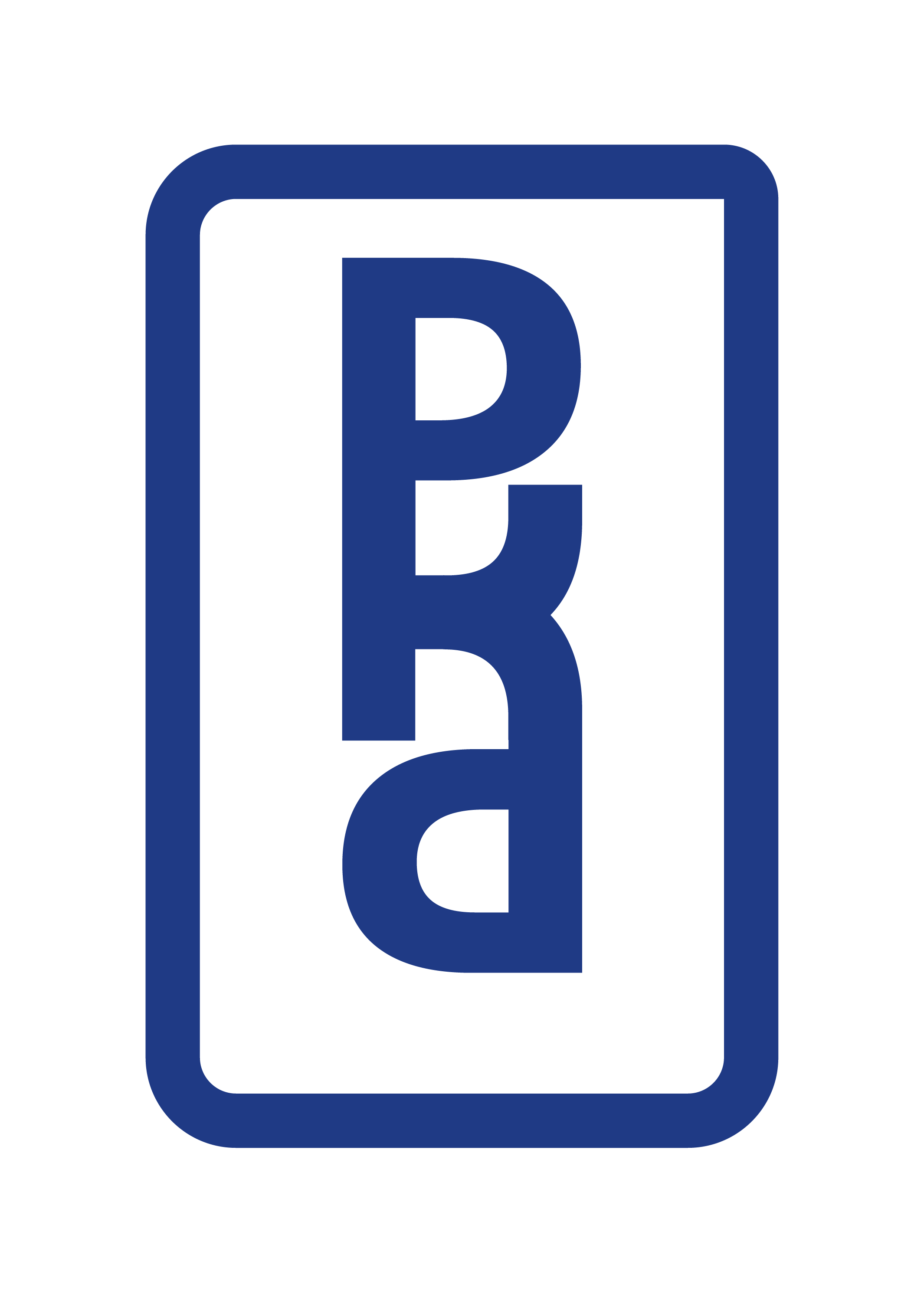 Raport samoocenyNazwa i siedziba uczelni prowadzącej oceniany kierunek studiów:Uniwersytet Opolski (University of Opole)Plac Kopernika 11a45-040 Opole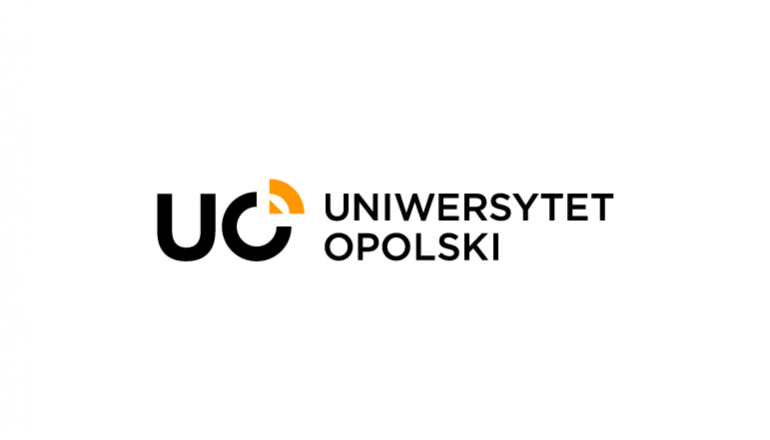 Nazwa ocenianego kierunku studiów: „Prawo”Poziom/y studiów: Studia jednolite magisterskieForma/y studiów: Studia stacjonarne i studia niestacjonarneNazwa dyscypliny, do której został przyporządkowany kierunek Nauki prawne – 100%W przypadku przyporządkowania kierunku studiów do więcej niż 1 dyscypliny: NIE DOTYCZYNazwa dyscypliny wiodącej, w ramach której uzyskiwana jest ponad połowa efektów uczenia się wraz z określeniem procentowego udziału liczby punktów ECTS dla dyscypliny wiodącej w ogólnej liczbie punktów ECTS wymaganej do ukończenia studiów na kierunku.Nazwy pozostałych dyscyplin wraz z określeniem procentowego udziału liczby punktów ECTS dla pozostałych dyscyplin w ogólnej liczbie punktów ECTS wymaganej do ukończenia studiów na kierunku.Na studiach prowadzone jest kształcenie przygotowujące do wykonywania zawodu nauczyciela☐TAK X NIEW przypadku zaznaczenia opcji TAK, proszę wskazać rodzaj zawodu nauczyciela, w zakresie którego prowadzone jest kształcenie (można zaznaczyć więcej niż jedną opcję):☐nauczyciel przedmiotu. . . . . . . . . . . . . . . . . . . . . . . .☐nauczyciel teoretycznych przedmiotów zawodowych. . . . . . . . . . . . . . . . . . . . . . . .2☐nauczyciel praktycznej nauki zawodu. . . . . . . . . . . . . . . . . . . . . . . .2☐nauczyciel prowadzący zajęcia. . . . . . . . . . . . . . . . . . . . . . . .2☐nauczyciel psycholog☐nauczyciel przedszkola i edukacji wczesnoszkolnej☐nauczyciel pedagog specjalny☐nauczyciel logopeda☐nauczyciel prowadzący zajęcia wczesnego wspomagania rozwoju dzieckaEfekty uczenia się zakładane dla ocenianego kierunku, poziomu i profilu studiówOPIS KIERUNKOWYCH EFEKTÓW UCZENIA SIĘDLA KIERUNKU PRAWOSTUDIA JEDNOLITE MAGISTERSKIEObjaśnienie oznaczeń:K (przed podkreślnikiem) – kierunkowe efekty uczenia sięW – kategoria wiedzyU – kategoria umiejętnościK (po podkreślniku) – kategoria kompetencji społecznychP7S – Charakterystyki drugiego stopnia Polskiej Ramy Kwalifikacji – poziom 7 (studia jednolite magisterskie)WG – kategoria wiedzy, zakres i głębia – kompletność perspektywy poznawczej i zależnościWK – kategoria wiedzy, kontekst – uwarunkowania, skutkiUW – kategoria umiejętności, wykorzystanie wiedzy – rozwiązywane problemy i wykonywane zadaniaUK – kategoria umiejętności, komunikowanie się – odbieranie i tworzenie wypowiedzi, upowszechnianie wiedzy w środowisku naukowym i posługiwanie się językiem obcymUO – kategoria umiejętności, organizacja pracy – planowanie i praca zespołowaUU – kategoria umiejętności, uczenie się – planowanie własnego rozwoju i rozwoju innych osóbKK – kategoria kompetencje, oceny – krytyczne podejścieKO – kategoria kompetencje, odpowiedzialność – wypełnianie zobowiązań społecznych i działanie na rzecz interesu publicznegoKR – kategoria kompetencje, rola zawodowa – niezależność i rozwój etosuSkład zespołu przygotowującego raport samoocenySpis treści Efekty uczenia się zakładane dla ocenianego kierunku, poziomu i profilu studiów	4Prezentacja uczelni	11Część I. Samoocena uczelni w zakresie spełniania szczegółowych kryteriów oceny programowej na kierunku studiów o profilu ogólnoakademickim	12Kryterium 1. Konstrukcja programu studiów: koncepcja, cele kształcenia i efekty uczenia się	12Dodatkowe informacje, które uczelnia uznaje za ważne dla oceny kryterium 1:	14Kryterium 2. Realizacja programu studiów: treści programowe, harmonogram realizacji programu studiów oraz formy i organizacja zajęć, metody kształcenia, praktyki zawodowe, organizacja procesu nauczania i uczenia się	14Dodatkowe informacje, które uczelnia uznaje za ważne dla oceny kryterium 2:	19Kryterium 3. Przyjęcie na studia, weryfikacja osiągnięcia przez studentów efektów uczenia się, zaliczanie poszczególnych semestrów i lat oraz dyplomowanie	19Dodatkowe informacje, które uczelnia uznaje za ważne dla oceny kryterium 3:	23Kryterium 4. Kompetencje, doświadczenie, kwalifikacje i liczebność kadry prowadzącej kształcenie oraz rozwój i doskonalenie kadry	24Dodatkowe informacje, które uczelnia uznaje za ważne dla oceny kryterium 4:	29Kryterium 5. Infrastruktura i zasoby edukacyjne wykorzystywane w realizacji programu studiów oraz ich doskonalenie	29Kryterium 6. Współpraca z otoczeniem społeczno-gospodarczym w konstruowaniu, realizacji i doskonaleniu programu studiów oraz jej wpływ na rozwój kierunku	31Kryterium 7. Warunki i sposoby podnoszenia stopnia umiędzynarodowienia procesu kształcenia na kierunku	33Kryterium 8. Wsparcie studentów w uczeniu się, rozwoju społecznym, naukowym lub zawodowym i wejściu na rynek pracy oraz rozwój i doskonalenie form wsparcia	35Kryterium 9. Publiczny dostęp do informacji o programie studiów, warunkach jego realizacji i osiąganych rezultatach	39Kryterium 10. Polityka jakości, projektowanie, zatwierdzanie, monitorowanie, przegląd i doskonalenie programu studiów	40Wykaz zaleceń wymienionych w uchwale Prezydium PKA w sprawie oceny programowej na kierunku studiów, która poprzedziła bieżącą ocen wraz z opisem podjętych działań	42Część II. Perspektywy rozwoju kierunku studiów	47Część III. Załączniki	50Załącznik nr 1. Zestawienia dotyczące ocenianego kierunku studiów	50Tabela 1. Liczba studentów ocenianego kierunku	50Załącznik nr 2. Wykaz materiałów uzupełniających	117Kryterium 1. Konstrukcja programu studiów: koncepcja, cele kształcenia i efekty uczenia się	122Standard jakości kształcenia 1.1	122Standard jakości kształcenia 1.2	122Standard jakości kształcenia 1.2a	122Standard jakości kształcenia 1.2b	122Kryterium 2. Realizacja programu studiów: treści programowe, harmonogram realizacji programu studiów oraz formy i organizacja zajęć, metody kształcenia, praktyki zawodowe, organizacja procesu nauczania i uczenia się	122Standard jakości kształcenia 2.1	122Standard jakości kształcenia 2.1a	123Standard jakości kształcenia 2.2	123Standard jakości kształcenia 2.2a	123Standard jakości kształcenia 2.3	123Standard jakości kształcenia 2.4	123Standard jakości kształcenia 2.4a	123Standard jakości kształcenia 2.5	123Standard jakości kształcenia 2.5a	124Kryterium 3. Przyjęcie na studia, weryfikacja osiągnięcia przez studentów efektów uczenia się, zaliczanie poszczególnych semestrów i lat oraz dyplomowanie	124Standard jakości kształcenia 3.1	124Standard jakości kształcenia 3.2	124Standard jakości kształcenia 3.2a	124Standard jakości kształcenia 3.3	124Kryterium 4. Kompetencje, doświadczenie, kwalifikacje i liczebność kadry prowadzącej kształcenie oraz rozwój i doskonalenie kadry	124Standard jakości kształcenia 4.1	124Standard jakości kształcenia 4.1a	125Standard jakości kształcenia 4.2	125Kryterium 5. Infrastruktura i zasoby edukacyjne wykorzystywane w realizacji programu studiów oraz ich doskonalenie	125Standard jakości kształcenia 5.1	125Standard jakości kształcenia 5.1a	125Standard jakości kształcenia 5.2	125Kryterium 6. Współpraca z otoczeniem społeczno-gospodarczym w konstruowaniu, realizacji i doskonaleniu programu studiów oraz jej wpływ na rozwój kierunku	125Standard jakości kształcenia 6.1	125Standard jakości kształcenia 6.2	126Kryterium 7. Warunki i sposoby podnoszenia stopnia umiędzynarodowienia procesu kształcenia na kierunku	126Standard jakości kształcenia 7.1	126Standard jakości kształcenia 7.2	126Kryterium 8. Wsparcie studentów w uczeniu się, rozwoju społecznym, naukowym lub zawodowym i wejściu na rynek pracy oraz rozwój i doskonalenie form wsparcia	126Standard jakości kształcenia 8.1	126Standard jakości kształcenia 8.2	126Kryterium 9. Publiczny dostęp do informacji o programie studiów, warunkach jego realizacji i osiąganych rezultatach	126Standard jakości kształcenia 9.1	126Standard jakości kształcenia 9.2	127Kryterium 10. Polityka jakości, projektowanie, zatwierdzanie, monitorowanie, przegląd i doskonalenie programu studiów	127Standard jakości kształcenia 10.1	127Standard jakości kształcenia 10.2	127Prezentacja uczelniUniwersytet Opolski powstał w 1994 roku z połączenia czołowej uczelni pedagogicznej w kraju – Wyższej Szkoły Pedagogicznej – z opolską filią Katolickiego Uniwersytetu Lubelskiego.Uczelnia dysponuje ogromnym potencjałem naukowym, generowanym przede wszystkim przez jej utytułowaną kadrę oraz przez mnogość specjalistycznych pracowni, laboratoriów, centrów informatycznych i medialnych, a także przez imponujące zasoby biblioteczne.Uniwersytet Opolski stale poszerza i wzbogaca ofertę edukacyjną, nawiązuje współpracę 
z ośrodkami naukowymi oraz biznesem w kraju i za granicą, wysyła studentów na zagraniczne praktyki oraz wymiany (program Erasmus, Studia Europa Master), funduje im stypendia, daje możliwość realizacji swych pasji w samorządzie studenckim, kołach naukowych, w obszarze kultury, rozrywki, sportu. Bogata lista, blisko 80 kierunków oferowanych przez Uniwersytet Opolski gwarantuje kompleksowe i gruntowne wykształcenie.Misją Uniwersytetu Opolskiego jest prowadzenie badań naukowych podejmujących najważniejsze problemy współczesności oraz kształcenie studentów według najwyższych europejskich standardów, przy uwzględnieniu potrzeb społecznych, wymogów i oczekiwań rynku pracy oraz warunków otoczenia.W misję Uniwersytetu Opolskiego na lata 2021−2027 wpisuje się misja Wydziału Prawa 
i Administracji, wyrażona w następującym haśle: „Kształcimy liderów – Wytyczamy szlaki – Dzielimy się wiedzą”. Celami strategicznymi Wydziału są: doskonalenie i powiększenie oferty edukacyjnej, uwspółcześnienie studiów, zapewnienie najwyższych standardów kształcenia, wzrost znaczenia 
w Polsce i Europie Środkowo-Wschodniej oraz utrzymanie i poprawienie kategorii naukowych oraz pozycji w rankingach.Szczególną misją Wydziału jest kształcenie do służby publicznej w państwie prawa, pogłębianie 
i upowszechnianie wizji człowieka i świata w kontekście wyzwań współczesności, dbałość o wysoki poziom kształcenia akademickiego i badań naukowych, a także rozwijanie inicjatyw prowadzących do umocnienia więzi z innymi jednostkami naukowo-badawczymi.Część I. Samoocena uczelni w zakresie spełniania szczegółowych kryteriów oceny programowej na kierunku studiów o profilu ogólnoakademickimKryterium 1. Konstrukcja programu studiów: koncepcja, cele kształcenia i efekty uczenia się[Standard jakości kształcenia 1.1] Misją wydziału ujęta jest hasłach: Kształcimy liderów – wytyczamy szlaki – dzielimy się wiedzą. Do celów strategicznych wydziału zaliczamy:doskonalenie i poszerzenie oferty edukacyjnej;uwspółcześnienie studiów;zapewnienie najwyższych standardów kształcenia;wzrost znaczenia wydziału w Polsce i Europie Środkowo-Wschodniej;utrzymanie i poprawienie pozycji wydziału w rankingach.Do kluczowych działań zaliczamy:promocję nauki i nieustannego samokształcenia;współpracę nauczycieli akademickich i studentów opartej na nowoczesnej relacji „mistrz – uczeń”;utrzymanie ciągłości relacji i korzystanie ze wsparcia absolwentów;rozwój współpracy z otoczeniem biznesowym, administracyjnym, jak również pozarządowym;nawiązanie nowych kontaktów naukowych, a także prowadzenie współpracy z wydziałami prawa i administracji oraz instytutami naukowymi.Program studiów skonstruowany został nie tylko w oparciu o obowiązujące regulacje prawne 
i zdobywane doświadczenie w trakcie realizacji poprzednich programów. Istotną rolę w tworzeniu programów studiów mają studenci, gdyż wszelkie zmiany konsultowane są z Radą Studencką, która również opiniuje całość zmian. W roku akademickim 2020/2021 powołano Zespół do spraw rozwoju kierunków studiów prowadzonych przez Wydział Prawa i Administracji Uniwersytetu Opolskiego. Do zadań Zespołu należy w szczególności: ocena wyników rekrutacji, przygotowanie propozycji rozwoju (ewentualnie przekształcenia) dotychczasowych kierunków studiów lub utworzenia nowych kierunków studiów na Wydziale Prawa i Administracji UO oraz opracowanie programów studiów dla proponowanych kierunków. Od bieżącego roku akademickiego powołana została również Rada Interesariuszy, z którą konsultowane są modyfikacje programów studiów. W skład Rady Interesariuszy wchodzą m.in.:przedstawiciele sądów powszechnych i administracyjnych;przedstawiciel prokuratury;przedstawiciel samorządów prawniczych;przedstawiciele służb mundurowych;przedstawiciele organów administracji publicznej;przedstawiciel kancelarii prawnych;absolwenci wydziału.Analiza empiryczna danych dotyczących losów życiowych absolwentów pozwala stwierdzić, że ukończenie studiów na WPiA UO zapewnia dobry start zawodowy niezależnie od wyników uzyskanych na maturze. Jest to wynik wypracowania przez jednostkę własnego modelu kształcenia opartego na indywidualnym podejściu do każdego studenta w duchu liberal arts college.Wydział Prawa i Administracji, mając na względzie wagę̨ i istotę̨ procesu dydaktycznego, strategię Uniwersytetu Opolskiego, jak i realia regionalnego rynku pracy, realizuje politykę̨ jakości kształcenia opartą na następujących, podstawowych zasadach: proces kształcenia winien być zgodny z Krajowymi Ramami Kwalifikacji; wiedza – przekazywana studentom – powinna być oparta na połączeniu wiedzy 
o charakterze praktycznym i teoretycznym oraz powinna być oparta na najnowszych osiągnięciach
i stanie nauki, przy uwzględnieniu aktualnego prawodawstwa, orzecznictwa i różnorodnych poglądów doktryny.[Standard jakości kształcenia 1.2] Program studiów dla kierunku Prawo, stosownie do poziomu i profilu studiów, obejmuje efekty uczenia się zgodne z charakterystykami pierwszego stopnia określonymi w ustawie z dnia 22 grudnia 2015 r. 
o Zintegrowanym Systemie Kwalifikacji (t.j.: Dz. U. z 2020 r., poz. 226 z późn. zm.) oraz charakterystykami określonymi w przepisach wydanych na podstawie art. 7 ust. 3 wskazanej wyżej ustawy, tj. w przypadku studiów jednolitych magisterskich dla kwalifikacji na poziomie 7 Polskiej Ramy Kwalifikacji. Kierunkowe efekty uczenia się zostały sformułowane w zakresie wiedzy, umiejętności oraz kompetencji społecznych. Są one odpowiednio rozwinięte w ujęciu jakościowym 
i ilościowym. Przyjęto 10 efektów uczenia się w zakresie wiedzy, 11 w zakresie umiejętności oraz 6 
w zakresie kompetencji społecznych. Efekty uczenia się w zakresie wiedzy obejmują m.in. znajomość:podstawowych pojęć prawnych, budowy, hierarchii i dekodowania norm prawnych;w pogłębionym stopniu cech człowieka jako twórcy kultury i podmiotu kontynuującego struktury społeczne oraz zasady ich funkcjonowania;zasad rozumowania prawniczego;różnych rodzajów wykładni prawa z uwzględnieniem dorobku innych nauk;o specyficznych dziedzinach prawa;reguł tworzenia i stosowania prawa z uwzględnieniem ich znaczenia dla funkcjonowania prawa.Efekty uczenia się w zakresie umiejętności obejmują m.in.: prawidłowe ustalanie stanu faktycznego, dokonywanie pogłębionej wykładni przepisów;wyszukiwanie, analizę, ocenę, selekcję, interpretację informacji, zasad, źródeł wiedzy pozyskanych w trakcie procesu kształcenia;wykorzystanie wiedzy w celu dokonania pogłębionej analizy motywów, zachowań, działań, formułowania hipotez oraz zapobiegania zjawiskom i zdarzeniom społecznym;samodzielnie posługiwanie się orzecznictwem sądowym, literaturą o charakterze dogmatycznym, bazami danych, studiami praktycznego przypadku;posiadanie zdolności formułowania spójnych, logicznych i merytorycznych wypowiedzi 
w mowie i piśmie;posiadanie umiejętności językowych w zakresie nauk prawnych dla poziomu B2+.Efekty uczenia się w zakresie kompetencji społecznych obejmują m.in.:zdobycia świadomości konieczności stałego aktualizowania wiedzy oraz podnoszenia kompetencji zawodowych i osobistych;umiejętność współpracy w grupie i pełnienie różnych ról w grupie;umiejętność otwartego wyrażania opinii z zakresu prawa i nauk pokrewnych.Program studiów zawiera także opis procesu prowadzącego do uzyskania zakładanych efektów uczenia się i liczbę punktów ECTS przypisanych do zajęć (zob. harmonogram studiów). Kierunek Prawo przyporządkowany jest do dyscypliny nauki prawne w 100 %. Studia stacjonarne i niestacjonarne jednolite magisterskie trwają 10 semestrów, a do ich ukończenia student jest obowiązany uzyskać 300 punktów ECTS. Dodatkowe informacje, które uczelnia uznaje za ważne dla oceny kryterium 1:Konsultacje modyfikacji efektów uczenia się i programów studiów na kierunku prawo odbywają się w porozumieniu z wykładowcami, studentami i otoczeniem zewnętrznym (KAS, KSAP, IWS, pracodawcy, urzędy administracji publicznej i inne).Kryterium 2. Realizacja programu studiów: treści programowe, harmonogram realizacji programu studiów oraz formy i organizacja zajęć, metody kształcenia, praktyki zawodowe, organizacja procesu nauczania i uczenia się[Standard jakości kształcenia 2.1] Treści programowe są zgodne z efektami uczenia się oraz uwzględniają w szczególności aktualny stan wiedzy i metodyki badań w dyscyplinie lub dyscyplinach, do których jest przyporządkowany kierunek, jak również wyniki działalności naukowej uczelni w tej dyscyplinie lub dyscyplinach.Program studiów prawniczych został gruntownie przemodelowany w roku 2019. Celem zmian było: zwiększenie liczby godzin zajęć z przedmiotów podstawowych i kierunkowych takich jak: prawo konstytucyjne, postępowanie administracyjne i sądowo-administracyjne, prawo ubezpieczeń społecznych, prawo pracy, prawo wyznaniowe;odejście od sztywnych specjalizacji na rzecz zwiększenia liczby przedmiotów do wyboru, 
w takim sposób, żeby student mógł samodzielnie kształtować program studiów zgodnie 
z własnymi zainteresowaniami;wprowadzenie zupełnie nowych przedmiotów odpowiadających realiom współczesnej rzeczywistości społeczno-gospodarczej takich jak: prawo energetyczne, prawo komunikacyjne, informatyka prawnicza, analiza informacji, europejskie prawo pracy, prawo antydyskryminacyjne, prawo medyczne czy prawo nowych technologii;prowadzenie części przedmiotów w formie praktycznych warsztatów z wykorzystaniem przygotowanej w tym celu infrastruktury (np. kryminalistyka w wydziałowym laboratorium kryminalistycznym);wprowadzenie zupełnie nowego modułu przedmiotów pozwalających na nabycie umiejętności miękkich i kompetencji społecznych niezbędnych do wykonywania zawodów prawniczych. W zmodyfikowanym i autorskim programie studiów, studenci w trakcie pierwszego roku realizują obowiązkowo przedmiot: wprowadzenie do studiowania, który w formie konwersatoriów przygotowuje do odnalezienia się w realiach uczelni wyższej. Ponadto, studenci mają do wyboru szeroką ofertę praktycznych przedmiotów w ramach modułu umiejętności prawniczych, które realizowane są w semestrach V-IX (student musi zrealizować co najmniej jeden przedmiot do wyboru z trzech w każdym semestrze). Są to przedmioty takie jak: negocjacje w prawie, argumentacja 
w prawie, rozumowania prawnicze, public relations w zawodach prawniczych, doskonalenie języka prawniczego, redagowanie pism procesowych, symulacje rozpraw w formie Moot Court, a także 
w przedostatnim semestrze studiów przedmioty przedstawiające możliwości rozwoju zawodowego prawnika.Ponadto, studenci obowiązkowo uczestniczą w przedmiocie: przygotowanie do pracy z klientem, który jest praktycznym wstępem do udzielania porad prawnych klientom, przygotowującym do radzenia sobie w trudnych i stresujących sytuacjach. Dzięki temu studenci przygotowani są do obsługi klienta pod kątem udzielania porad prawnych mieszkańcom miasta oraz regionu w ramach obowiązkowego przedmiotu: klinika prawa. Studenci mogą pracować w jednej z kilku sekcji do wyboru:prawa rodzinnego i opiekuńczego;prawa cywilnego;prawa karnego;prawa pracy i ubezpieczeń społecznych;prawa i postępowania administracyjnego.Warto podkreślić, że Klinika Prawa przy Wydziale Prawa i Administracji Uniwersytetu Opolskiego jest od lat klasyfikowana wśród najlepszych studenckich poradni prawnych w Polsce, co utwierdza w przekonaniu, że edukacja poprzez praktykę i styczność ze sprawami klientów jest słusznym modelem kształcenia klientów. W 2021 roku w rankingu studenckich poradni prawnych Klinika Prawa przy WPiA UO zajęła 2. miejsce w Polsce, zaś w 2022 roku 1. miejsce w Polsce.Studenci przygotowują̨ prace dyplomowe w oparciu o problematykę̨, z którą zetknęli się̨ w praktyce. Prace dyplomowe w przeważającej większości dotyczą̨ rzeczywistych problemów administracyjno-prawnych, np. analizy postępowań administracyjnych w różnych obszarach, analizy struktury 
i funkcjonowania instytucji publicznych, wydatkowania finansów publicznych, analizy działania organizacji pozarządowych, problematyki kontroli administracji, kwestie dostępu do informacji publicznych i ochrony informacji niejawnych, stanów nadzwyczajnych i funkcjonowania kadr 
w administracji.Absolwent studiów prawniczych uzyskuje tytuł zawodowy magistra w zakresie prawa i jest przygotowany do podjęcia wszystkich rodzajów aplikacji koniecznych do wykonywania zawodów prawniczych (sądowej, prokuratorskiej, adwokackiej, radcowskiej, notarialnej, komorniczej, legislacyjnej). Studia prawnicze przygotowują absolwentów do podjęcia pracy w organach wymiaru sprawiedliwości, organach ścigania, w obsłudze prawnej podmiotów gospodarczych oraz 
w urzędach organów administracji rządowej i samorządowej. Studia prawnicze pozwalają także na zdobycie umiejętności sprawnego poruszania się na rynku pracy i w gąszczu przepisów prawnych, uczą rzetelnego, uczciwego podejścia do pracy zawodowej, pewności siebie oraz trafnego i szybkiego podejmowania decyzji, co daje absolwentom liczne możliwości rozwoju zawodowego na wielu płaszczyznach.Program kształcenia jest ściśle powiązany z prowadzonymi badaniami naukowymi. Przedmioty fakultatywne stwarzają̨ studentom możliwość́ realizacji zainteresowań́ naukowych. Rozwijają przy tym szereg umiejętności, miedzy innymi posługiwanie się̨ metodami i technikami badawczymi do opisu zjawisk społecznych oraz wykorzystywania zdobytej wiedzy do rozstrzygania praktycznych problemów związanych z pracą w instytucjach publicznych, organizacjach i przedsiębiorstwach. Silny nacisk położony został na rozwijanie indywidualnych zainteresowań́ naukowo-badawczych studenta. Podczas zajęć́ w małych grupach studenci pod kierunkiem wykładowcy rozwiązują̨ problemy badawcze wymagające od nich samodzielnego i gruntownego przygotowania się̨. Podczas zajęć dydaktycznych dużą̨ wagę̨ przywiązuje się̨ do kształtowania umiejętności rzetelnej analizy i poprawnej interpretacji uzyskanych wyników badań. [Standard jakości kształcenia 2.2] Harmonogram realizacji programu studiów oraz formy i organizacja zajęć, a także liczba semestrów, liczba godzin zajęć prowadzonych z bezpośrednim udziałem nauczycieli akademickich lub innych osób prowadzących zajęcia i szacowany nakład pracy studentów mierzony liczbą punktów ECTS, umożliwiają studentom osiągnięcie wszystkich efektów uczenia się.Studenci realizują 2711 h na studiach stacjonarnych i 1767 h na studiach niestacjonarnych, zdobywając łącznie 300 ECTS w toku studiów, po 30 ECTS w każdym semestrze.Studia jednolite magisterskie na kierunku prawo trwają 10 semestrów.Łączna liczba punktów ECTS, jaką student musi uzyskać w ramach zajęć związanych 
z prowadzoną w uczelni działalnością naukową w dyscyplinie lub dyscyplinach, do których przyporządkowany jest kierunek studiów wynosi 258.Liczba punktów ECTS przyporządkowana zajęciom lub grupom zajęć do wyboru wynosi 111 ECTS. Łączna liczba punktów ECTS, którą student uzyskuje w ramach zajęć z zakresu nauk podstawowych, do których odnoszą się efekty uczenia się wynosi 162. Ponad 30 % programu studiów (uwzględniając punkty ECTS lub liczbę godzin zajęć) studentów kształtuje samodzielnie, dokonując własnych wyborów, co pozwala na osiągnięcie efektów uczenia się w zgodzie z zainteresowaniami studenta.[Standard jakości kształcenia 2.3] Metody kształcenia są zorientowane na studentów, motywują ich do aktywnego udziału w procesie nauczania i uczenia się oraz umożliwiają studentom osiągnięcie efektów uczenia się, w tym 
w szczególności umożliwiają przygotowanie do prowadzenia działalności naukowej lub udział w tej działalności.Metody kształcenia na kierunku prawo są różnorodne. Nauczyciele akademiccy stosują pełen wachlarz metod dydaktycznych, które uwzględniają potrzebę motywowania studentów do aktywnego udziału w zajęciach i tym samym osiągnięcie efektów uczenia się z dużym nastawieniem na zdobycie nie tylko wiedzy, ale umiejętności i kompetencji społecznych. W przypadku przedmiotów dogmatycznych często stosowany jest model polegający na przekazaniu wiedzy w formie wykładu (z prezentacją multimedialną lub wykładu konwersatoryjnego) i utrwalaniu jej w formie ćwiczeń, gdzie rozwiązywane są kazusy. Wiele przedmiotów kierunkowych lub przedmiotów modułu specjalizacji prawniczej oraz modułu umiejętności prawniczych prowadzonych jest z wykorzystaniem nowych metod dydaktycznych, które nauczyciel określa w sylabusie. Są to m.in.:rozwiązywanie zadań;sporządzanie projektów pism;analiza tekstów;dyskusje;projekty studenckie;symulacje działań;gamifikacja;częściowe wykorzystanie ćwiczeń w formie zadań na platformach e-learningowych. Stosowanie innowacyjnych i praktycznych metod nauczania uwzględnione jest w wydziałowym zbiorze dobrych praktyk, co obrazują następujące przykłady:dr M. Gołowkin-Hudała – prowadzenie zajęć polegających na analizie filmów o władzy rodzicielskiej i budowaniu stanów faktycznych na tej podstawiedr M. Pszczyński – gamifikacja zajęćdr R. Wielki – wykorzystanie symulacji działań oraz metod warsztatowych na zajęciach, a także wykorzystanie narzędzi e-learningowychprof. P. Sobczyk – prowadzenie ćwiczeń w oparciu o metodologię case study IESE Business Schoolprof. E. Kozerska – prowadzenie ćwiczeń w formie debaty oxfordzkiej sprzyjającej pełnemu zaangażowaniu studentów w zajęciach, wyrobieniu umiejętności retorycznych 
i argumentowania swojego stanowiska.prof. P. Stec – wykorzystanie narzędzia Mentimeter do aktywizacji studentów w dużych grupach wykładowych.[Standard jakości kształcenia 2.4]Szczegółowe zasady odbywania praktyk sformułowane zostały w Procedurze odbywania 
i dokumentowania praktyk studenckich (SDJK-O-U11) oraz w Instrukcji Realizacji Praktyki, przygotowanej dla kierunku Prawo, o czym mowa w Załączniku do zarządzenia nr 142/2021 Rektora Uniwersytetu Opolskiego z dnia 10 listopada 2021 r. w sprawie wprowadzenia Regulaminu organizacji praktyk w Uniwersytecie Opolskim. Na podkreślenie zasługuje fakt, iż obecna instrukcja obejmuje także obowiązki placówki/instytucji oraz opiekuna praktyk (w tej jednostce) w zakresie organizacji praktyki dla studenta. Praktyki mogą odbywać się w okresie wolnym od zajęć dydaktycznych lub w trakcie roku akademickiego – pod warunkiem, że nie kolidują z zajęciami dydaktycznymi. Uczelnia nie pokrywa kosztów ponoszonych przez studentów w związku z realizacją praktyk. Studentowi nie przysługuje wynagrodzenie ze strony Uczelni z tytułu odbywania praktyki.Studenci realizują praktykę zawodową jako obowiązkowy przedmiot w semestrze VI w wymiarze 120 h dydaktycznych i 4 punktów ECTS. Doświadczenia własne pokazują, że umiejscowienie praktyki zawodowej po trzecim lub w trakcie trzeciego roku studiów prawniczych jest słusznym posunięciem. Student na tym etapie zrealizował większość przedmiotów materialnych, a także procesowych, zatem jest przygotowany merytorycznie do poznania praktycznych aspektów roli zawodów prawniczych. Jednocześnie jest w stanie zweryfikować swoje wyobrażenia o wybranym zawodzie i gałęzi prawa przed wyborem proseminarium magisterskiego, które ma przygotować do napisania pracy dyplomowej zgodnej z zainteresowaniami studenta. Do celów praktyki zawodowej należy zapoznanie się studenta z określonymi zagadnieniami, 
w szczególności z: zakresem obowiązków i uprawnień osób uczestniczących w realizacji zadań i procesów decyzyjnych w jednostce przyjmującej studenta na praktykę, oraz obowiązującymi w jednostce przyjmującej przepisami prawnymi (zewnętrzne i wewnętrzne akty prawne regulujące zakres 
i sposób pracy na stanowiskach decyzyjnych różnych szczebli, przepisy BHP, przepisy 
o zachowaniu tajemnicy służbowej itp.); zakresem działalności podmiotu, jego dokumentacją, statutem, strategiami; strukturą organizacyjną firmy i wzajemnymi powiązaniami oraz zależnościami między komórkami;zakresem prac wykonywanych przez pracowników w poszczególnych komórkach organizacyjnych;zakresem podejmowanych decyzji i realizowanych zadań w wybranym przez studenta dziale jednostki przyjmującej studenta na praktykę.Ponadto, praktyki powinny umożliwiać:kształcenie umiejętności potrzebnych do pracy w zawodzie, umiejętność wykorzystania wiedzy teoretycznej do realizacji zadań praktycznych;wykorzystanie umiejętności i wiedzy uzyskanej na studiach prawniczych do realizacji wyznaczonych zadań praktycznych w wybranej placówce (przykładowo: w sądzie, prokuraturze, kancelariach pranych, jednostce samorządu terytorialnego);nabycie umiejętności wykonywania wyznaczonych zadań w określonym czasie, umiejętność pracy w zespole, analiza orzeczeń sądów, uczestnictwo w rozprawach;sporządzanie pism procesowych, umiejętność analizy wyznaczonych przez opiekuna praktyk zadań, zdobycie pierwszych doświadczeń zawodowych, nawiązywanie kontaktów zawodowych umożliwiających wykorzystanie ich w momencie poszukiwania pracy;kształtowanie umiejętności integracji wiedzy teoretycznej z przedmiotów objętych planem studiów prawniczych z praktyczną działalnością poszczególnych instytucji.Instytucje, w których studenci mogą realizować praktykę to:sądy;prokuratury; służby mundurowe;kancelarie prawne; organy administracji rządowej i samorządowej, gospodarczej, bankowości i finansów, organizacje pozarządowe;Sejm;Senat; placówki dyplomatyczne;zagraniczne jednostki publiczne. Studenci mogą dokonać wyboru innej jednostki za zgodą koordynatora praktyk. Jednostki te mają zestandaryzowane wyposażenie i warunki pracy gwarantujące realizację celów praktyk.Organizacja praktyk studenckich na uczelni, opiera się na wzajemnym współdziałaniu koordynatora praktyk, Biura Dydaktyki i Spraw Studenckich, instytucji przyjmującej oraz samego studenta. Po spotkaniu organizacyjnym, wskazaniu procedury i obowiązujących dokumentów, student przejmuje inicjatywę w działaniu. Sam wybiera sobie instytucję, w której odbywa praktykę, a następnie po uzyskaniu akceptacji jej kierownika, informuje o tym BDiSS. Student pobiera w formie papierowej lub elektronicznej skierowanie na praktykę. Pobrane skierowanie wypełnia i potwierdza 
w instytucji/zakładzie przyjmującym studenta na praktykę. Wypełnione skierowanie oraz oświadczenie o zapoznaniu się z Regulaminem organizacji praktyk w UO dostarcza do BDiSS osobiście lub drogą elektroniczną. Pracownik BDiSS na podstawie dostarczonego skierowania sporządza i wysyła do instytucji/zakładu umowę dot. praktyk. Wraz z dwoma egzemplarzami umowy do instytucji/zakładu wysyłane są: Instrukcja Organizacji Praktyki oraz wzory Karty przebiegu i Opinii o przebiegu praktyki. Przedstawiciel instytucji/zakładu podpisuje umowę i jeden podpisany egzemplarz umowy odsyła do BDiSS. Na tych podstawach formalnych, student realizuje zakres praktyki pod fachowym okiem opiekuna praktyki, będącego pracownikiem instytucji, gdzie odbywana jest praktyka. Warunkiem pozostania opiekunem praktyki jest co najmniej trzyletni staż pracy w tej instytucji.Ramowy program praktyk jest opublikowany i dostępny na stronie internetowej Uczelni. Na jego podstawie oraz informacjach zapisanych w Instrukcji Organizacji Praktyk, opiekun ustala wspólnie ze studentem szczegółowy program praktyki, której przebieg student zapisuje w Karcie przebiegu praktyki. Weryfikacja przebiegu praktyki oraz ocena osiągnięcia przez studentów efektów uczenia się jest dokonywana przez Koordynatora praktyk, na podstawie: analizy dokumentacji (Karta przebiegu praktyki - wypełniana przez studentów), indywidualnej rozmowy ze studentem oraz pisemnej opinii opiekuna praktyki w instytucji przyjmującej.[Standard jakości kształcenia 2.5]Organizacja procesu nauczania zapewnia efektywne wykorzystanie czasu przeznaczonego na nauczanie i uczenie się oraz weryfikację i ocenę efektów uczenia się, gdyż program studiów ułożony jest równomiernie, nie powoduje nadmiernego obciążenia studentami w konkretnym semestrze. 
W początkowych semestrach studiów liczba godzin oscyluje w okolicach 200-250 h na semestr, gdyż jest to etap wprowadzenia studentów w realia studiów prawniczych. Półmetek studiów związany jest ze zwiększeniem obciążenia do ok. 300-380 h na semestr, jednak wynika to z konieczności uwzględnienia praktyki zawodowej oraz realizacji przedmiotów związanych z procedurami. Liczba godzin zmniejsza się w ostatnich semestrach studiów, i tak w semestrze X studenci uczęszczają na jeden przedmiot w języku obcym nowożytnym, który wzmocnić ma kompetencje językowe nabywane 
w semestrze IX w ramach lektoratu na poziomie B2+, jeden przedmiot rozwijający wiedzę ogólną oraz seminarium dyplomowe, co realnie przekłada się na realizację 45 h w semestrze z bezpośrednim udziałem nauczycieli akademickich. Pozwala to w pełni poświęcić się pisaniu pracy magisterskiej oraz przygotowaniu się do egzaminów wstępnych na aplikacje prawnicze. Dodatkowe informacje, które uczelnia uznaje za ważne dla oceny kryterium 2:Program studiów na kierunku prawo jest autorski, nowatorski i cechuje się wyjątkowymi w skali kraju propozycjami.Program studiów na kierunku prawo odpowiada współczesnym realiom społeczno-gospodarczym, co znajduje odzwierciedlenie w ofercie przedmiotów do wyboru studentów. Studenci realizują wiele zajęć do wyboru w ramach „modułu specjalizacji prawniczej” oraz „modułu umiejętności prawniczych”, w których stosowane są warsztatowe i innowacyjne metody nauczania, nastawione na zdobycie umiejętności praktycznych oraz kompetencji społecznych przez studentów. Kryterium 3. Przyjęcie na studia, weryfikacja osiągnięcia przez studentów efektów uczenia się, zaliczanie poszczególnych semestrów i lat oraz dyplomowanie[Standard jakości kształcenia 3.1]Stosowane są formalnie przyjęte i opublikowane, spójne i przejrzyste warunki przyjęcia kandydatów na studia, umożliwiające właściwy dobór kandydatów, zasady progresji studentów i zaliczania poszczególnych semestrów i lat studiów, w tym dyplomowania, uznawania efektów i okresów uczenia się oraz kwalifikacji uzyskanych w szkolnictwie wyższym, a także potwierdzania efektów uczenia się uzyskanych w procesie uczenia się poza systemem studiów.Wydział Prawa i Administracji prowadzi rekrutację na studia jednolite magisterskie na kierunku prawo w trybie stacjonarnym i niestacjonarnym. Proces rekrutacji w Uniwersytecie Opolskim odbywa się 
w systemie Internetowa Rekrutacja Kandydatów (IRK) (https://rekrutacja.uni.opole.pl/) według harmonogramu rekrutacji określonego dla całej uczelni. Kandydat zobowiązany jest do założenia 
w systemie IRK indywidualnego konta rejestracyjnego. W okresie rekrutacji w jednostce funkcjonuje Wydziałowa Komisja Rekrutacyjna, której przewodniczy Zastępca Dziekana Wydziału, a w skład której wchodzą sekretarze komisji 
w osobach Kierownika Dziekanatu oraz Pracownika Biura Dziekana (odpowiadającego za planowanie zajęć oraz przydział czynności pracowników).  Godziny pracy oraz wymagania stawiane kandydatom podawane są do publicznej wiadomości na stronie internetowej Wydziału oraz Uczelni, a także w formie afiszów 
w budynku jednostki. Zasady kwalifikacji dla studiów jednolitych magisterskich na kierunku prawoMinimalna liczba punktów będąca podstawą do przyjęcia na studia uzyskana przy zastosowaniu poniższej tabeli wynosi 40 punktów.Wymagania rekrutacyjne: konkurs świadectw Kandydat wybiera ocenę tylko z jednego poziomu.*Przedmiot do wyboru: historia, WOS, matematyka, geografia, chemia, biologia lub fizyka.   Kandydaci z tzw. „Starą maturą”*Ocena końcoworoczna przeliczana jest na punkty zgodnie z tabelą umieszczoną w załączniku 4 Uchwały Senatu i będzie uwzględniana tylko w sytuacji, kiedy kandydat nie zdawał pisemnego egzaminu maturalnego z tego przedmiotu.**Przedmiot do wyboru: historia, WOS, matematyka, geografia, chemia, biologia lub fizyka.  Zasady rekrutacji każdego roku określane są w drodze uchwały Senatu Uniwersytetu Opolskiego, 
w której uwzględnia się zasady przyjmowania kandydatów uzyskujących kwalifikacje za granicą oraz cudzoziemców, zwolnienia z postępowania dla laureatów/finalistów olimpiad, zasady podejmowania studiów jednocześnie na dwóch kierunkach oraz warunki przyjęcia kandydatów 
z niepełnosprawnością. Szczegółowe wymagania publikowane są na stronie internetowej Uczelni, Wydziału oraz Biuletynu Informacji Publicznej (BIP). Kandydat otrzymuje informację o wyniku postępowania kwalifikacyjnego na osobiste konto rejestracyjne w systemie IRK.Zasady, warunki i tryb uznawania efektów uczenia się i okresów kształcenia oraz kwalifikacji uzyskanych w innej uczelni, w tym w uczelni zagranicznej opisane są w procedurze określania 
i zaliczania różnic programowych (SDJK-O-U14). Procedura dotyczy studentów, którzy zobowiązani są zaliczyć wymagane przedmioty. Najczęściej są to sytuacje związane z odbyciem urlopu dziekańskiego, przeniesieniem z innej uczelni lub wznowieniem studiów. Każda sprawa rozpatrywana jest indywidualnie, nie tworzono osobnego aktu prawnego, regulującego te kwestie. Takie podejście pozwala lepiej zrozumieć problem studenta, 
a wszystkie decyzje podejmuje dziekan, konsultując problem z koordynatorem kierunku oraz pracownikiem dziekanatu. Przy zatwierdzeniu efektów uczenia się porównuje się szczegółowo przede wszystkim programy studiów, sylabusy, liczbę punktów ECTS, treści programowe, dążąc tym samym do tego, by wyznaczane różnice programowe nie spowodowały nadmiernego obciążenia studenta.Zasady, warunki i tryb potwierdzania efektów uczenia się uzyskanych w procesie uczenia się poza systemem studiów określa Procedura potwierdzania w Uniwersytecie Opolskim efektów uczenia się uzyskanych poza edukacją formalną - SDJK-O-U15 oraz Uchwała nr 220/2016-2020 Senatu Uniwersytetu Opolskiego z dnia 17.09.2019 r. w sprawie potwierdzania w Uniwersytecie Opolskim efektów uczenia się zdobytych poza edukacją formalną. Do tej pory na kierunku prawo nie wpłynęła żadna sprawa związana z tą procedurą. Proces dyplomowania przebiega w zgodzie z zasadami określonymi w aktach prawa wewnętrznego, tj. w:Statucie Uniwersytetu Opolskiego;Regulaminie Studiów Uniwersytetu Opolskiego;Zarządzeniu nr 81/2021 Rektora Uniwersytetu Opolskiego z dnia 17 maja 2021 r. w sprawie zasad przygotowania i archiwizacji prac dyplomowych w Uniwersytecie Opolskim;Procedurze procesu dyplomowania - SDJK-O-U10.Wszystkie akty prawne publikowane są w Monitorze Uniwersytetu Opolskiego (https://monitor.uni.opole.pl/), gdzie studenci i pracownicy mają dostęp do wszystkich nowelizacji aktów prawnych. Student przygotowuje pracę dyplomową pod okiem promotora. Listę proponowanych promotorów, z uwzględnieniem ich dorobku naukowego i praktycznego, przygotowuje kolegium dziekańskie.Potencjalny promotor - w wyznaczonym czasie - może zweryfikować potencjał studenta przez prywatne dyskusje, prosząc o przygotowanie wstępnego projektu badań lub na podstawie sprawdzenia ocen z poszczególnych przedmiotów istotnych dla danego obszaru badawczego. Promotorem pracy dyplomowej może być wyłącznie pracownik badawczo-dydaktyczny w stopniu co najmniej doktora. W Uniwersytecie Opolskim zrezygnowano z możliwości dopuszczania pracowników dydaktycznych do roli promotora. Zmiana ta ma charakter projakościowy i uzasadniana jest chęcią wdrożenia studenta w badania naukowe prowadzone przez promotora. Student sam wybiera interesujący go obszar badawczy oraz tematykę pracy, konsultując tę kwestię z promotorem. Tematy prac, a także ich zmiany, zatwierdzane są przez komisję powołaną przez dziekana, w skład której wchodzą przedstawiciele wszystkich katedr. Następnie kolegium dziekańskie akceptuje listy tematów, promotorów i recenzentów przygotowane przez komisję i sporządza akt prawny w postaci stanowiska, który następnie przesyłany jest do Monitora UO. Wydział Prawa i Administracji przygotował dla studentów dodatkowe materiały w postaci wyjaśnienia trybu postępowania przed przystąpieniem do obrony pracy dyplomowej, który ułatwić ma załatwienie spraw administracyjnych oraz instrukcję składania pracy w elektronicznym systemie Archiwum Prac Dyplomowych (APD). Dostępne są one stale na stronie internetowej Wydziału oraz udostępniane są okresowo w czasie dyplomowania w mediach społecznościowych Wydziału (Facebook/Instagram).Warto dodać, że Uniwersytet Opolski przeszedł na nowoczesną, cyfrową formę administrowania procesem dyplomowania. Tym samym całkowicie wykluczono obieg papierowych dokumentów. Student wgrywa pracę do Archiwum Prac Dyplomowych (APD), gdzie uzupełnia informacje 
o streszczeniu i słowach kluczowych (w języku polskim oraz angielskim) oraz składa oświadczenie 
o samodzielnym przygotowaniu pracy. Promotor akceptuje wszystkie dane w APD oraz kieruje pracę do badania w Jednolitym Systemie Antyplagiatowym (JSA). Po weryfikacji wyniku badania, promotor przekazuje pracę do recenzji, które sporządzane są elektronicznie w APD. Po uzyskaniu recenzji, praca jest gotowa do obrony. W procesie dyplomowania stosuje się zagadnienia do egzaminów dyplomowych, które przygotowują wszystkie katedry, zgodnie z ich profilami badawczymi. Egzamin dyplomowy polega na zadaniu trzech pytań. Dwa pytania dotyczą zagadnień egzaminacyjnych z obszaru badawczego pracy dyplomowej, zaś trzecie jest pytaniem dotyczącym pracy magisterskiej. Pytania odpowiadają efektom uczenia się przypisanym 7. poziomowi PRK. Egzamin dyplomowy odbywa się przed komisją powołaną przez Dziekana. W skład komisji wchodzą co najmniej trzy osoby: przewodniczący (Dziekan lub zastępca Dziekana albo powołany przez Dziekana nauczyciel akademicki mający co najmniej stopień doktora), promotor i recenzent. Protokół z obrony sporządzany jest również elektronicznie w APD. Absolwent otrzymuje uczelniany dyplom ukończenia studiów wyższych na kierunku prawo z podaniem ostatecznego wyniku studiów. Ostateczny wynik studiów stanowi sumę: 1/2 średniej arytmetycznej ocen z egzaminów i zaliczeń, 1/4 oceny pracy dyplomowej, 1/4 oceny egzaminu dyplomowego.[Standard jakości kształcenia 3.2]Monitorowanie i ocena postępów uczenia się studentów uregulowane jest w Procedurze weryfikacji osiągania zakładanych efektów uczenia się oraz oceniania studentów i słuchaczy studiów podyplomowych (SDJK-O-U5). Dokument reguluje proces weryfikacji efektów kształcenia 
w odniesieniu do poszczególnych przedmiotów/modułów, kierunku studiów oraz uzyskiwanych 
w trakcie praktyk/staży i innych form uzupełniających proces kształcenia. Do metod weryfikacji efektów uczenia się uzyskiwanych w procesie kształcenia na poziomie przedmiotu/modułu zalicza się w szczególności: 1) egzamin – ustny, opisowy, testowy; 2) zaliczenie – ustne, opisowe, testowe; 3) kolokwium; 4) przygotowanie referatu; 5) przygotowanie projektu; 6) wykonanie sprawozdań laboratoryjnych; 7) rozwiązywanie zadań problemowych; 8) prezentacje multimedialne prowadzone 
i przygotowywane indywidualnie lub grupowo; 9) wypowiedzi ustne, aktywność w dyskusji; 10) analiza przypadków case study; 11) ocena pracy przy przygotowywaniu pracy dyplomowej; 12) egzamin dyplomowy/obrona pracy. Metody sprawdzania i oceniania efektów uczenia się dostosowywane są przez nauczycieli w sposób indywidualny, jednocześnie umożliwiają równe traktowanie studentów w procesie weryfikacji oceniania efektów uczenia się, w tym możliwość adaptowania metod i organizacji sprawdzania efektów uczenia się do potrzeb studentów z niepełnosprawnościąNauczyciele akademiccy realizujący zajęcia na kierunkach studiów prowadzonych w Uniwersytecie Opolskim zobowiązani są do opracowania karty przedmiotu (sylabusu), w której określa się warunki 
i wymogi sprawdzania realizacji zakładanych efektów uczenia się. W Karcie przedmiotu określa się metody, narzędzia, próg zaliczeniowy i kryteria weryfikacji uzyskania zakładanych efektów uczenia się, uwzględniając charakterystykę realizowanego przedmiotu. [Standard jakości kształcenia 3.3]Wydział przygotował w roku akademickim 2021/2022 nowe wzory kart przedmiotów, które mają ułatwić studentom zrozumienie metod realizacji treści programowych. Na pierwszych zajęciach prowadzący przekazuje studentom informację o warunkach i wymogach sprawdzania efektów uczenia się, które są zapisane w karcie przedmiotu, a także publikuje w systemie elektronicznym bądź udostępnia w inny sposób. Prowadzący dokonuje bieżącej analizy osiąganych efektów uczenia się 
w oparciu o prace studentów w czasie trwania przedmiotu/modułu. Prace etapowe studentów 
z egzaminów pisemnych oraz końcowych kolokwiów zaliczeniowych są przechowywane przez pracowników do roku od ukończenia przedmiotu. Po wizycie zespołu oceniającego PKA na kierunku bezpieczeństwo wewnętrzne w 2022 roku kolegium dziekańskie podjęło prace nad modyfikacją Wydziałowej Księgi Jakości Kształcenia. W rozpoczętych pracach założenia uwzględniają konieczność stworzenia klarownych zasad dotyczących prowadzenia studenta pod kątem wprowadzenia do badań naukowych, określenia wymogów metodologicznych związanych z poznaniem naukowym, a także podkreślenia rangi etyki prowadzonych badań. W związku z tym, modyfikacji uległy sylabusy z proseminarium oraz seminarium dyplomowego, by wszystkie wymagane treści były dostępne zarówno dla wykładowców jak i studentów. Pozwoli to na sprawniejsze monitorowanie i ocenę postępów uczenia się studentów. Ponadto, określone zostały zasady edytowania pracy, wyboru promotora, tematu, a także zaproponowano nowy szablon formularza recenzyjnego.Ponadto, studenci są autorami lub współautorami prac naukowych w zakresie dyscypliny, do której kierunek jest przyporządkowany:Gajewicz K., Realizacja aksjologii wynikającej z ustawy zasadniczej Rzeczpospolitej Polskiej 
w dobie wirusa SARS-CoV-2, "Kultura Prawna" 2020, Vol. 3, Nr 1-2, s. 9-23. Gil E., Kamieński G., Prawo cywilne przed egzaminem, Wolters Kluwer, Warszawa 2022, ss. 216. Grabalska W., Wielki R., "Czy dzieci powinny trafiać do sieci?” Prawne i kryminologiczne aspekty zjawiska sharentingu, "Prawo w Działaniu" 2022, Vol. 49, 2022, s. 50-66. Lichwa N.,  Sytuacja prawna kobiet na Bliskim Wschodzie (w:) D. Jaroszewska-Choraś, A. Kilińska-Pękacz, A. Wedeł-Domaradzka (red.), Kobieta i prawo, Difin, Warszawa 2023.Stawiarska A., Przeklęta profesja, czyli procesy o czary a historia prawa w Polsce, „Maska” 2022, Vol. 49, Nr 2, s. 63-75.Znaniecki J., Zesłanie na Syberię Zofii Kiełczyńskiej i służba Jana Króla w armii gen. Andersa (w:) P. Moroz, A. Szymański (red.), W poszukiwaniu dobra wspólnego Polaków część 3, Art Foto Ecoformat, Lublin 2022., s. 249-259.Dodatkowe informacje, które uczelnia uznaje za ważne dla oceny kryterium 3: Procedury związane z weryfikacją osiągnięcia przez studentów efektów uczenia się są opracowane na poziomie uczelnianym oraz wydziałowym.Wydział uwzględnił uwagi Polskiej Komisji Akredytacyjnej w trakcie tegorocznej wizytacji zespołu oceniającego na kierunku bezpieczeństwo wewnętrzne i stworzył propozycję nowej procedury dyplomowania. Liczba publikacji z udziałem studentów potwierdza osiągnięcie przez studentów efektów uczenia się, w odniesieniu do badań naukowych w ramach dyscypliny, do której przypisany jest kierunek prawo.Zmniejszenie biurokracji, szybszy obieg informacji i mniej sformalizowana droga załatwiania spraw.Utworzenie Biura Dziekana jako jednostki koordynującej działania administracyjne związane 
z obsługą dydaktyki oraz projakościowe oraz niezależnie działający Dziekanat skupiający się wyłącznie na sprawach studentów.Kryterium 4. Kompetencje, doświadczenie, kwalifikacje i liczebność kadry prowadzącej kształcenie oraz rozwój i doskonalenie kadry[Standard jakości kształcenia 4.1]W skład kadry Wydziału Prawa i Administracji i Instytutu Nauk Prawnych wchodzi 59 nauczycieli akademickich reprezentujących wszystkie główne dyscypliny prawnicze oraz nauki o bezpieczeństwie. Kadrę uzupełnia 7 nauczycieli akademickich w charakterze zleceniobiorców, wśród których są wyróżniający się absolwenci wydziału, a także doświadczeni praktycy.Większość pracowników to nauczyciele akademiccy zatrudnieni na etatach badawczo-dydaktycznych. W grupie dydaktyków trzy osoby reprezentują nauki prawne, a dwie - nauki o bezpieczeństwie. Większość pracowników ma bogate doświadczenie zawodowe zdobywane w zawodach prawniczych (radcowie prawni, adwokaci, sędziowie sądów powszechnych i sądów administracyjnych), w służbach mundurowych oraz w jednostkach administracji publicznej. Pracownicy pełnili dotychczas m.in. funkcje:asystenta sędziego Trybunału Konstytucyjnego;członka kolegium NIK;członka Samorządowego Kolegium Odwoławczego;eksperta Kancelarii Prezydenta; ekspertów rządowych w pracach legislacyjnych na poziomie krajowym, europejskim 
i międzynarodowym;urzędników państwowych i samorządowych;sekretarza Polskiego Komitetu UNESCO;członka Krajowej Rady Radców Prawnych;członków rad naukowych, w tym (przykłady, warto wskazać radę naukową Ośrodka Badań 
i Legislacji Krajowej Izby Radców Prawnych);mediatora UNESCO w sprawach dotyczących Konwencji z 1970 r.;arbitrów sądów polubownych, krajowych i międzynarodowych.Nowo przyjęci pracownicy są w większości już przeszkoleni w zakresie prowadzenia zajęć. Wydział 
i Instytut stosują politykę otwartych konkursów i większość nowych, młodszych pracowników naukowych legitymuje się ukończonymi studiami doktoranckimi i praktyką na innych uczelniach. Pracownicy mają możliwość uczestniczenia w licznych szkoleniach oferowanych przez Uniwersytet Opolski. Uniwersytet ma sformalizowany system oceny pracowników, uwzględniający nie tylko podział na pracowników badawczo-dydaktycznych, dydaktycznych i badawczych, ale także dostosowujący wymagania stawiane ocenianemu pracownikowi do jego stażu pracy, stanowiska i doświadczenia zawodowego.W okresie pandemii COVID-19 pracownikom zostały udostępnione szkolenia z zakresu dydaktyki online, nadto w ramach tzw. communities of practice pracownicy dzielili się materiałami z tego zakresu i swoimi doświadczeniami. Jeden z pracowników prowadzi bloga z podstroną poświęconą dydaktyce prawa i pracownicy mogą korzystać z tych materiałów.Część pracowników ukończyła dłuższe, specjalistyczne kursy z zakresu nauczania zdalnego 
i wykorzystuje zdobytą w ten sposób wiedzę do prowadzenia zajęć. Pracownicy ci służą także radą 
i pomocą kolegom i koleżankom w zakresie tworzenia i prowadzenia takich kursów. Zajęcia online były prowadzone pierwotnie w oparciu o platformę Moodle ze stopniowym przechodzeniem, zgodnie z polityką uczelni, na platformę MS Teams. Przejście to jest związane 
z konsekwentnym stosowaniem trybu synchronicznego do prowadzenia zajęć zdalnych. W ramach tego procesu przetestowano różne formy prowadzenia zajęć, generalnie odchodząc od modeli opartych na wyłącznie samodzielnej pracy studenta. Należy podkreślić, że stałe godziny zajęć i kontakt z wykładowcą okazały się szczególnie ważne dla studentów, którzy musieli łączyć zajęcia z innymi obowiązkami: rodzinnymi i zawodowymi. Programy studiów dostosowano do prowadzenia zajęć na odległość, co umożliwia elastyczne kształtowanie oferty dydaktycznej, w tym prowadzenie zajęć przez zagranicznych gości.Wydział i Instytut dysponują zespołem prowadzącym regularnie zajęcia w językach obcych, przy czym ze względu na zapotrzebowanie głównym obcym językiem wykładowym jest język angielski. Zajęcia prowadzone są regularnie, w ramach przedmiotów obowiązkowych do wyboru, przy czym pracownicy prowadzą także dodatkowo zajęcia dla studentów Erasmus+ oraz na zlecenia z innych wydziałów. Te ostatnie zajęcia obejmują wykłady prawnicze dla studentów programu Master of Liberal Arts, ekonomii (w języku angielskim) oraz specjalistyczne zajęcia z terminologii fachowej dla studentów filologii niemieckiej. Dla studentów zajęcia prowadzą także goście zagraniczni. Prowadzący te zajęcia pracownicy publikują regularnie w językach obcych, w tym 
w czasopismach na SCOPUS/WoS, część z nich ukończyła studia za granicą (Heidelberg, Paisley, Ottawa, Rzym, Florencja) uzyskując tam drugi dyplom magisterski lub doktorat. Jeden pracownik ma dodatkowe uprawnienia tłumacza przysięgłego, jeden ukończył studia MBA, kilka osób ukończyło także studia na drugim kierunku (finanse, stosunki międzynarodowe). Pracownicy odbywają także regularne wyjazdy dydaktyczne w ramach Erasmus+, prowadzili wykłady w ramach Campus de Verano Adeje Uniwersytetu La Laguna (Hiszpania), szkół letnich Uniwersytetu Insubrii (Como) oraz okazjonalne wykłady gościnne w związku ze stażami zagranicznymi. W ostatnich latach pracownicy wygłaszali wykłady gościnne lub plenarne na konferencjach m.in. w Pekinie (Renmin University), University of California Berkeley, De Paul University i South Texas College of Law.W zakresie nauk prawnych badania prowadzone są w katedrach i międzykatedralnych zespołach badawczych, prowadzących badania wykraczające poza jedną subdyscyplinę prawniczą, lub samodzielnie przez pracowników niezrzeszonych w katedrach. Obecnie działają cztery zespoły badawcze: Centrum Badania Prawa Dziedzictwa Kulturowego (UNESCO Chair on Cultural Property Law), Zespół Prawnych Problemów Techniki i Nowych Technologii, Zespół Religia 
i Prawo oraz Zespół Badawczy Centrum Badań nad Prawami Podstawowymi. Tak dobrane priorytetowe osie badawcze pozwalają na prowadzenie badań w nowych 
i kluczowych dla przyszłości Polski i Europy obszarach, a także na przełożenie tych badań na proces dydaktyczny. Dziedzictwo kulturowe i jego ochrona mają oczywiste znaczenie z perspektywy prawa. Technika i nowe technologie obejmują szeroki zakres zagadnień, w tym prawo własności intelektualnej, prawo ochrony środowiska, ochronę danych, nowe technologie oraz zagadnienia FinTech i LegalTech, czy problemy związane z wykorzystaniem sztucznej inteligencji w służbach policyjnych i specjalnych oraz w administracji publicznej. Wszystkie te problemy są przedmiotem regulacji prawnej, zwłaszcza w obszarze prawa publicznego, nadto rozwój nowych technologii mocno wpływa na bezpieczeństwo wewnętrzne, w tym obywateli. Podobnie rzecz się ma z religią w sekularyzującym się świecie i prawami podstawowymi.Badania w katedrach prawniczych obejmują szerokie spektrum powiązane z klasycznym prawem, działalnością administracji i naukami penalnymi. Obok klasycznych badań prawniczych prowadzone są też badania kryminalistyczne, kontynuujące szkołę śp. prof. Jerzego Koniecznego. Należy podkreślić, że prowadzone na Wydziale Prawa i Administracji i w Instytucie Nauk Prawnych badania bardzo mocno wpisują się w treści programowe i efekty uczenia się dla kierunku prawo. W jednostce prowadzi się także badania nad obszarami wymagającymi współpracy międzygałęziowej 
i zastosowania nowych metod badawczych. Wszystkie centra badawcze jednostki skupiają się na takich właśnie badaniach, przy czym jednostka jest widoczna międzynarodowo m.in. w zakresie prawa ochrony środowiska oraz prawa dziedzictwa kulturowego. Prowadzone są także badania na temat wykorzystywania instrumentów cywilnoprawnych w administracji oraz nad prawem szkolnictwa wyższego, w szczególności nad procesem ewaluacji. W tym zakresie prowadzone są badania prawnoporównawcze oraz empiryczne z wykorzystaniem metod statystycznych.W jednostce realizowane są projekty finansowane ze środków zewnętrznych, to w latach 2017–2022 zrealizowano 3 projekty w ramach tzw. „Małych grantów” Urzędu Marszałkowskiego Województwa Opolskiego, 1 grant MEiN w ramach programu „Nauka dla Społeczeństwa,” 2 projekty w ramach programu MEiN „Wsparcie czasopism naukowych,” 4 granty NCN i 1 grant Horyzont 2020 (w tym przypadku INPr UO jest wykonawcą). Pełny wykaz projektów zawiera poniższa tabela:Wdrażanie studentów w proces badawczy zostało zinstytucjonalizowane przez wprowadzeniu przedmiotu: badania naukowe (proseminarium), którego celem jest przygotowanie studentów do własnej pracy badawczej. Studenci opanowują tam podstawy rzemiosła, mogą też, w uzgodnieniu 
z promotorem, wykonać pierwszy samodzielny projekt badawczy. Przyjęta metoda wdrażania studentów do badań wyraźnie się sprawdza, o czym świadczą zdobywane przez studentów 
i absolwentów nagrody: Agnieszka Dudek - studentka I roku prawa, laureatka III edycji Ogólnopolskiego Konkursu „Polskie Serce Pękło. Katyń 1940”;Dariusz Piechaczek, Adrian Latusek - udział w finale I Ogólnopolskiego Konkursu z Negocjacji Kontraktu Handlowego;Dariusz Piechaczek, Adrian Latusek – wygrana w finale I Ogólnopolskiego Konkursu z prawa gospodarczego;Adrian Matusewicz - wyróżnienie za glosę na XXIV Ogólnopolskiej Konferencji Naukowej dla studentów pt. „Współczesne problemy orzecznictwa sądowego w sprawach podatkowych”;Błażej Motłoch – I nagroda Ministra Rodziny i  Polityki Społecznej w konkursie na najlepszą pracę magisterską w ramach XXIII Konkursu na najlepsze prace magisterskie i doktorskie 
w dziedzinie pracy i polityki społecznej;Michał Kijak – I miejsce w XXIV Ogólnopolskim Konkursie na Glosę – organizowanym przez ELSA LUBLIN & ELSA Poland – w kategorii prawa finansowego;Adrian Mainka – laureat konkursu Ministerstwa Finansów „Podatkowi Liderzy” (edycja IX);Katarzyna Gwizdak – Nagroda II stopnia na XXV Ogólnopolskiej Konferencji Naukowej dla Studentów „Współczesne problemy orzecznictwa sądowego w sprawach podatkowych”;Szymon Płuska – wyróżnienie za glosę krytyczną na XXV Ogólnopolskiej Konferencji Naukowej dla Studentów „Współczesne problemy orzecznictwa sądowego w sprawach podatkowych”.[Standard jakości kształcenia 4.2]Niezależnie od dostępności podstawowego narzędzia, jakim jest przedmiot: badania naukowe (proseminarium), studenci realizują także swoje zainteresowania badawcze w ramach kół naukowych, będących organizatorami i współorganizatorami konferencji naukowych i dydaktycznych. Dodatkowo w ramach jednego grantu NCN i jednego projektu MEiN przewidziano możliwość zatrudnienia 
w projekcie jako zleceniobiorcy studenta lub doktoranta. Instytut ma własną, sformalizowaną politykę kadrową zmierzającą do ustalenia właściwej proporcji uczonych, prowadzących badania praktyków i dydaktyków mających doświadczenie praktyczne. Oceniany kierunek niezależnie od profilu akademickiego, ma dać przygotowanie do wykonywania zawodu, co uzasadnia heterogeniczną politykę kadrową. Nadto, posiadanie w składzie zespołu praktyków zapewnia stałą współpracę z otoczeniem biznesowym uczelni. Istotnym elementem polityki kadrowej jest zapewnienie następstwa pokoleń: w szkolnictwie wyższym od lat mamy do czynienia ze zjawiskiem luki pokoleniowej i groźbą przerwania ciągłości badań i dydaktyki. Dzięki planowej, wieloletniej polityce Wydziału i Instytutu udało się zapewnić należyte proporcje pomiędzy pracownikami należącymi do różnych pokoleń, co zapewnia ciągłość funkcjonowania jednostki.Niezależnie od tego w Uniwersytecie Opolskim funkcjonuje system oceny jakości dydaktyki obejmujący ankiety studenckie wypełniane online. Pracownicy mają dostęp do swoich ankiet w systemie USOS, natomiast dziekan ma dostęp do kompletu danych. Wyniki ankiet są na bieżąco monitorowane, a do kierowników katedr jest wysyłana zbiorcza informacja o jakości dydaktyki w świetle opinii studenckich. Ujednolicony w skali uczelni proces oceny pracowniczej uwzględnia także osiągnięcia dydaktyczne, 
w tym oceny studenckie, zaangażowanie w studencki ruch naukowy, publikacje dydaktyczne itd. Należy w tym miejscu zaznaczyć, że osiągnięciom naukowym, dydaktycznym i organizacyjnym przypisywane są odpowiednie wagi, inne dla pracowników badawczo-dydaktycznych, inne dla pracowników dydaktycznych, ocenianych tylko w zakresie dydaktyki i pracy organizacyjnej. System oceny pracowniczej uwzględnia także zróżnicowanie etapów kariery pracownika i odpowiednio ustala progi osiągnięć dla asystentów, adiunktów i profesorów oraz profesorów uczelni.Wydział Prawa i Administracji oraz Instytut Nauk Prawnych wspierają rozwój naukowy i dydaktyczny pracowników. System wsparcia funkcjonuje tak na poziomie ogólnouniwersyteckim, jak i wydziałowo-instytutowym. Na poziomie centralnym stosuje się tradycyjne środki motywacyjne, takie jak awanse po uzyskaniu stopnia lub tytułu naukowego, czy system nagród rektorskich. Na poziomie Instytutu opracowano algorytmiczny system podziału pieniędzy w związku z podwyżkami oraz stale modyfikowany system oceny jakości pracy pracowników na potrzeby typowania kandydatek 
i kandydatów do nagród. W tym ostatnim przypadku większość wnioskowanych nagród była związana z regulaminową przesłanką, jaką jest uzyskanie stopnia doktora lub doktora habilitowanego lub tytułu profesora. Stosowane algorytmy pozwalają na uwzględnienie tak osiągnięć naukowych, jak 
i dydaktycznych, co zachęca do podnoszenia kompetencji także w tym ostatnim obszarze.Pracownicy mają możliwość uczestniczenia w kursach w zakresie dydaktyki, z czego korzystają. Nadto w instytucie i na wydziale funkcjonuje niesformalizowany system mentoringu sprawowanego przez samodzielnych pracowników naukowych. Ponieważ mentoring jest relacją osobistą, wymagającą dobrowolnego zaangażowania ze strony mentora i podopiecznego, władze wydziału i instytutu uznały, że formalizacja mogłaby tu wyrządzić więcej szkody niż pożytku. Pracownicy i kierownicy katedr sporządzają propozycje swoich zamierzeń badawczych i dydaktycznych, a stopniowo także wdrażane są (na razie testowo z wybranymi pracownikami) plany rozwoju zawodowego. Dodatkowo część pracowników uzupełnia kwalifikacje korzystając z kursów na takich platformach jak Coursera czy EDEX.W ostatnich latach poza wyjazdami w ramach programu Erasmus+ pracownicy odbyli staże naukowe m.in. w University of California, Berkeley, Universite Toulouse - 1 (Capitol), Uniwersytecie 
w Amsterdamie (stypendium Bekkera NAWA), UNIDROIT, Institut Suisse du Droit Compare (Lozanna) 
i UTS Sydney. Możliwości i zakres internacjonalizacji, jak również przebieg ścieżki rozwoju zawodowego dostosowane są do warunków osobistych i możliwości pracownika. Polityka kadrowa wydziału 
i instytutu uwzględnia bowiem to, że pracownicy muszą być w stanie pogodzić pracę zawodową 
z życiem rodzinnym.Do głównych osiągnięć międzynarodowych pracowników zaliczyć można następujące działania:prof. Jerzy Jendrośka regularnie prowadzi zajęcia w ramach szkoły letniej z prawa ochrony środowiska Uniwersytetu w Como (Włochy)Katedra UNESCO współpracuje z analogicznymi katedrami w Genewie, Sydney (UTS) i Chinach (Renmin), tworząc sieć ośrodków zajmujących się dziedzictwem kulturowym.dr Katarzyna Biczysko-Pudełko jest członkinią międzynarodowego zespołu badawczego LegalEngineering https://legalengineering.eu/en/Wydział jest członkiem European Law Institute https://www.europeanlawinstitute.eu/membership/institutional-members/university-of-opole/ oraz European Law Faculties Association (ELFA) – członkostwoThe 1995 UNIDROIT Convention Academic Project (UCAP) https://1995unidroitcap.org/university-of-opole/  (koordynatorzy prof. P. Stec i dr A. Jagielska-Burduk)prof. P. Stec i dr A. Jagielska-Burduk są arbitrami International Court of Arbitration for Art 
w Hadzedr A. Jakubowski i dr A. Jagielska-Burduk są mediatorami w ramach spraw dotyczących konwencji UNESCO z 1970 rokudr A. Jagielska-Burduk jest współprzewodniczącą (co-chair) grupy prawniczej The International Art Market Association https://www.artmarketstudies.org/tiamsa-groups/prof. P. Stec i dr A. Jagielska-Burduk – współudział w przygotowaniu polskiego raportu krajowego na UNESCO World Higher Education Conference, Barcelona 2022dr A. Jakubowski – Chair of the Committee on Participation in Global Cultural Heritage Governance of the International Law Association and co-convenor of the Interest Group on the International Law of Culture of the European Society of International Lawdr A. Jakubowski raport ILA dotyczący uczestnictwa w globalnym zarządzaniu dziedzictwem kulturowym http://wpia.uni.opole.pl/sukces-naszego-pracownika-rezolucja-i-raport-dotyczacy-uczestnictwa-w-globalnym-zarzadzeniu-dziedzictwem-kulturowym/prof. D. Szostek – udział w grancie Smart Human Oriented Platform for Connected Factories Horyzont 2020. udział w przygotowaniu części akademickiej Global Governance Forum 
w Katowicach 2021, przygotowanie projektów rozwiązań prawnych informatyzacji postępowań w związku z COVID-19prof. E. Kozerska - przygotowanie przez międzynarodowy zespół badawczy z Europy Środkowo-Wschodniej podręcznika dla doktorantów pt. „Lectures on East Central European Legal History”” połączone z seminarium naukowym w Miszkolcu. Edycja I (2021), edycja III (2023).dr M. Pszczyński - udział w międzynarodowym projekcie badawczym Polish-Hungarian Reseach Platform (edycje 2021 i 2022), zespół: „The Reform of Administrative Judiciary” oraz zespół: „Administrative Justice”.dr R. Wielki – udział w międzynarodowym projekcie badawczym Polish-Hungarian Reseach Platform (edycje 2021 i 2022), zespół: „The Reform of Administrative Judiciary ” oraz zespół: „Artificial Intelligence”.Dodatkowe informacje, które uczelnia uznaje za ważne dla oceny kryterium 4:Wdrożono następujące dobre praktyki o charakterze administracyjnym: Decentralizacja struktury organizacyjnej jednostki i odejście od struktur hierarchicznych na rzecz struktur płaskich.Więcej inicjatywy w rękach pracowników niższego szczebla, co pozwoliło zwiększyć aktywność oraz satysfakcję pracowników, gdyż mogą oni inicjować oraz bezpośrednio koordynować dużą część zadań.Zmniejszenie dystansu między pracownikami i zbudowanie relacji opartych na partnerstwie zamiast typowych „feudalnych” zależności specyficznych dla uczelni wyższych. Kryterium 5. Infrastruktura i zasoby edukacyjne wykorzystywane w realizacji programu studiów oraz ich doskonalenie[Standard jakości kształcenia 5.1]Collegium Iuridicum (siedziba Wydziału Prawa i Administracji) to czterokondygnacyjny budynek 
o łącznej powierzchni użytkowej około 3800 m2. Znajduje się w nim 17 w pełni multimedialnych sal dydaktycznych, wyposażonych w możliwość podłączenia komputera, rzutniki, urządzenia odtwarzające audio-wideo itp. Ponadto, wydział dysponuje położoną na najwyższej kondygnacji aulą wykładową, które pomieścić może 134 osoby, salą seminaryjną oraz salą konferencyjną. W budynku funkcjonuje kilkanaście pomieszczeń biurowych dla pracowników administracji, m.in. gabinety dziekańskie, Dziekanat, Biuro Dziekana, sekretariat instytutu, a także gabinety pracowników poszczególnych katedr. W budynku funkcjonuje również Biblioteka Wydziału Prawa i Administracji wraz z czytelnią (szczegółowe informacje dotyczące Biblioteki WPiA znajdują się w załączniku nr 5), a także Uniwersytecka Studencka Poradnia Prawna, dysponująca pomieszczeniem administracyjnym oraz salą spotkań klientów ze studentami. Do dyspozycji studentów kierunku prawo jest również sala rozpraw, w której studenci zrzeszeni w kołach naukowych organizują inscenizacje procesów karnych, by 
w praktyczny sposób przedstawić treści programowe dotyczące prawa karnego i bezpieczeństwa publicznego. Wydziałowa Rada Studencka (samorząd studencki) ma do dyspozycji własny, w pełni wyposażony gabinet. Osobne pomieszczenie przeznaczone jest dla kół naukowych. Infrastruktura jednostek i instytucji, w których realizowane są praktyki zawodowe przez studentów kierunku prawo pozwala na weryfikację wiedzy i umiejętności nabytych podczas studiów oraz umożliwiają osiągnięcie założonych w programach studiów efektów uczenia się. Wyposażenie miejsc praktyk (biurko, fotel/krzesło, komputer, dostęp do źródeł prawa i fachowej literatury, itp. itd.) gwarantuje prawidłową realizację praktyk i jest zgodne z procesem uczenia się. Każdy student w trakcie praktyki ma przydzielone sobie miejsce do jej realizacji, spełniające wymogi i kryteria ergonomii i zasad BHP. Studentom z niepełnosprawnościami, gwarantuje się miejsce stosownie do ich indywidualnych wymogów. Wszystkie instytucje związane z wymiarem sprawiedliwości, działalnością państwową 
i samorządową posiadają odpowiednią infrastrukturę techniczną i organizacyjną, dzięki której studenci z niepełnosprawnościami odbywający w nich praktykę, nigdy nie poczują się wykluczeni.[Standard jakości kształcenia 5.2]Choć budynek Wydziału został zbudowany w latach 50. XX w., to w ostatnich latach przeprowadzono szereg modernizacji, zwiększających jego dostępność dla osób niepełnosprawnych. W budynku na każdym piętrze zlokalizowane są toalety z udogodnieniami dla osób niepełnosprawnych, dobudowano windę zewnętrzną, która pozwala uniknąć pokonywania schodów, a także jest dostępna wewnętrzna winda, która umożliwia dotarcie do każdego pomieszczenia. Wydział rozpoczął prace nad przygotowaniem kolejnych udogodnień w postaci tabliczek informacyjnych dla osób niedowidzących.Od 2020 roku Wydział, w trosce o wysoki komfort pracy, zaczął intensywnie inwestować w sprzęt komputerowy oraz inne środki trwałe, co pozwoliło w okresie pandemii na realizację pracy w formie zdalnej. Każdy pracownik (zarówno nauczyciele jak i pracownicy administracyjni) dysponują lub mogą w dowolnym momencie dysponować nowoczesnymi laptopami służbowymi. W przypadku potrzeby przejścia na realizację zajęć w formie zdalnej, zainteresowani studenci również mają możliwość wypożyczenia sprzętu komputerowego, choć mimo szeroko zakrojonych konsultacji społecznych 
z udziałem wydziałowego samorządu studenckiego, żaden student nie zgłaszał takiej potrzeby. Przeprowadzono również inwentaryzację sprzętu oraz oprogramowania, dzięki czemu można było unowocześnić zasoby i podłączyć je do bezpiecznej sieci wewnętrznej Uniwersytetu Opolskiego.Studenci kierunku prawo mają możliwość korzystania z laboratorium kryminalistycznego. Jest to jednocześnie sala dydaktyczna oraz pomieszczenie spotkań Koła Naukowego Kryminalistyki 
i Kryminologii, którego większość członków to studenci kierunku prawo. Laboratorium powstało 
w 2017 roku jako inicjatywa studencka, a pracownię udało się wyposażyć dzięki współpracy 
z otoczeniem społeczno-gospodarczym i darowiznami przekazanymi przez Energetykę Cieplną Opolszczyzny oraz opolskie kancelarie prawne. Od czasu postawania, laboratorium znacznie się rozbudowało, zmieniło swoją siedzibę na większe pomieszczenie i służy do prowadzenia praktycznych zajęć z zakresu kryminalistyki, technik operacyjnych c2zy analizy informacji. Każdego roku laboratorium jest wyposażane w nowe środki trwałe. Jest to też niezwykle ważny element promowania kierunków na wydziale i promocji samej uczelni, gdyż bardzo często szkoły średnie zapraszane są na zajęcia praktyczne prowadzone przez studentów kierunku prawo ze wspomnianego koła naukowego.Dodatkowe informacje, które uczelnia uznaje za ważne dla oceny kryterium 5:Wydział stosuje formy komunikacji elektronicznej za pośrednictwem mediów społecznościowych.Liczni pracownicy wydziału mają konta na Google Scholar, Academia.edu, Researchgate lub LinkedIn.Umożliwienie załatwienia całości sprawy pracowniczej lub studenckiej drogą elektroniczną poprzez korzystanie z indywidualnych kont w domenie uniwersyteckiej oraz weryfikacji dwuetapowej – wykluczenie konieczności stosowania podpisów. Kryterium 6. Współpraca z otoczeniem społeczno-gospodarczym w konstruowaniu, realizacji i doskonaleniu programu studiów oraz jej wpływ na rozwój kierunku[Standard jakości kształcenia 6.1]Strategia Rozwoju Uniwersytetu Opolskiego na lata 2021-2027 określa „Piąty cel strategiczny: Budowanie strategicznego partnerstwa i współpracy Uniwersytetu Opolskiego z otoczeniem, które obejmuje kształtowanie i rozwój relacji na kilku płaszczyznach, obejmujących współpracę Uniwersytetu Opolskiego z: innymi polskimi i zagranicznymi uczelniami, jednostkami administracji publicznej, zarówno rządowej, jak i samorządowej, biznesem oraz instytucjami otoczenia biznesu, organizacjami pozarządowymi, instytucjami edukacji, kultury i sportu”.Kształtowanie i rozwój relacji z polskimi i zagranicznymi uczelniami wiąże się przede wszystkim 
z nawiązywaniem i pogłębianiem współpracy w zakresie prowadzonych badań naukowych, przygotowywania i realizacji wspólnych grantów i projektów, a także opracowywania i uruchamiania nowych, interdyscyplinarnych kierunków studiów i form kształcenia ustawicznego. Współpraca w tym zakresie realizuje się w dużej mierze, poprzez udział nauczycieli akademickich, ale i studentów 
w zewnętrznych konferencjach naukowych.Budowanie partnerstwa i współpracy z jednostkami administracji rządowej i samorządowej na kierunku prawo zostało zdefiniowane jako kooperacja pomiędzy WPiA, na podstawie porozumień 
o współpracy z podmiotami takimi jak:Prokuratura Krajowa;Krajowa Szkoła Administracji Publicznej im. Prezydenta Rzeczypospolitej Polskiej Lecha Kaczyńskiego;Instytut Wymiaru Sprawiedliwości;Okręgowy Inspektorat Służby Więziennej w Opolu.Ponadto przy wydziale funkcjonuje Rada Interesariuszy Zewnętrznych, w skład której wchodzą: Prezes Sądu Rejonowego w Opolu;Prezes Wojewódzkiego Sądu Administracyjnego;przedstawiciel Prokuratury Rejonowej w Opolu; przedstawiciel Prokuratury Okręgowej w Opolu;przedstawiciel Okręgowej Izby Radców Prawnych;Dyrektor Delegatury NIK w Opolu;Naczelnik Opolskiego Urzędu Celno-Skarbowego; Zastępca Dyrektora Izby Administracji Skarbowej w Opolu;Prezes Regionalnej Izby Obrachunkowej;Dyrektor opolskiego oddziału ZUS; Komendant Miejski Policji w Opolu, Dyrektor Okręgowego Inspektoratu SW w Opolu; Zastępca Dyrektora Aresztu Śledczego w Opolu; Komendant Straży Miejskiej w Opolu; Doradca zawodowy Powiatowego Urzędu Pracy w Opolu;Naczelnik Wydziału Oświaty Urzędu Miasta w Opolu; Prezes Opolskiej Izby Gospodarczej;Z-ca Dyrektora Opolskiego Centrum Rozwoju Gospodarki;adwokat Piotr Łebek - Kancelaria Hryniów, Łebek i Partnerzy. Istotną częścią współpracy z otoczeniem zewnętrznym jest współpraca ze szkołami średnimi z Opola oraz z województwa opolskiego w ramach zawartych porozumień o współpracy.  Współpraca polega na organizowaniu spotkań z uczniami na Wydziale lub prowadzeniu prelekcji przez nauczycieli akademickich w szkołach. Wydział podpisał porozumienia z: Publicznym Liceum Ogólnokształcącym nr II z Oddziałami Dwujęzycznymi im. Marii Konopnickiej w Opolu;Publicznym Liceum Ogólnokształcącym nr III z Oddziałami Dwujęzycznymi im. Marii Skłodowskiej-Curie w Opolu;Publicznym Liceum Ogólnokształcącym nr VIII im. Aleksandra Kamińskiego w Opolu;Publicznym Liceum Ogólnokształcącym nr IX m. Generała Władysława Andersa w Opolu; Zespołem Szkół im. Józefa Warszewicza w Prószkowie.Ponadto, nauczyciele akademiccy pełnią szereg funkcji w instytucjach otoczenia zewnętrznego:prof. P. Stec – członek Kolegium NIK w latach 2017-2020, członek Rady Naukowej Ośrodka Badań i Legislacji Krajowej Izby Radców Prawnych, ekspert MKiDN pracujący przy nowelizacji, wdrażaniu systemu IMI i implementacji dyrektywy w sprawie zwrotu dóbr kultury wyprowadzonych z terytorium Państwa Członkowskiego UE, delegowany przez UO członek zespołu analitycznego ds. prawnych aspektów reparacji przy MSZ, udział w komitecie sterującym projektu dotyczącego reformy prawa fundacyjnego koordynowanym przez Forum darczyńców;dr A. Jagielska-Burduk – członkini rady krajowej KIRP i Ośrodka Badań i Legislacji KIRP, sekretarz Polskiego Komitetu ds. UNESCO;dr R. Wielki – członek rady naukowej Instytutu Ekspetyz Sądowych im. prof. dr. J. Sehna 
w Krakowie;dr M. Gołowkin-Hudała, dr A. Wilk – współpraca z regionalnymi ośrodkami pomocy społecznej prowadzonymi przez NGOs i samorząd;dr A. Drzewiecki – udział w projekcie szkoleniowo-doradczym „Własność Intelektualna 
w twojej Firmie”, współpraca z KOPiPOL i opracowanie podręcznika dla twórców dzieł naukowych;prof. M. Duda-Hyz – ekspert Kancelarii Prezydenta;prof. R. Adamus – delegowany przez UO członek zespołu analitycznego ds. prawnych aspektów reparacji przy MSZ, członek zespołów przygotowujących reformę prawa insolwencyjnego;prof. P. Sobczyk – członek zespołu Ministra Nauki i Szkolnictwa Wyższego ds. oceny czasopism naukowych, zastępca dyrektora Instytutu Wymiaru Sprawiedliwości, członek zespołu do spraw wyłonienia polskiego kandydata na stanowisko sędziego Europejskiego Trybunału Praw Człowieka w Strasburgu.[Standard jakości kształcenia 6.2]Zgodnie z regulaminem Rady Interesariuszy Zewnętrznych do zadań Rady należy opiniowanie, dostosowywanie oraz rekomendowanie programów kształcenia, programów studiów i założonych efektów uczenia się̨ na poszczególnych kierunkach studiów do potrzeb rynku pracy i oczekiwań otoczenia społeczno-gospodarczego. Szczególne znaczenie ma współpraca w zakresie organizacji praktyk zawodowych, a zwłaszcza w zakresie proponowanych komórek organizacyjnych w strukturze danej jednostki przyjmującej oraz zadań realizowanych przez studentów w trakcie praktyki.Formą stałej współpracy są także nieformalne, indywidualne kontakty z pracodawcami, których działalność ukierunkowana jest na administrowanie i zarządzanie, a także na działalność instytucji publicznych. Mają one miejsce głównie podczas uroczystości na i poza uczelnią, konferencji naukowych, okazjonalnych spotkań itp., gdzie pracodawcy zgłaszali propozycje do programu studiów związane m.in. z prawami człowieka, dostępem do informacji publicznej, kontrolą administracji, czy prawem podatkowym. Zgłaszane propozycje czy postulaty po poddaniu ich wewnętrznej analizie na posiedzeniach Kolegium Dziekańskiego, były podstawą do modyfikacji i opracowania nowych programu studiów. Zgodnie z ich postulatami, dostosowano metody nauczenia pozwalające kształtować kompetencje miękkie zgodnie z oczekiwaniami rynku pracy. Rodzaj, zakres i zasięg działalności instytucji otoczenia społeczno-gospodarczego, w tym pracodawców, z którymi współpracuje Uczelnia (choć w trybie nieformalnym) jest zgodny z obszarami działalności zawodowej właściwymi dla kierunku, koncepcją i celami kształcenia oraz zbieżna z wyzwaniami zawodowego rynku pracy właściwymi dla ocenianego kierunku. Główne formy współpracy Uczelni z przedstawicielami otoczenia społeczno-gospodarczego to organizacja: obowiązkowych praktyk studenckich, wolontariatu, wizyt studyjnych, warsztatów, kursów i konferencji naukowych. Współpraca z otoczeniem społeczno-gospodarczym realizowana jest także poprzez obsadzanie zajęć dydaktycznych i modyfikacji treści kształcenia wprowadzonych przez nauczycieli akademickich posiadających doświadczenie zawodowe. Przedstawiciele praktyki, tzn. sędziowie sądów administracyjnych, radcowie prawni i adwokaci prowadzący obsługi prawne urzędów, prowadzą większość zajęć na tym kierunku. Dodatkowe informacje, które uczelnia uznaje za ważne dla oceny kryterium 6:Liczne inicjatywy na rzecz otoczenia społeczno-gospodarczego (np. dla szkół w regionie) podejmowane są przez studentów zrzeszonych w Radzie Studenckiej oraz kołach naukowych.Kryterium 7. Warunki i sposoby podnoszenia stopnia umiędzynarodowienia procesu kształcenia na kierunku [Standard jakości kształcenia 7.1]Wydział Prawa i Administracji dostrzega potrzebę internacjonalizacji koncepcji kształcenia oraz uwzględnia ją w planach rozwoju. Ze względu na specyfikę kierunku i jego usytuowanie w dziedzinie nauk społecznych w dyscyplinie „nauki prawne” umiędzynarodowienie procesu kształcenia przebiega nieco inaczej niż w innych dyscyplinach. Jest to związane z tym, że w naukach prawnych większość przedmiotów wykładanych w ramach kierunku odnosi się do polskiego systemu prawnego, ipso facto muszą być one wykładane przez prawników specjalizujących się w prawie krajowym. W konsekwencji istnieje pula godzin, w których umiędzynarodowienie studiów nie wchodzi w grę. Jednocześnie istnieją przedmioty, które z natury rzeczy mogą być wykładane w językach obcych i przez zagraniczną kadrę. Należą do nich przedmioty ogólnoteoretyczne, historyczne i doktrynalne, a także przedmioty z nauk społecznych i humanistycznych. Do tej puli dochodzą przedmioty z zakresu prawa europejskiego, międzynarodowego, porównawczego oraz nowopowstających dyscyplin, takich jak prawo nowych technologii czy metody empiryczne w naukach prawnych. Obecnie przedmioty w językach obcych prowadzone są przez odpowiednio przygotowanych pracowników, często przy współudziale gości zagranicznych. Pewną przeszkodą w rozwoju internacjonalizacji procesu dydaktycznego są uwarunkowania systemowe: proces finansowania dydaktyki, w szczególności algorytm subwencji, nie przewiduje środków na ten cel. Finansowanie pobytów zagranicznych dydaktyków musi się więc odbywać ze środków zewnętrznych lub 
z ograniczonej puli środków własnych na dydaktykę. Wydział podejmuje jednak starania, żeby pozyskać dodatkowe środki na ten cel, jak również przyjmuje samofinansujących się gości zagranicznych, powierzając im prowadzenie zajęć.W ramach projektów rozwoju kierunku przewiduje się zwiększenie liczby zajęć do wyboru w języku angielskim jako najczęściej wybieranym przez studentów oraz wprowadzenie możliwości wyboru języka wykładowego dla niektórych przedmiotów (np. prawa międzynarodowego publicznego, prawa europejskiego, prawa własności intelektualnej). Portfel przedmiotów zostanie tak dobrany, żeby umożliwić studentom zagranicznym spędzenie semestru lub roku na wydziale w ramach programu Erasmus+. Jednocześnie podjęte zostaną starania w kierunku ułatwienia studentom wydziału spędzenia przynajmniej jednego semestru w ramach tego programu za granicą. Ze względu na specyfikę studiów w zakresie prawa zespół zajmujący się reformą studiów zaproponował na przyszłość modyfikacje polegające na poszerzeniu zakresu zajęć w języku angielskim. W ramach reformy na pierwszym roku studiów I stopnia zostanie zwiększona liczba godzin lektoratu przez dodanie zajęć z konwersacji i praktycznej nauki języka angielskiego. Studenci decydujący się na tę ścieżkę mieliby prowadzone po angielsku zajęcia z przedmiotów z dyscyplin nie-prawniczych oraz 
z umiędzynarodowionych przedmiotów prawniczych. Na studiach II stopnia przewiduje się możliwość prowadzenia bloków specjalizacyjnych w języku angielskim, także pod kątem współpracy międzynarodowej i przyjęć studentów w ramach programu Erasmus+. Planowanie umiędzynarodowienia na tym kierunku wymaga nieco innego podejścia ze względu na profil studenta zainteresowanego przede wszystkim jak najszybszym wejściem na rynek pracy.Obecnie w siatkach godzin uwzględniono przedmioty w językach obcych, przy czym zgodnie z regułami ogólnouczelnianymi część tych przedmiotów powinna być spoza dyscypliny, w której osadzone są studia. Niezależnie od tego stosownie do potrzeb wprowadzane są wykłady monograficzne w językach obcych, a studenci mają możliwość uczestniczenia w międzynarodowej wymianie w ramach programu Erasmus+. Ze względu na to, że specyfika nauk prawnych wymaga zaliczenia zajęć z konkretnych gałęzi prawa polskiego programy studiów są ustalane w taki sposób, żeby umożliwić studentom spędzenie co najmniej jednego semestru za granicą bez konieczności zaliczania dodatkowych przedmiotów 
w ramach programu Erasmus+.Studenci kierunku uczestniczą w lektoratach języka obcego, mają obowiązek zaliczenia języka na ocenę na prawach egzaminu i osiągnięcia poziomu B2+.Podczas lektoratów następuje ujednolicenie poziomu znajomości języka obcego, zaś zajęcia w językach obcych służą także i temu, żeby wyrobić w studentach umiejętność prezentacji i samodzielnej wypowiedzi bez wcześniejszego przygotowania. Dla studentów, tak jak dla wszystkich osób uczących się języka obcego na tym etapie, istotne jest przełamanie bariery powstrzymującej ich przed czynnym używaniem języka. Pokonanie tej bariery ułatwia studentom podjęcie decyzji o odbyciu części studiów za granicą. [Standard jakości kształcenia 7.2]Wydział i instytut prowadzą okresowe oceny stopnia umiędzynarodowienia kształcenia, obejmujące ocenę skali, zakresu i zasięgu aktywności międzynarodowej kadry i studentów, a wyniki tych przeglądów są wykorzystywane do intensyfikacji umiędzynarodowienia kształcenia.Osoby odpowiedzialne za wyjazdy zagraniczne studentów w ramach programów międzynarodowych (Eramus+ i innych) regularnie raportują dziekanowi, dyrektorowi instytutu i władzom uczelni liczbę 
i zakres wyjazdów zagranicznych studentów.Dziekan i dyrektor instytutu na bieżąco monitorują zakres aktywności międzynarodowej kadry (wyjazdy pracowników i przyjazdy wykładowców zagranicznych. Plany i programy studiów są dostosowywane do potrzeb studentów i otoczenia w zakresie umiędzynarodowienia. Program studiów jest tak ułożony, by ułatwić studentom spędzenie semestru za granicą w ramach programu Erasmus+. Władze Wydziału i Dyrekcja instytutu podejmują wysiłki w celu zapewnienia możliwości sprowadzania wykładowców zagranicznych i zapewnienia im godziwego wynagrodzenia. Równolegle prowadzone są działania mające na celu przekonanie studentów o przydatności staży i wyjazdów zagranicznych 
w ramach programu ERASMUS oraz o znaczeniu zdobycia doświadczenia międzynarodowego dla rozwoju zawodowego po ukończeniu studiów.Dodatkowe informacje, które uczelnia uznaje za ważne dla oceny kryterium 7:Zagraniczni goście biorą regularnie udział w zajęciach organizowanych przez UNESCO Chair 
i w wykładach gościnnych (reprezentowane były m.in. University of La Laguna, South Texas College of Law, UTS, amerykańskie kancelarie prawnicze)Współpraca z Central European Academy University of Miscolc: udział pracowników WPiA UO w międzynarodowych (Chorwacja, Czechy, Serbia, Słowacja, Słowenia, Polska, Węgry) projektach badawczych organizowanych przez CEA, udział w międzynarodowych konferencjach naukowych organizowanych przez CEA, międzynarodowe monografie naukowe.Kryterium 8. Wsparcie studentów w uczeniu się, rozwoju społecznym, naukowym lub zawodowym i wejściu na rynek pracy oraz rozwój i doskonalenie form wsparcia[Standard jakości kształcenia 8.1]System wsparcia studentów w procesie kształcenia, ma charakter wielopłaszczyznowy, realizowany 
w sposób stały, a obejmuje proces rekrutacji i kształcenia. Wykorzystywane do tego narzędzia są adekwatne do zgłaszanych przez studentów potrzeb oraz dostępnych rozwiązań prawnych 
i organizacyjnych, tak aby proces uczenia się zakończony był zadowalającymi efektami. Jednym 
z przykładów działań w tym obszarze jest zapewnienie indywidualnego kontaktu z nauczycielami akademickimi poza zajęciami dydaktycznymi, w ramach konsultacji, które odbywają się w każdym tygodniu. Studenci mają również możliwość bezpośredniego kontaktu z koordynatorem kierunku, 
a także z dziekanem wydziału i jego zastępcą w ramach ich regularnych dyżurów (stacjonarnych 
i zdalnych). Każdy rocznik posiada również swojego starostę (studenta), który utrzymuje regularny kontakt z w/w przedstawicielami Wydziału, a także koordynatorem praktyk zawodowych. Kilka lat temu, spośród pracowników dydaktycznych wydziału wybierani byli również opiekunowie poszczególnych roczników. Obecnie ich zadania przejął koordynator kierunku. Duże znaczenie dla studentów rozpoczynających kształcenie ma systemowe wsparcie realizowane dzięki łatwo dostępnym wszechstronnym informacjom. Uczelnia przedstawia kandydatom na studia większość informacji dotyczących rekrutacji, w sposób przejrzysty i zrozumiały, a dane te są ogólnodostępne oraz łatwe do znalezienia przez zainteresowanych. Kandydaci na studia mają możliwość zapoznania się z programem studiów. Przed formalnym rozpoczęciem każdego nowego roku akademickiego odbywa się tzw. dzień adaptacyjny, podczas którego przyszli studenci spotykają się z władzami Wydziału, koordynatorami kierunków, pracownikami biblioteki wydziałowej, pracownikami administracyjnymi dziekanatu oraz Biura Dziekana, przedstawicielami samorządu studenckiego. Daje to możliwość nie tylko wzajemnego poznania się, ale potwierdza gotowość Wydziału do stałego wspierania studentów, także na etapie poprzedzającym studiowanie. Dzięki przyjętym nowoczesnym rozwiązaniom, które wspomagają pracę osobistą i pogłębianie wiedzy, zapewnienia się poczucie indywidualnego podejścia dla studentów oferowanego przez Wydział. Niewątpliwie wpływa to na podwyższenie poziomu zadowolenia z jakości studiowania, wykazywanego przez studentów. W strukturze Dziekanatu w momencie uruchomienia kierunku stworzone zostało odrębne stanowisko ds. obsługi studentów tego kierunku. Zajmuje je osoba o wysokich kompetencjach osobistych i informatycznych, sprawnie realizująca wszystkie zadania administracyjne oraz zapewniająca szybki przepływ informacji, również poprzez kontakt mailowy ze studentami. Zamieszczaniem ogłoszeń na stronie internetowej oraz portalach społecznościowych (Facebook - https://www.facebook.com/WPiAUO, Instagram - @wpiauniopole Twitter @PrawoOpole), w tym dotyczących planów zajęć i różnych form wsparcia, zajmuje się Sekretariat Biura Dziekana. Studenci zagraniczni wpierani są zarówno przez Koordynatora kierunku i pracownice Dziekanatu oraz przez Biuro Dydaktyki i Spraw Studenckich, gdzie proponuje się im różnego rodzaju formy pomocy 
i podejmuje działania o charakterze integracyjnym, a w sposób szczególny wspiera się obecnie studentów z Ukrainy. Regulamin Studiów Uniwersytetu Opolskiego przewiduje wsparcie w postaci Indywidualnej Organizacji Studiów (IOS), dzięki której studenci mogą studiować na szczególnych zasadach, umożliwiających np. studiowanie na kilku kierunkach, nie powodując zmniejszenia wymagań wobec studenta co do efektów uczenia się. Uczelnia umożliwia studiowanie według Indywidualnego Programu Studiów (IPS) pod opieką opiekuna naukowego sprawującego nadzór merytoryczny 
i organizacyjny nad jego realizacją. Takie rozwiązanie buduje więzi pomiędzy Uczelnią a studentami 
i pracownikami naukowymi. Odpowiednie warunki kształcenia mają także studenci niepełnosprawni. Działania skierowane do studentów posiadających orzeczenie o stopniu niepełnosprawności lub orzeczenie przyznające grupę inwalidzką, nakierowane są głównie na wyrównywanie szans. Wejście do budynku, korytarze oraz wejścia do pomieszczeń umożliwiają wjazd wózkom inwalidzkim. Zgodnie z procedurą funkcjonującą na Wydziale Prawa i Administracji, osoby o różnych typach niepełnosprawności mogą się ubiegać 
o indywidualną organizację studiów, o dostosowanie terminów i formy egzaminów do możliwości studenta, o zmianę warunków uczestnictwa w zajęciach i inne udogodnienia zapewniające jego pełny udział w procesie kształcenia. Uczelnia gwarantuje szeroki wachlarz ofert wsparcia, w tym uwzględniając wsparcie materialne w formie stypendium. Problemy poszczególnych osób rozwiązywane są w trybie indywidualnym, z zapewnieniem dyskrecji. Uczelnia zapewnia studentom Wydziału wsparcie psychologiczne. Na terenie Kampusu Akademickiego działa studencka przychodnia, mieszcząca się w Domu Studenta Spójnik. Obecnie pacjentów (studentów) przyjmuje lekarz podstawowej opieki zdrowotnej oraz dentysta.W Uniwersytecie Opolskim bardzo aktywnie działa Biuro Osób Niepełnosprawnych, pełniące codzienne dyżury. Biuro – z którym WPiA aktywnie współpracuje – oferuje różne formy wsparcia, wspomagające proces uczenia się osobom niepełnosprawnym, zapewniając pomoc materialną, bezpłatny transport na zajęcia, pomoc asystenta, wypożyczanie sprzętu, udział w dodatkowych zajęciach językowych czy też zindywidualizowanych zajęciach sportowych. Studenci informowani są o zasadach rozwiązywania sytuacji kryzysowych. W razie zaistnienia konfliktu, przemocy lub jakiegokolwiek przejawu dyskryminacji student lub wykładowca informuje o zaistniałym problemie Dziekana Wydziału osobiście lub za pośrednictwem starosty roku, przedstawiciela Samorządu Studenckiego lub Koordynatora kierunku. Uczelnia powołała Pełnomocniczkę d/s równego traktowania w Uniwersytecie Opolskim, której zadaniem jest zapobieganie nierównemu traktowaniu i dyskryminacji na uczelni, a także reagowaniu w przypadku ich wystąpienia. Organizuje ona warsztaty, spotkania i inne wydarzenia, które dostarczają wiedzy i kompetencji na temat dyskryminacji, sposobów przeciwdziałania i reagowania na nią. Informacje o jej działalności znajdują się na stronie internetowej Uczelni.Z myślą o wsparciu studentów w ich indywidualnym rozwoju została utworzona funkcja Wydziałowego Koordynatora Programu Erasmus+. Jego zadaniem jest promowanie wśród studentów, międzynarodowych i krajowych programów wymiany studenckiej, a także bezpośredni nadzór nad przygotowaniem oferty kształcenia dla osób korzystających z programów mobilnościowych. Na Wydziale organizowane są spotkania ze studentami na temat wymiany studenckiej w ramach programu Erasmus +. Niestety pandemia Covid 19 w istotny sposób ograniczyła aktywność studentów w tym zakresie. Ważne jednak, że mają stworzoną możliwość aktywności na międzynarodowym poziomie.Uczelnia, zgodnie z ustawowym obowiązkiem, zapewnia studentom szeroki katalog wsparcia materialnego połączonego często z systemem motywacyjnym. Studenci znajdujący się w trudnej sytuacji materialnej mogą ubiegać się o stypendium socjalne. Uniwersytet Opolski motywuje studentów do ciągłego rozwoju poprzez oferowanie stypendium Rektora, Stypendium Prezydenta Miasta Opola lub Stypendium Marszałka Województwa Opolskiego. Świadczenia te są dedykowane osobom uzdolnionym naukowo, artystycznie lub sportowo. W systemie wsparcia uwzględniani są również studenci znajdujący się w trudnej sytuacji (życiowej lub materialnej), z uwagi na swój stan zdrowia. Dla tych osób przewidziane jest stypendium specjalne dla osób niepełnosprawnych. Studenci mają wpływ na funkcjonowanie systemu pomocy materialnej poprzez odpowiednie organy samorządu studenckiego, które zaangażowane są m.in. w procesy decyzyjne dotyczące podziału funduszu stypendialnego. Uczelnia zapewnia również możliwość skorzystania z zapomogi, na zasadach określonych w ustawie. Kolejnym elementem wpisującym się w zakres wsparcia materialnego jest umożliwienie studentom, szczególnie mniej zasobnym, zamieszkania w jednym z Domów Studenckich należących do Uczelni. Uzupełnieniem tego jest zaplecze gastronomiczne (stołówka) usytuowana 
w Wydziale Nauk o Zdrowiu.Część programu studiów, praktykę obowiązkową lub dodatkową student może realizować w innej uczelni w kraju lub za granicą na podstawie porozumień lub programów, w których Uczelnia jest stroną. Program studiów w innej uczelni, dla studenta podejmującego tam studia, ustala indywidualnie koordynator wymiany i zatwierdza dziekan. W szczególności, program wymiany powinien wyznaczać okres studiów, na który Uczelnia kieruje studenta do uczelni partnerskiej oraz wykaz przedmiotów, które jest on zobowiązany tam zaliczyć oraz liczbę punktów ECTS i efekty uczenia się, które ma uzyskać. Studenci kierunku prawo mogą korzystać z następujących programów: MOST - to program mobilności studentów i doktorantów. Od 1999 r. cieszy się niesłabnącym zainteresowaniem, umożliwiając studiowanie przez semestr lub cały rok akademicki na jednym z dwudziestu polskich Uniwersytetów.Program Erasmus+ - oferuje wsparcie finansowe dla instytucji i organizacji działających 
w obszarze edukacji i szkoleń, młodzieży oraz sportu w Europie. Odpowiadając na wyzwania nakreślone przez dokumenty strategiczne europejskiej polityki, program ma się przyczyniać do rozwijania umiejętności jego uczestników oraz zwiększania ich szans na zatrudnienie, 
a także modernizacji systemów edukacji, szkoleń i wspierania młodzieży.Z uwagi na sytuację pandemiczną w ostatnich latach możliwość korzystania z powyższych programów była znacznie utrudniona. Obecnie, obserwujemy narastające zainteresowanie możliwością korzystania z programów zarówno wśród studentów, jak i pracowników Uczelni. Formy wsparcia materialnego różnych grup studentów Uniwersytetu Opolskiego określa Regulamin Świadczeń dla Studentów i Doktorantów Uniwersytetu Opolskiego, Załącznik nr 1 do Zarządzenia nr 104/2020 Rektora Uniwersytetu Opolskiego z dnia 15 września 2020 r.Szczegółowe zasady dotyczące możliwych form wsparcia dla studentów określają przepisy wewnętrzne Uniwersytetu Opolskiego, wspólne dla wszystkich kierunków studiów. Jednostką odpowiedzialną za realizację zadań wynikających z Regulaminu w Uniwersytecie Opolskim jest Biuro Dydaktyki i Spraw Studenckich.[Standard jakości kształcenia 8.2]Komponentem systemu wsparcia studentów oraz realizacji ich ustawowych praw jest Samorząd Studencki. Samorząd stoi na straży praw studenta oraz reprezentuje studentów przed władzami Uczelni, w tym występuje z różnego rodzaju wnioskami i opiniami, deleguje przedstawicieli do organów i ciał kolegialnych Uczelni oraz współdziała z władzami Wydziału w zakresie zarządzania nim, dba 
o jakość kształcenia oraz rozwoju i doskonalenia wspierania studentów. Samorządowi zapewniana jest niezbędna infrastruktura (dysponuje osobnym pomieszczeniem w budynku Wydziału) oraz środki finansowe umożliwiające skuteczne reprezentowanie studentów na forum Uczelni oraz prowadzenie działalności edukacyjnej, promocyjnej, integracyjnej, a także wspierającej. Aktywność ta zapewnia możliwość rozwoju organizacyjnego i przedsiębiorczości. Uczelnia wspiera studentów, którzy pragną sprawdzić się w biznesie poprzez działania Akademickiego Inkubatora Przedsiębiorczości, który łączy świat akademicki i świat biznesu. Inkubator pomaga wykorzystać wiedzę zdobytą na uniwersytecie 
w sferze działalności gospodarczej. W ramach swoich działań, Inkubator współpracuje z instytucjami otoczenia biznesu oraz innymi podmiotami, aby wzmocnić jakość swoich działań. AIP UO jest patronem studenckiego projektu „#Cyberbezpieczni”, którego pomysłodawcą jest Rada Studencka Wydziału Prawa i Administracji. Zarówno studenci, jak i absolwenci mogą korzystać z pomocy i wsparcia Akademickiego Biura Karier, którego serwis biurokarier.edu.pl prezentuje oferty pracy, praktyk i staży oraz daje możliwość przygotowania własnego profilu osobowego czy korzystania z kreatora CV. System ten dopasowuje oferty z serwisu do umiejętności i kwalifikacji kandydata, przez co zainteresowani otrzymują powiadomienia o ofertach najbardziej zbliżonych do swoich wymagań i kompetencji. Jednym ze sposób działania Akademickiego Centrum Karier jest Giełda Pracy Uniwersytetu Opolskiego. To cykliczne wydarzenie, które organizowane wiosną każdego roku. Jeden dzień targów przepełniony jest ofertami pracy, praktyk i staży, szkoleniami, inspirującymi prelekcjami i networkingiem, dzięki któremu studenci i pracodawcy mają okazję wymienić się oczekiwaniami, doświadczeniami i zmierzyć się z wyzwaniami stawianymi przez rynek pracy. Giełda Pracy jest niepowtarzalną okazją dla pracodawców do poznania potencjalnych pracowników z wykształceniem akademickim, a dla studentów to możliwość zapoznania się z wymaganiami, jakie stawia rynek pracy i nawiązaniu pierwszych (i kolejnych) relacji, które przenoszą się poza mury Uniwersytetu Opolskiego i skutkują zatrudnieniem.Dodatkowe informacje, które uczelnia uznaje za ważne dla oceny kryterium 8:Studenci mają możliwość zdobywania dodatkowych umiejętności i kwalifikacji przez udział 
w praktykach, stażach, a także projektach realizowanych przez instytucje partnerskie, z którymi wydział podpisał porozumienia o współpracy. Koła naukowe prowadzą warsztaty i szkolenia w szkołach średnich.Rada Studencka WPiA organizuje Akademię Młodych Prawników (aktualnie planowana jest 
VI edycja, projekt znalazł już naśladowców na innych uczelniach) – program adresowany przede wszystkim do uczniów szkół średnich i studentów kierunków nieprawniczych z Opola 
i Województwa Opolskiego.Zajęcia organizowane przez koła naukowe na WPiA – m.in. w laboratorium kryminalistycznym i na sali rozpraw dają możliwość zdobywania przez studentów kwalifikacji edukacyjnych.Stworzenie warunków sprzyjających wyzwalaniu inicjatyw wśród studentów poprzez finansowanie z budżetu wydziału inicjatyw studenckich. Kryterium 9. Publiczny dostęp do informacji o programie studiów, warunkach jego realizacji i osiąganych rezultatach[Standard jakości kształcenia 9.1]Wydział Prawa i Administracji dba o publiczny dostęp do informacji dla różnych grup odbiorców. Informacje na temat programów studiów, warunkach jego realizacji i osiąganych rezultatach zamieszczone są w Biuletynie Informacji Publicznej (https://uni.opole.bip.gov.pl/). Szczegółowe informacje na temat programów studiów, poszczególnych przedmiotów, karty przedmiotów, informacje o planach zajęć, godzinach konsultacji pracowników dostępne są publicznie w systemie USOS-Web (https://usosweb.uni.opole.pl/)Bieżące zasady rekrutacji oraz informacje o kierunku można uzyskać również przez ogólnouniwersytecki system Internetowa Rekrutacja Kandydatów (IRK) (https://rekrutacja.uni.opole.pl). Informacja o warunkach przyjęć na studia dostępna jest na stronie głównej Uniwersytetu i każdorazowo przed rozpoczęciem procesu rekrutacji jest weryfikowana przez Wydziałową Komisję Rekrutacyjną. Studenci zagraniczni mogą zapoznać się z najważniejszymi informacjami na stronie w języku angielskim, rosyjskim oraz ukraińskim (https://hello.uni.opole.pl/).  [Standard jakości kształcenia 9.2]Podstawową platformą upubliczniania informacji jest strona internetowa: www.wpia.uni.opole.pl, której treść jest organizowana przez kategorie tematyczne. Ma to odpowiadać na potrzeby zarówno studentów, kandydatów na studia, a także pracowników oraz obecnych i potencjalnych współpracowników zewnętrznych. W ostatnim czasie strona internetowa przeszła gruntowną modernizację dotyczącą zarówno layoutu, który ma uwzględniać udogodnienia dla osób niepełnosprawnych, jak i treści merytorycznych odnoszących się do jakości kształcenia. Planowane jest dalsze uzupełnienie treści związanych z procedurami jakości kształcenia, zamieszczenie wszystkich sylabusów (w chwili obecnej są one dostępne w systemie USOS-Web), a także - we współpracy 
z Instytutem Nauk Prawnych - uzupełnienie biogramów pracowników, by studenci mieli możliwość zapoznania się z dorobkiem badawczym nauczycieli prowadzących seminaria dyplomowe.Dodatkowym kanałami komunikacji, pomagającymi w upublicznieniu informacji, są profile w mediach społecznościowych Facebook (https://www.facebook.com/WPiAUO/) i Instagram (https://www.instagram.com/wpiauniopole/). Wydział zdecydował się na tę formę dodatkowej komunikacji, gdyż odpowiada ona obowiązującym trendom społecznym i pozwala szybciej dotrzeć do odbiorców. Regularnie zamieszcza się bieżące komunikaty, np. o dostępności poszczególnych pracowników, jak i relacje z działań podejmowanych przez studentów w ramach realizowanych programów studiów, naukowej aktywności poza zajęciami, a także wiadomości na temat inicjatyw naukowo-badawczych realizowanych przez pracowników. Odbiorcami tych treści są głównie uczniowie szkół średnich, studenci, środowisko naukowe oraz otoczenie społeczno-gospodarcze (głównie kancelarie prawne).Dodatkowe informacje, które uczelnia uznaje za ważne dla oceny kryterium 9:Stałe rozwijanie mediów społecznościowych jako współczesnej formy komunikacji ze studentem, a także potencjalnym kandydatem.Wydział pragnie zaangażować studentów w prowadzenie mediów społecznościowych ze względu na zrozumienie potrzeb potencjalnych kandydatów, a także umiejętności korzystania z narzędzi współczesnej komunikacji elektronicznej. Kryterium 10. Polityka jakości, projektowanie, zatwierdzanie, monitorowanie, przegląd i doskonalenie programu studiów[Standard jakości kształcenia 10.1]Zostały formalnie przyjęte i są stosowane zasady projektowania, zatwierdzania i zmiany programu studiów oraz prowadzone są systematyczne oceny programu studiów oparte o wyniki analizy wiarygodnych danych i informacji, z udziałem interesariuszy wewnętrznych, w tym studentów oraz zewnętrznych, mające na celu doskonalenie jakości kształcenia.Polityka jakości kształcenia realizowana na kierunku prawo jest prowadzona zgodnie 
z procedurami przewidzianymi w ramach Wydziałowej Księgi Jakości Kształcenia opracowanej na podstawie Uczelnianej Księgi Jakości Kształcenia, dostosowanej do specyfiki ocenianego kierunku. Proces dydaktyczny prowadzony na Wydziale Prawa i Administracji zgodnie ze strategią Uniwersytetu Opolskiego zmierza ku temu, by studenci i absolwenci Wydziału posiadali wiedzę, umiejętności 
i kompetencje społeczne na najwyższym poziomie, byli przygotowani do wyzwań współczesnego świata oraz potrzeb i oczekiwań rynku pracy, prezentowali wysokie standardy etyczne oraz silne poczucie zaangażowania społecznego w działalności zawodowej. Procedury w księgach jakości zawierają opis działań podejmowanych w ramach prowadzonej polityki jakości. Nadzór merytoryczny i organizacyjny nad kierunkiem studiów prawo jest sprawowany na płaszczyźnie wydziałowej oraz ogólnouniwersyteckiej. W ramach nadzoru wydziałowego, w dniu 29 września 2021 r. (na podstawie § 42 ust. 2 pkt 4, 5 i 6 Statutu Uniwersytetu Opolskiego t.j. Uchwała nr 32/2020-2024 Senatu Uniwersytetu Opolskiego z dnia 30 marca 2021 r.) Dziekan Wydziału Prawa 
i Administracji Uniwersytetu Opolskiego powołał Zespół do spraw rozwoju kierunków studiów prowadzonych przez Wydział Prawa i Administracji Uniwersytetu Opolskiego. Do zadań Zespołu należy w szczególności: ocena wyników rekrutacji, przygotowanie propozycji rozwoju (ewentualnie przekształcenia) dotychczasowych kierunków studiów lub utworzenia nowych kierunków studiów na Wydziale Prawa i Administracji UO oraz opracowanie programów studiów dla proponowanych kierunków. Projektowanie programów studiów przebiega zgodnie z zaleceniami dla całej Uczelni, które określone są w uchwale Senatu Uniwersytetu Opolskiego nr 235/2016-2020 z dnia 21 listopada 2019 r. w sprawie wytycznych dla opracowania programów studiów na kierunkach prowadzonych w Uniwersytecie Opolskim. Uchwała ta określa kompetencje poszczególnych osób w tworzeniu programów studiów, wskazuje minimalną liczbę godzin z zajęć obligatoryjnych, a także reguluje kwestię seminariów dyplomowych oraz praktyk studenckich. Na poziomie wydziałowym, w opiniowanie programu studiów, w tym także na kierunku prawo, angażowany jest Samorząd Studentów WPiA, z którym Władze Wydziału na bieżąco współpracują, m.in. w formie częstych konsultacji. Studenci mają też możliwość anonimowego wypowiadania się na temat oceny realizacji zajęć dydaktycznych przez nauczycieli akademickich oraz badań nad jakością kształcenia. Po każdym zakończonym semestrze, poprzez system USOSweb, mogą oni wypełnić stosowną ankietę, których gromadzenie leży w kompetencji Biura Dydaktyki i Spraw Studenckich UO. Wyniki tych badań analizowane są na poziomie Kolegium Dziekańskiego. Podejmowane są działania wzmacniające elementy pozytywne i eliminujące oceny negatywne. Z nauczycielami, otrzymującymi negatywne oceny i komentarze na temat prowadzenia zajęć, rozmowy odbywa Dziekan Wydziału. 
W przypadkach braku poprawy sytuacji bądź braku gotowości podjęcia działań naprawczych są oni odsuwani od zajęć na kierunku. Wysokie oceny za prowadzenie zajęć stanowią istotny element brany pod uwagę podczas okresowych ocen pracowniczych. Ankiety odgrywają istotną rolę w procesie udoskonalania procedur i pracy Wydziału. Na ich podstawie wypracowywane są także rekomendacje w zakresie zmian w programie studiów, m.in. w formie modyfikacji treści niektórych zajęć prowadzonych na Wydziale, w tym także na kierunku prawo. Ocena dokonana w danym roku akademickim zostaje następnie porównywana w następnym roku akademickim dzięki czemu możliwy jest monitoring zachodzących zmian w procesie kształcenia.Ważnym elementem monitorowania jakości kształcenia, w tym oceny realizacji efektów uczenia się stanowią hospitacje zajęć. Hospitacjom podlegały zajęcia dydaktyczne prowadzone przez asystentów, adiunktów oraz profesorów. Hospitacje przeprowadzane są przez wyznaczonych przez Dziekana odpowiednich koordynatorów kierunków lub samodzielnych pracowników naukowych, zatrudnionych na UO w pełnym wymiarze godzin. Nadzór nad hospitacjami sprawuje Dziekan Wydziału. Każda hospitacja, której wynik budził wątpliwości jest omawiana z danym pracownikiem pod kątem proponowanych zaleceń pohospitacyjnych. W doskonaleniu jakości kształcenia istotną rolę odgrywają także interesariusze zewnętrzni, którzy uczestniczą w spotkaniach organizowanych w celu uzyskania informacji na temat ich oczekiwań oraz potrzeby modyfikowania programów kształcenia pod kątem osiąganych efektów uczenia się 
z uwzględnieniem aktualnych wymagań rynku pracy. Istotnym elementem dodanym funkcjonowania takiego modelu doskonalenia jakości kształcenia jest to, iż w skład Rady Interesariuszy Zewnętrznych, funkcjonującej przy WPiA UO wchodzą także nasi absolwenci, których ocena jest szczególnie istotna przy pracach nad niezbędnymi zmianami w programach studiów.Nadzór na płaszczyźnie ogólnouniwersyteckiej jest zapewniany przede wszystkim poprzez obowiązek przedkładania corocznych sprawozdań z realizacji systemu doskonalenia i oceny jakości kształcenia. Ocenie podlega m.in. umiędzynarodowienie, publiczny dostęp do informacji o programie studiów, warunkach jego realizacji i osiąganych rezultatach czy dobre praktyki. W czasie nauczania zdalnego, spowodowanego pandemią COVID-19, oceniano także kształcenie na odległość za pośrednictwem systemów teleinformatycznych. [Standard jakości kształcenia 10.2]Jakość kształcenia na kierunku podlega cyklicznym zewnętrznym ocenom jakości kształcenia, których wyniki są publicznie dostępne i wykorzystywane w doskonaleniu jakości.Zgodnie z obowiązującymi w Uniwersytecie Opolskim przepisami na Wydziale Prawa i Administracji działają Wydziałowa Komisja ds. doskonalenia jakości kształcenia oraz Wydziałowa Komisja ds. oceny jakości kształcenia. WPiA ma także swoich przedstawicieli w Uczelnianej Komisji ds. Doskonalenia Jakości Kształcenia oraz w Uczelnianej Komisji ds. Oceny Jakości Kształcenia. Do dnia 15 listopada Wydziałowa Komisja ds. oceny jakości kształcenia przedkłada Sprawozdanie z realizacji systemu doskonalenia jakości kształcenia na WPiA, a Wydziałowa Komisja ds. oceny jakości kształcenia przedkłada Protokół z przeprowadzonego audytu wewnętrznego doskonalenia jakości kształcenia na WPiA. Dokumenty są przekazywane do Uczelnianej Komisji ds. Doskonalenia Jakości Kształcenia oraz w Uczelnianej Komisji ds. Oceny Jakości Kształcenia oraz publikowane na stronie WPiA w zakładce „Jakość kształcenia”. W tej samej zakładce udostępniane są informacje na temat zbiorczych wynik ankiet studenckich (bez odniesień personalnych).Na podstawie obowiązujących powszechnie przepisów (art. 70 ust. 4 ustawy z dnia 27 sierpnia 2009r. o finansach publicznych, Dz. U. z 2019 r. poz. 869 z późn. zm.) Wydział każdego roku dokonuje samooceny oraz składa w formie pisemnej oświadczenia o stanie kontroli zarządczej. Jednocześnie regularnie podejmowane są działania w celu poprawy funkcjonowania Wydziału, wskazywane 
w kontroli zarządczej jako niezbędne do poprawy. W 2021 roku Wydział przeprowadził audyt kompetencji nauczycieli akademickich. Polegał on na sprawdzeniu kompetencji nauczycieli akademickich w odniesieniu do każdego przedmiotu realizowanego w ramach programów studiów prowadzonych przez Wydział. Kompetencje nauczycieli akademickich były sprawdzane poprzez zbadanie zgodności dorobku naukowego lub doświadczenia zawodowego z treściami realizowanymi 
w ramach prowadzonych przedmiotów. Pozwoliło to na dokonanie ewaluacji procesu kształcenia 
i wprowadzenie zmian w przydziałach czynności pracowników, by przedmioty były realizowane przez osoby mające najlepsze kompetencje.  Dodatkowe informacje, które uczelnia uznaje za ważne dla oceny kryterium 10:Dobry kontakt ze społecznością studencką (m.in. dzięki małej liczebności grup pozwalających na utrzymywanie relacji bezpośredniej „Mistrz-Uczeń”) daje możliwość bieżącego analizowania oczekiwań studentów, które następnie są dyskutowane w ramach Wydziałowych Zespołów ds. Doskonalenia Jakości Kształcenia oraz Oceny Jakości Kształcenia, a te zaś przekładają się na inicjowanie zmian w programach studiów.Wykaz zaleceń wymienionych w uchwale Prezydium PKA w sprawie oceny programowej na kierunku studiów, która poprzedziła bieżącą ocen wraz z opisem podjętych działań Ze względu na zmianę kryteriów oceny (od ostatniej oceny kierunku) i wynikające z tego trudności 
z zakwalifikowaniem poszczególnych zaleceń, zostały one zaprezentowane zbiorczo poniżej.Część II. Perspektywy rozwoju kierunku studiówAnaliza SWOT programu studiów na ocenianym kierunku i jego realizacji, z uwzględnieniem szczegółowych kryteriów oceny programowej(Pieczęć uczelni)…………………..……., dnia ………………….(miejscowość)Część III. ZałącznikiZałącznik nr 1. Zestawienia dotyczące ocenianego kierunku studiów    Tabela 1. Liczba studentów ocenianego kierunkuTabela 2. Liczba absolwentów ocenianego kierunku w ostatnich trzech latach poprzedzających rok przeprowadzenia ocenyTabela 3. Wskaźniki dotyczące programu studiów na ocenianym kierunku studiów, poziomie i profilu określone w rozporządzeniu Ministra Nauki i Szkolnictwa Wyższego 
z dnia 27 września 2018 r. w sprawie studiów (Dz. U. poz. 1861 z późn. zm.)Tabela 4. Zajęcia lub grupy zajęć związane z prowadzoną w uczelni działalnością naukową w dyscyplinie lub dyscyplinach, do których przyporządkowany jest kierunek studiów Tabela 5. Zajęcia lub grupy zajęć służące zdobywaniu przez studentów kompetencji inżynierskich/ Zajęcia lub grupy zajęć przygotowujące studentów do wykonywania zawodu nauczycielaTabela 6. Informacja o programach studiów/zajęciach lub grupach zajęć prowadzonych w językach obcychZałącznik nr 2. Wykaz materiałów uzupełniającychCzęść I. Dokumenty, które należy dołączyć do raportu samooceny (wyłącznie w formie elektronicznej)Program studiów dla kierunku studiów, profilu i poziomu opisany zgodnie z art. 67 ust. 1 ustawy z dnia 20 lipca 2018 r. Prawo o szkolnictwie wyższym i nauce (Dz. U. poz. 1668 z późn. zm.) oraz § 3-4 rozporządzenia Ministra Nauki i Szkolnictwa Wyższego z dnia 27 września 2018 r. w sprawie studiów (Dz. U. poz. 1861 z późn. zm.).Obsadę zajęć na kierunku, poziomie i profilu w roku akademickim, w którym przeprowadzana jest ocena.Harmonogram zajęć na studiach stacjonarnych i niestacjonarnych, obowiązujący w semestrze roku akademickiego, w którym przeprowadzana jest ocena, dla każdego z poziomów studiów.Charakterystykę nauczycieli akademickich oraz innych osób prowadzących zajęcia lub grupy zajęć wykazane w tabeli 4, tabeli 5 (jeśli dotyczy ocenianego kierunku) oraz opiekunów prac dyplomowych (jeśli dotyczy ocenianego kierunku),a w przypadku kierunku lekarskiego także nauczycieli akademickich oraz inne osoby prowadzące zajęcia z zakresu nauk klinicznych, sporządzoną wg następującego wzoru:    Charakterystyka wyposażenia sal wykładowych, pracowni, laboratoriów i innych obiektów, w których odbywają się zajęcia związane z kształceniem na ocenianym kierunku, a także informacja o bibliotece i dostępnych zasobach bibliotecznych i informacyjnych.     Wykaz tematów prac dyplomowych uporządkowany według lat, z podziałem na poziomy oraz formy studiów; wykaz można przygotować według przykładowego wzoru:     Akceptowalnymi formatami są: .doc, .docx, .gif, .png, .jpg (jpeg), .odt, .ods, .pdf, .rtf, .ppt, .pptx, .odp, .txt, .xls, .xlsx, .xml. Nazwy plików nie mogą być dłuższe niż 15 znaków i nie mogą zawierać następujących znaków: ~ "# % & *: <>? / \ { | }&%# (spacje wiodące i końcowe w nazwach plików lub folderów również nie są dozwolone).Pliki lub foldery nie mogą być skompresowane.Część II. Materiały, które należy przygotować do wglądu podczas wizytacji, w tym dodatkowe wskazane przez zespół oceniający PKA, po zapoznaniu się zespołu z raportem samoocenyWskazane przez zespół oceniający prace egzaminacyjne, pisemne prace etapowe, projekty zrealizowane przez studentów, prace artystyczne z zajęć kierunkowych (z ostatnich dwóch semestrów poprzedzających wizytację).Struktura ocen z egzaminów/zaliczeń ze wskazanych przez zespół oceniający zajęć i sesji egzaminacyjnych (z ostatnich dwóch semestrów poprzedzających wizytację).Dokumentacja dotycząca procesu dyplomowania absolwentów wskazanych przez zespół oceniający. Dokumentacja powinna uwzględniać pracę dyplomową, suplement do dyplomu, recenzje pracy dyplomowej, protokół egzaminu dyplomowego.Dokumenty dotyczące organizacji, przebiegu i zaliczania praktyk zawodowych, jeśli praktyki zawodowe są uwzględnione w programie studiów na ocenianym kierunku.      Charakterystyka profilu działalności instytucji, z którymi jednostka współpracuje w realizacji programu studiów, a w szczególności tych, w których studenci odbywają praktyki zawodowe, jeśli praktyki zawodowe są uwzględnione w programie studiów na ocenianym kierunku (w formie elektronicznej).Wykaz najważniejszych osiągnięć naukowych/artystycznych (publikacji, patentów, praw ochronnych, realizowanych projektów badawczych), których autorami/twórcami/realizatorami lub współautorami/współtwórcami/współrealizatorami są studenci ocenianego kierunku, a także zestawienie ich osiągnięć w krajowych i międzynarodowych programach stypendialnych, krajowych i międzynarodowych i konkursach/wystawach/festiwalach/zawodach sportowych z ostatnich 5 lat poprzedzających rok, w którym prowadzona jest wizytacja (w formie elektronicznej).        Informacja o zasadach rozwiązywania konfliktów, a także reagowania na przypadki zagrożenia lub naruszenia bezpieczeństwa, jak również wszelkich form dyskryminacji i przemocy wobec członków kadry prowadzącej kształcenie i studentów oraz sposobach pomocy jej ofiarom.     Informacja o ocenach/akredytacjach kierunku dokonanych przez instytucje zagraniczne lub inne instytucje krajowe oraz opis działań naprawczych i doskonalących podjętych w odpowiedzi na zalecenia tych instytucji (w formie elektronicznej).Załącznik nr 2do Statutu Polskiej Komisji AkredytacyjnejSzczegółowe kryteria dokonywania oceny programowejProfil ogólnoakademickiKryterium 1. Konstrukcja programu studiów: koncepcja, cele kształcenia i efekty uczenia sięStandard jakości kształcenia 1.1Koncepcja i cele kształcenia są zgodne ze strategią uczelni, mieszczą się w dyscyplinie lub dyscyplinach, do których kierunek jest przyporządkowany, są powiązane z działalnością naukową prowadzoną w uczelni w tej dyscyplinie lub dyscyplinach oraz zorientowane na potrzeby otoczenia społeczno-gospodarczego, w tym w szczególności zawodowego rynku pracy.Standard jakości kształcenia 1.2Efekty uczenia się są zgodne z koncepcją i celami kształcenia oraz dyscypliną lub dyscyplinami, do których jest przyporządkowany kierunek, opisują, w sposób trafny, specyficzny, realistyczny i pozwalający na stworzenie systemu weryfikacji, wiedzę, umiejętności i kompetencje społeczne osiągane przez studentów, a także odpowiadają właściwemu poziomowi Polskiej Ramy Kwalifikacji oraz profilowi ogólnoakademickiemu.Standard jakości kształcenia 1.2aEfekty uczenia się w przypadku kierunków studiów przygotowujących do wykonywania zawodów, o których mowa w art. 68 ust. 1 ustawy, zawierają pełny zakres ogólnych i szczegółowych efektów uczenia się zawartych w standardach kształcenia określonych w rozporządzeniach wydanych na podstawie art. 68 ust. 3 ustawy. Standard jakości kształcenia 1.2bEfekty uczenia się w przypadku kierunków studiów kończących się uzyskaniem tytułu zawodowego inżyniera lub magistra inżyniera zawierają pełny zakres efektów, umożliwiających uzyskanie kompetencji inżynierskich, zawartych w charakterystykach drugiego stopnia określonych w przepisach wydanych na podstawie art. 7 ust. 3 ustawy z dnia 22 grudnia 2015 r. o Zintegrowanym Systemie Kwalifikacji (Dz. U. z 2018 r. poz. 2153 i 2245).Kryterium 2. Realizacja programu studiów: treści programowe, harmonogram realizacji programu studiów oraz formy i organizacja zajęć, metody kształcenia, praktyki zawodowe, organizacja procesu nauczania i uczenia sięStandard jakości kształcenia 2.1Treści programowe są zgodne z efektami uczenia się oraz uwzględniają w szczególności aktualny stan wiedzy i metodyki badań w dyscyplinie lub dyscyplinach, do których jest przyporządkowany kierunek, jak również wyniki działalności naukowej uczelni w tej dyscyplinie lub dyscyplinach.Standard jakości kształcenia 2.1aTreści programowe w przypadku kierunków studiów przygotowujących do wykonywania zawodów, o których mowa w art. 68 ust. 1 ustawy obejmują pełny zakres treści programowych zawartych w standardach kształcenia określonych w rozporządzeniach wydanych na podstawie art. 68 ust. 3 ustawy.Standard jakości kształcenia 2.2Harmonogram realizacji programu studiów oraz formy i organizacja zajęć, a także liczba semestrów, liczba godzin zajęć prowadzonych z bezpośrednim udziałem nauczycieli akademickich lub innych osób prowadzących zajęcia i szacowany nakład pracy studentów mierzony liczbą punktów ECTS, umożliwiają studentom osiągnięcie wszystkich efektów uczenia się.Standard jakości kształcenia 2.2aHarmonogram realizacji programu studiów oraz formy i organizacja zajęć, a także liczba semestrów, liczba godzin zajęć prowadzonych z bezpośrednim udziałem nauczycieli akademickich lub innych osób prowadzących zajęcia i szacowany nakład pracy studentów mierzony liczbą punktów ECTS w przypadku kierunków studiów przygotowujących do wykonywania zawodów, o których mowa w art. 68 ust. 1 ustawy są zgodne z regułami i wymaganiami zawartymi w standardach kształcenia określonych w rozporządzeniach wydanych na podstawie art. 68 ust. 3 ustawy.Standard jakości kształcenia 2.3Metody kształcenia są zorientowane na studentów, motywują ich do aktywnego udziału w procesie nauczania i uczenia się oraz umożliwiają studentom osiągnięcie efektów uczenia się, w tym w szczególności umożliwiają przygotowanie do prowadzenia działalności naukowej lub udział w tej działalności.Standard jakości kształcenia 2.4Jeśli w programie studiów uwzględnione są praktyki zawodowe, ich program, organizacja i nadzór nad realizacją, dobór miejsc odbywania oraz środowisko, w którym mają miejsce, w tym infrastruktura, a także kompetencje opiekunów zapewniają prawidłową realizację praktyk oraz osiągnięcie przez studentów efektów uczenia się, w szczególności tych, które są związane z nabywaniem kompetencji badawczych.Standard jakości kształcenia 2.4aProgram praktyk zawodowych, organizacja i nadzór nad ich realizacją, dobór miejsc odbywania oraz środowisko, w którym mają miejsce, w tym infrastruktura, a także kompetencje opiekunów, w przypadku kierunków studiów przygotowujących do wykonywania zawodów, o których mowa w art. 68 ust. 1 ustawy są zgodne z regułami i wymaganiami zawartymi w standardach kształcenia określonych w rozporządzeniach wydanych na podstawie art. 68 ust. 3 ustawy.Standard jakości kształcenia 2.5Organizacja procesu nauczania zapewnia efektywne wykorzystanie czasu przeznaczonego na nauczanie i uczenie się oraz weryfikację i ocenę efektów uczenia się.Standard jakości kształcenia 2.5aOrganizacja procesu nauczania i uczenia się w przypadku kierunków studiów przygotowujących do wykonywania zawodów, o których mowa w art. 68 ust. 1 ustawy jest zgodna z regułami i wymaganiami w zakresie sposobu organizacji kształcenia zawartymi w standardach kształcenia określonych w rozporządzeniach wydanych na podstawie art. 68 ust. 3 ustawy.Kryterium 3. Przyjęcie na studia, weryfikacja osiągnięcia przez studentów efektów uczenia się, zaliczanie poszczególnych semestrów i lat oraz dyplomowanieStandard jakości kształcenia 3.1Stosowane są formalnie przyjęte i opublikowane, spójne i przejrzyste warunki przyjęcia kandydatów na studia, umożliwiające właściwy dobór kandydatów, zasady progresji studentów i zaliczania poszczególnych semestrów i lat studiów, w tym dyplomowania, uznawania efektów i okresów uczenia się oraz kwalifikacji uzyskanych w szkolnictwie wyższym, a także potwierdzania efektów uczenia się uzyskanych w procesie uczenia się poza systemem studiów.Standard jakości kształcenia 3.2System weryfikacji efektów uczenia się umożliwia monitorowanie postępów w uczeniu się oraz rzetelną i wiarygodną ocenę stopnia osiągnięcia przez studentów efektów uczenia się, a stosowane metody weryfikacji i oceny są zorientowane na studenta, umożliwiają uzyskanie informacji zwrotnej o stopniu osiągnięcia efektów uczenia się oraz motywują studentów do aktywnego udziału w procesie nauczania i uczenia się, jak również pozwalają na sprawdzenie i ocenę wszystkich efektów uczenia się, w tym w szczególności przygotowania do prowadzenia działalności naukowej lub udział w tej działalności.Standard jakości kształcenia 3.2aMetody weryfikacji efektów uczenia się w przypadku kierunków studiów przygotowujących do wykonywania zawodów, o których mowa w art. 68 ust. 1 ustawy, są zgodne z regułami i wymaganiami zawartymi w standardach kształcenia określonych w rozporządzeniach wydanych na podstawie art. 68 ust. 3 ustawy.Standard jakości kształcenia 3.3Prace etapowe i egzaminacyjne, projekty studenckie, dzienniki praktyk (o ile praktyki są uwzględnione w programie studiów), prace dyplomowe, studenckie osiągnięcia naukowe/artystyczne lub inne związane z kierunkiem studiów, jak również udokumentowana pozycja absolwentów na rynku pracy lub ich dalsza edukacja potwierdzają osiągnięcie efektów uczenia się. Kryterium 4. Kompetencje, doświadczenie, kwalifikacje i liczebność kadry prowadzącej kształcenie oraz rozwój i doskonalenie kadryStandard jakości kształcenia 4.1Kompetencje i doświadczenie, kwalifikacje oraz liczba nauczycieli akademickich i innych osób prowadzących zajęcia ze studentami zapewniają prawidłową realizację zajęć oraz osiągnięcie przez studentów efektów uczenia się.Standard jakości kształcenia 4.1aKompetencje i doświadczenie oraz kwalifikacje nauczycieli akademickich i innych osób prowadzących zajęcia ze studentami w przypadku kierunków studiów przygotowujących do wykonywania zawodów, o których mowa w art. 68 ust. 1 ustawy są zgodne z regułami i wymaganiami zawartymi w standardach kształcenia określonych w rozporządzeniach wydanych na podstawie art. 68 ust. 3 ustawy.Standard jakości kształcenia 4.2Polityka kadrowa zapewnia dobór nauczycieli akademickich i innych osób prowadzących zajęcia, oparty o transparentne zasady i umożliwiający prawidłową realizację zajęć, uwzględnia systematyczną ocenę kadry prowadzącej kształcenie, przeprowadzaną z udziałem studentów, której wyniki są wykorzystywane w doskonaleniu kadry, a także stwarza warunki stymulujące kadrę do ustawicznego rozwoju.Kryterium 5. Infrastruktura i zasoby edukacyjne wykorzystywane w realizacji programu studiów oraz ich doskonalenieStandard jakości kształcenia 5.1Infrastruktura dydaktyczna, naukowa, biblioteczna i informatyczna, wyposażenie techniczne pomieszczeń, środki i pomoce dydaktyczne, zasoby biblioteczne, informacyjne, edukacyjne oraz aparatura badawcza, a także infrastruktura innych podmiotów, w których odbywają się zajęcia są nowoczesne, umożliwiają prawidłową realizację zajęć i osiągnięcie przez studentów efektów uczenia się, w tym przygotowanie do prowadzenia działalności naukowej lub udział w tej działalności, jak również są dostosowane do potrzeb osób z niepełnosprawnością, w sposób zapewniający tym osobom pełny udział w kształceniu i prowadzeniu działalności naukowej.Standard jakości kształcenia 5.1aInfrastruktura dydaktyczna i naukowa uczelni, a także infrastruktura innych podmiotów, w których odbywają się zajęcia w przypadku kierunków studiów przygotowujących do wykonywania zawodów, o których mowa w art. 68 ust. 1 ustawy są zgodne z regułami i wymaganiami zawartymi w standardach kształcenia określonych w rozporządzeniach wydanych na podstawie art. 68 ust. 3 ustawy.Standard jakości kształcenia 5.2Infrastruktura dydaktyczna, naukowa, biblioteczna i informatyczna, wyposażenie techniczne pomieszczeń, środki i pomoce dydaktyczne, zasoby biblioteczne, informacyjne, edukacyjne oraz aparatura badawcza podlegają systematycznym przeglądom, w których uczestniczą studenci, a wyniki tych przeglądów są wykorzystywane w działaniach doskonalących.Kryterium 6. Współpraca z otoczeniem społeczno-gospodarczym w konstruowaniu, realizacji i doskonaleniu programu studiów oraz jej wpływ na rozwój kierunkuStandard jakości kształcenia 6.1Prowadzona jest współpraca z otoczeniem społeczno-gospodarczym, w tym z pracodawcami, w konstruowaniu programu studiów, jego realizacji oraz doskonaleniu.Standard jakości kształcenia 6.2Relacje z otoczeniem społeczno-gospodarczym w odniesieniu do programu studiów i wpływ tego otoczenia na program i jego realizację podlegają systematycznym ocenom, z udziałem studentów, a wyniki tych ocen są wykorzystywane w działaniach doskonalących.Kryterium 7. Warunki i sposoby podnoszenia stopnia umiędzynarodowienia procesu kształcenia na kierunkuStandard jakości kształcenia 7.1Zostały stworzone warunki sprzyjające umiędzynarodowieniu kształcenia na kierunku, zgodnie z przyjętą koncepcją kształcenia, to jest nauczyciele akademiccy są przygotowani do nauczania, a studenci do uczenia się w językach obcych, wspierana jest międzynarodowa mobilność studentów i nauczycieli akademickich, a także tworzona jest oferta kształcenia w językach obcych, co skutkuje systematycznym podnoszeniem stopnia umiędzynarodowienia i wymiany studentów i kadry.Standard jakości kształcenia 7.2Umiędzynarodowienie kształcenia podlega systematycznym ocenom, z udziałem studentów, a wyniki tych ocen są wykorzystywane w działaniach doskonalących.Kryterium 8. Wsparcie studentów w uczeniu się, rozwoju społecznym, naukowym lub zawodowym i wejściu na rynek pracy oraz rozwój i doskonalenie form wsparciaStandard jakości kształcenia 8.1Wsparcie studentów w procesie uczenia się jest wszechstronne, przybiera różne formy, adekwatne do efektów uczenia się, uwzględnia zróżnicowane potrzeby studentów, sprzyja rozwojowi naukowemu, społecznemu i zawodowemu studentów poprzez zapewnienie dostępności nauczycieli akademickich, pomoc w procesie uczenia się i osiąganiu efektów uczenia się oraz w przygotowaniu do prowadzenia działalności naukowej lub udziału w tej działalności, motywuje studentów do osiągania bardzo dobrych wyników uczenia się, jak również zapewnia kompetentną pomoc pracowników administracyjnych w rozwiązywaniu spraw studenckich.Standard jakości kształcenia 8.2Wsparcie studentów w procesie uczenia się podlega systematycznym przeglądom, w których uczestniczą studenci, a wyniki tych przeglądów są wykorzystywane w działaniach doskonalących.Kryterium 9. Publiczny dostęp do informacji o programie studiów, warunkach jego realizacji i osiąganych rezultatachStandard jakości kształcenia 9.1Zapewniony jest publiczny dostęp do aktualnej, kompleksowej, zrozumiałej i zgodnej z potrzebami różnych grup odbiorców informacji o programie studiów i realizacji procesu nauczania i uczenia się na kierunku oraz o przyznawanych kwalifikacjach, warunkach przyjęcia na studia i możliwościach dalszego kształcenia, a także o zatrudnieniu absolwentów.Standard jakości kształcenia 9.2Zakres przedmiotowy i jakość informacji o studiach podlegają systematycznym ocenom, w których uczestniczą studenci i inni odbiorcy informacji, a wyniki tych ocen są wykorzystywane w działaniach doskonalących.Kryterium 10. Polityka jakości, projektowanie, zatwierdzanie, monitorowanie, przegląd i doskonalenie programu studiówStandard jakości kształcenia 10.1Zostały formalnie przyjęte i są stosowane zasady projektowania, zatwierdzania i zmiany programu studiów oraz prowadzone są systematyczne oceny programu studiów oparte o wyniki analizy wiarygodnych danych i informacji, z udziałem interesariuszy wewnętrznych, w tym studentów oraz zewnętrznych, mające na celu doskonalenie jakości kształcenia.Standard jakości kształcenia 10.2 Jakość kształcenia na kierunku podlega cyklicznym zewnętrznym ocenom jakości kształcenia, których wyniki są publicznie dostępne i wykorzystywane w doskonaleniu jakości.{Logo uczelni}Nazwa dyscypliny wiodącejNazwa dyscypliny wiodącejPunkty ECTSPunkty ECTSNazwa dyscypliny wiodącejNazwa dyscypliny wiodącejliczba%Nazwa dyscyplinyNazwa dyscyplinyPunkty ECTSPunkty ECTSNazwa dyscyplinyNazwa dyscyplinyliczba%SymbolKierunkowe efekty uczenia sięOdniesienie docharakterystykdrugiegostopnia PRKWIEDZAWIEDZAWIEDZAK_W01Student zna podstawowe pojęcia prawne, budowę, hierarchię i dekodowanie norm prawnych.P7S_WGK_W02Student zna w pogłębionych stopniu charakter, miejsce i znaczenie nauk społecznych w systemie nauk oraz ich relacje do innych nauk.P7S_WGK_W03Student w pogłębionym stopniu zna cechy człowieka jako twórcy kultury i podmiotu kontynuującego struktury społeczne oraz zasady ich funkcjonowania.P7S_WGK_W04Student zna zasady rozumowania prawniczego i logiki prawniczej.P7S_WGK_W05Student zna różne rodzaje wykładni, posiada podstawową wiedzę, w stopniu koniecznym dla prawnika, w zakresie ekonomii, politologii, filozofii i socjologii.P7S_WGP7S_WKK_W06Student zna wybrane w toku studiów dziedziny prawa jak np. prawo finansowe, podatkowe, ochrony środowiska, ochrony własności intelektualnej, prawo gospodarcze, prawo handlowe.P7S_WG P7S_WKK_W07Student zna etykę zawodu prawnika ze szczególnym uwzględnieniem obowiązku przestrzegania zasad zachowania tajemnicy zawodowej.P7S_WGK_W08Student objaśnia reguły tworzenia i stosowania prawa.P7S_WGK_W09Student zna podstawy funkcjonowania państwa prawa w różnych obszarach.P7S_WGK_W10Student zna podstawy projektowania i przeprowadzania modyfikacji w zakresie tworzenia aktów prawnych wewnętrznych i zewnętrznych.P7S_WGP7S_WKUMIEJĘTNOŚCIUMIEJĘTNOŚCIUMIEJĘTNOŚCIK_U01Student posiada umiejętność prawidłowego ustalania stanu faktycznego, dokonywania pogłębionej wykładni przepisów i subsumpcji, jak i złożonego wyszukiwania, analizy, oceny, selekcji, interpretacji informacji, zasad, źródeł wiedzy pozyskanych w trakcie procesu kształcenia.P7S_UWK_U02Student posiada umiejętność rozbudowanego, samodzielnego zdobywania i wykorzystywania oraz pogłębiania wiedzy zakresu administracji publicznej oraz powiązanych z nią dziedzin w celu analizowania i interpretowania problemów i zjawisk poruszanych w trakcie toku studiów.P7S_UWK_U03Student praktycznie wykorzystuje wiedzę w celu dokonania pogłębionej analizy motywów, zachowań, działań, formułowania hipotez oraz zapobiegania zjawiskom i zdarzeniom występującym w kontekście podmiotów zaangażowanych w proces kreacji i funkcjonowania idei administracji publicznej i dziedzin pokrewnych.P7S_UWK_U04Student samodzielnie posługuje się orzecznictwem sądowym, literaturą o charakterze dogmatycznym, bazami danych, studiami praktycznego przypadku.P7S_UWK_U05Student rozwiązuje złożone problemy (kazusy) wymagające zastosowania poszerzonej wiedzy specjalistycznej i interdyscyplinarnej.P7S_UWP7S_UOK_U06Student posiada umiejętność formułowania spójnych, logicznych, merytorycznych wypowiedzi w mowie i piśmie dotyczących zagadnień z dziedziny administracji publicznej z wykorzystaniem rozbudowanej wiedzy teoretyczno-praktycznej również w powiązaniu i odniesieniu do innych dyscyplin naukowych.P7S_UWK_U07Student ustala stan faktyczny, dokonuje wykładni przepisów i ich subsumpcji.P7S_UWK_U08Student stosuje przepisy prawa z uwzględnieniem politycznego, społecznego, ekonomicznego, historycznego, filozoficznego i psychologicznego kontekstu prawa.P7S_UKK_U09Student formułuje postulaty rozwiązań prawnych de lege lata i de lege ferenda.P7S_UKK_U10Student potrafi samodzielnie uczyć się w sposób ukierunkowany.P7S_UUK_U11Student posiada umiejętności językowe w zakresie nauk prawnych dla poziomu B2+.P7S_UKKOMPETENCJE SPOŁECZNEKOMPETENCJE SPOŁECZNEKOMPETENCJE SPOŁECZNEK_K01Student jest świadom konieczności stałego aktualizowania wiedzy, podnoszenia kompetencji zawodowych i osobistych z zakresu prawa i nauk pokrewnych.P7S_KKK_K02Student potrafi współpracować w grupie, pełniąc w niej różne role.P7S_KOK_K03Student potrafi otwarcie wyrażać swoje opinie i przedstawiać priorytety służące realizacji zadań z zakresu prawa i nauk pokrewnych.P7S_KKK_K04Student prawidłowo identyfikuje i rozwiązuje problemy związane z wykonywaniem zawodu.P7S_KRK_K05Student przestrzega zasad bezpieczeństwa pracy własnej i innych oraz szanuje powierzony mu sprzęt i umie postępować w stanach zagrożenia.P7S_KRK_K06Student myśli i działa w sposób przedsiębiorczy.P7S_KOImię i nazwiskoTytuł lub stopień naukowy/stanowisko/funkcjapełniona w uczelniRafał Wielkidr – zastępca Dziekana Wydziału Prawa i Administracji, koordynator kierunku „Prawo”Marta Rostropowicz-Miśkodr – koordynator kierunków „Administracja” i „Obsługa Biznesu”Jerzy Korwin Małaczyńskimgr – koordynator kierunku „Bezpieczeństwo Wewnętrzne”Ewa Kozerska dr hab. prof. UO – zastępca Dyrektora Instytutu Nauk PrawnychJoanna Ryszkadr hab. prof. UO – przewodnicząca Wydziałowej Komisji ds. Doskonalenia Jakości KształceniaPaweł Sobczykdr hab. prof. UO – dziekan Wydziału Prawa 
i AdministracjiPiotr Stecdr hab. prof. UO – dyrektor Instytutu Nauk PrawnychEwa Tomalikmgr – kierownik DziekanatuAgnieszka Zięcinamgr inż. – sekretariat Instytutu Nauk PrawnychTeresa Rupmgr – sekretariat Biura Dziekana WPiALP.Egzamin maturalnyEgzamin maturalnyEgzamin maturalnyWagaLP.PRZEDMIOTCZĘŚĆ% PKTWaga1język polskipisemnapoziom podstawowy0,301język polskipisemnapoziom rozszerzony0,402język obcypisemnapoziom podstawowy0,152język obcypisemnapoziom rozszerzony0,203przedmiot do wyboru *pisemnapoziom podstawowy0,303przedmiot do wyboru *pisemnapoziom rozszerzony0,40LP.PrzedmiotOcenaWaga1język polskiczęść pisemna matury0,402język obcyczęść pisemna matury0,202język obcyocena końcoworoczna0,103przedmiot do wyboru **część pisemna matury0,403przedmiot do wyboru **ocena końcoworoczna *0,10Lp.Tytuł projektuInstytucjaKierownik projektuOkres realizacji1.Cultural heritage- building bridges in the international cooperation. Organizacja międzynarodowych konferencji: "Ratification and implementation of the 1995 UNIDROID Convention in Poland" oraz "Private Collections: Historical and Legal perspective vol.2" 6-7 czerwca 2019dr hab., prof. UO Piotr Stec20192.Przeszłość Przyszłości. VII Ogólnopolskie Seminarium Prawa Ochrony Zabytków dla młodych naukowców, doktorantów i studentów im. Profesora Jana Pruszyńskiego w Pałacu w Lubostroniu.dr hab., prof. UO Piotr Stec20203.Przeszłość Przyszłości. VIII Ogólnopolskie Seminarium Prawa Ochrony Zabytków dla młodych naukowców, doktorantów i studentów im. Profesora Jana Pruszyńskiego w Pałacu w Lubostroniu.dr hab., prof. UO Piotr Stec20214.Projakościowa ewaluacja nauk prawnychMEiNdr hab., prof. UO Piotr Stec2022−20245.Zasady procesowe a elektroniczny obieg dokumentów w procesie cywilnymNarodowe Centrum Naukidr Berenika Kaczmarek - Templin2014−20206.Realizacja swobody przedsiębiorczości i swobody świadczenia usług na rynku wewnętrznym Unii Europejskiej w kontekście ochrony praw społecznychNarodowe Centrum Naukidr Joanna Ryszka2016−20187.Prawne formy zarządzania dziedzictwem kulturowym w Europie w perspektywie prawnoporównawczejNarodowe Centrum Naukidr Andrzej Jakubowski2020−20238.Opolskie Studia Administracyjno - Prawne - czasopismoMEiNdr hab., prof. UO Joanna Ryszka2019−20219.Projekt na finansowanie czasopisma pt "Opolskie studia administracyjno-prawne"MEiNdr hab., prof. UO Marta Woźniak2022−202410.Smart Human Oriented Platform for Connected Factories (SHOP4CF)Horyzont 2020dr hab., prof. UO Dariusz Szostek2020−202311.Aspekty prawne wykorzystania punktacji społecznej oraz sztucznej inteligencji w procesie świadczenia usług publicznychNarodowe Centrum Naukidr Mateusz Pszczyński2022−2023Przyznany grant MINIATURALp.Zalecenia wymienione we wskazanej wyżej uchwale Prezydium PKAOpis realizacji zalecenia oraz działań zapobiegawczych podjętych przez uczelnię w celu usunięcia błędów i niezgodności sformułowanych w zaleceniu o charakterze naprawczym1.Zwiększenie liczby godzin zajęć z języka obcego. Zalecenie zostało zrealizowane. W trakcie poprzedniej oceny programowej program studiów uwzględniał następującą formułę:język obcy (poziom B2)/120 h/realizacja (do wyboru studenta) w semestrach II-V na studiach stacjonarnychjęzyk obcy (poziom B2)/72 h/realizacja (do wyboru studenta) w semestrach II-V na studiach niestacjonarnych.Zmodyfikowany program studiów uwzględnia następującą formułę (studia stacjonarne):język obcy (poziom B2)/120 h/realizacja (do wyboru studenta) w semestrach II-V;język obcy (poziom B2+)/30 h/realizacja w semestrze IX;przedmiot w języku obcym (do wyboru jeden z trzech)/30 h/realizacja w semestrze X.Zmodyfikowany program studiów uwzględnia następującą formułę (studia niestacjonarne):język obcy (poziom B2)/72 h/realizacja (do wyboru studenta) w semestrach II-V;język obcy (poziom B2+)/18 h/realizacja w semestrze IX;przedmiot w języku obcym (do wyboru jeden z trzech)/18 h/realizacja w semestrze X.Dodatkowe informacje:Student może zrealizować więcej godzin zajęć z języka obcego w ramach kursów zmiennych uczelnianych (student samodzielnie dokonuje ich wyboru) oferowanych przez uczelnię (ok. 90 kursów w języku obcym). Student może realizować pracę magisterską w języku obcym. 2.Modyfikacja planu zajęć w celu uniknięcia występowania tzw. okienek. Zalecenie zostało zrealizowane. Powstała komórka administracyjna (biuro dziekana) odpowiedzialna za jakość kształcenia oraz planowanie zajęć. Plany zajęć są w większym stopniu dostosowane do potrzeb studentów, unika się występowania tzw. okienek. Wprowadzono bloki godzinowe zajęć, uwzględniające stałe przerwy między zajęciami oraz przerwę obiadową. Skrócono bloki zajęć do godziny 17:00 (w wyjątkowych przypadkach możliwe prowadzenie zajęć maksymalnie do godziny 18:30). 3.Należy zinstytucjonalizować formy oceny współpracy Wydziału z otoczeniem społecznym, gospodarczym i kulturalnym, w szczególności z pracodawcami i organizacjami pracodawców, w celu zapewnienia udziału przedstawicieli tego otoczenia w określaniu efektów kształcenia oraz weryfikacji i ocenie stopnia ich realizacji, a także organizacji praktyk zawodowych. Taka ocena, dokonywana cyklicznie, np. przez Radę Programową lub osobę odpowiedzialną za koordynację i rozwój współpracy WPiA UO z otoczeniem zewnętrznym i przedstawiana w formie sprawozdania Radzie Wydziału będzie pomocna przy korekcie istniejących i planowaniu dalszych form współpracy. Zalecenie zostało zrealizowane. Należy zauważyć, że od ostatniej oceny programowej zmieniły się realia ustawowe funkcjonowania uczelni wyższych, które wymusiły zmiany statutowe i reorganizację struktury organizacyjnej Uniwersytetu. Wydział powołał Radę Interesariuszy, która zrzesza przedstawicieli podmiotów z otoczenia społeczno-gospodarczego, zarówno z jednostek publicznych jak i prywatnych. Na wydziale stale rozwijana jest Wydziałowa Księga Jakości Kształcenia, która uwzględnia plan kontroli i doskonalenia jakości kształcenia. W ramach tych działań co roku kolegium dziekańskie dokonuje analizy umów o współpracy oraz osiągniętych efektów współpracy. Raport z tych działań prezentowany jest Radzie Interesariuszy.Zaleca się wdrożenie kształcenia na odległość, chociażby w ramach wybranych przedmiotów. Zalecenie zostało zrealizowane. Program studiów uwzględnia przedmiot prowadzony obowiązkowo w e-learningu „Przedmiot w języku obcym nowożytnym” (do wyboru studenta jeden z trzech). Dzięki realizacji tego przedmiotu w semestrze X w formie zdalnej, studenci mają możliwość skupienia się w większym stopniu pisaniu pracy magisterskiej.Program studiów przewiduje, że wybrane przedmioty mogą być prowadzone w e-learningu (w wymiarze nie większym niż 50 % liczby punktów ECTS koniecznych do ukończenia studiów). Przed rozpoczęciem roku akademickiego dziekan, po konsultacji z wydziałowym koordynatorem e-learningu, ogłasza listę tych przedmiotów.Studenci i nauczyciele mają dostęp do platform e-learningowych MS Teams oraz Moodle.Studenci i nauczyciele mają domowy dostęp do Office 365 oraz elektronicznych baz danych Lex oraz Legalis w pełnych wersjach. Wprowadzenie dodatkowych mechanizmów motywujących studentów do osiągania wysokich wyników w nauce. Zalecenie zostało zrealizowane. Przyjęto założenie, że motywacja studentów do osiągania wysokich wyników w nauce jest związana z możliwościami:samorealizacji i rozwoju osobistego lub;pozyskiwania wsparcia materialnego.Wydział oferuje możliwości samorealizacji i rozwoju osobistego m.in. w postaci: otwartego uczestnictwa w spotkaniach kół naukowych;wsparcia - również finansowego - w podejmowaniu inicjatyw naukowych (np. publikacje naukowe, udział czynny w konferencjach naukowych, organizacja wydarzeń o charakterze naukowym, społecznym lub popularyzatorskim);indywidualnego wsparcia (każdego zainteresowanego studenta) w sprawie planowania Indywidualnej Organizacji Studiów;indywidualnego wsparcia (każdego zainteresowanego studenta) opieką mentoringową przez dziekana lub zastępcę dziekana w myśl polityki „otwartych drzwi”. Polityka „otwartych drzwi” polega na tym, że dziekani są dostępni zawsze, bez potrzeby umawiania się przez sekretariat, każdy student może skonsultować lub załatwić sprawę „od ręki” osobiście na dyżurach lub dzięki środkom komunikacji elektronicznej (mail/MS Teams/doraźne spotkania poza godzinami dyżurów).Ponadto, uczelnia oferuje możliwości pozyskiwania wsparcia materialnego m.in. w postaci:Stypendium Rektora dla najlepszych studentów;Stypendium socjalnego;Stypendium dla cudzoziemców;Stypendium specjalnego dla osób niepełnosprawnych;Zapomogi.Studenci Uniwersytetu Opolskiego mają również możliwość aplikowania o:Stypendium Prezydenta Miasta Opola;Stypendium Marszałka Województwa Opolskiego. Zintensyfikowanie działań promocyjnych dla ofert ACK Zalecenie zostało zrealizowane. Oferty ACK dostępne są na stronie internetowej centrum (https://www.kariera.uni.opole.pl/), a także w mediach społecznościowych. Wybrane inicjatywy kierowane bezpośrednio do studentów WPiA są promowane także z udziałem tradycyjnych form komunikacji (plakaty, billboardy, rollstandy itd. oraz za pomocą wydziałowych studenckich ambasadorów akcji rekrutacyjnych organizowanych przez duże kancelarie i firmy konsultingowe. Zaangażowanie Wydziału w inne niż Erasmus+ programy wymian studenckich i nawiązanie w tym celu współpracy z innymi wydziałami prawa. Zalecenie zostało zrealizowane. Wydział zawarł porozumienie o współpracy z Wydziałem Prawa i Administracji Akademii Sztuki Wojennej, którego celem jest m.in. poszukiwanie możliwością współpracy międzynarodowej w zakresie edukacji oraz aktywizacji form rozwoju zawodowego uzdolnionych studentów.Wydział zawarł porozumienie o współpracy z University of Miskolc Central European Academy (Węgry) oraz z Pan-European University, Faculty of Law (Słowacja).Obie umowy umożliwiają międzynarodowe wymiany studentów na zasadach innych niż program Erasmus+. Uzupełnienie ankiety ewaluacji zajęć o pytanie dotyczące oceny przyjętych zasad oceniania studentów oraz sposobów weryfikacji osiąganych przez studentów efektów kształcenia. Zalecenie zostało zrealizowane. Szablon ankiety ewaluacji zajęć określony jest w procedurze SDJK-O-U8, będącej częścią Uczelnianej Księgi Jakości Kształcenia (http://jakoscksztalcenia.uni.opole.pl/wp-content/uploads/Procedura-SDJK-O-U8-zmiana-9-2023-1-18.01.2023.docx). Uczelnia zmieniła sposób przeprowadzania badań ankietowych. Badania ankietowe przeprowadzane są anonimowo przez system USOSweb, po każdym zakończonym semestrze zajęć, co pozwoliło otrzymać więcej odpowiedzi na temat wszystkich nauczycieli akademickich.Studenci pytani są m.in. o stawianie przez nauczyciela jednoznacznych wymagań, a także czy obiektywnie ocenia wkład pracy studenta. Wymagania dotyczące każdego przedmiotu określone są w sylabusie (karcie przedmiotu).Aktualnie na uczelni prowadzone są prace nad modyfikacją kwestionariusza ankiet. W pracach uczestniczy Uczelniana Komisja ds. Doskonalenia Jakości Kształcenia oraz Samorząd Studencki Uniwersytetu Opolskiego.  Kontynuacja programu monitorowania losów zawodowych absolwentów w ramach Wydziału. Zalecenie zostało zrealizowane. Program monitorowania losów absolwentów określony jest w procedurze SDJK-O-U7, będącej częścią Uczelnianej Księgi Jakości Kształcenia (http://jakoscksztalcenia.uni.opole.pl/wp-content/uploads/SDJK-O-U7-5-AKTUALNA.docx).Celem procedury jest monitorowanie karier zawodowych absolwentów Uniwersytetu Opolskiego oraz opracowywanie raportów z badań dotyczących sytuacji absolwentów na rynku pracy i informowanie władz dziekańskich o wynikach badań oraz formułowanie rekomendacji z nimi związanych.Wprowadzenie kompleksowych mechanizmów umożliwiających studentom monitorowanie zasobów materialnych oraz środków wsparcia. Zalecenie zostało zrealizowane. Uczelnia utworzyła Biuro Dydaktyki i Spraw Studenckich jako jednostkę administracyjną, która zajmuje się kwestiami stypendiów studenckich.Wszystkie informacje o stypendiach dostępne są na stronach ww. Biura (http://bdss.uni.opole.pl/stypendia/) oraz na stronie Samorządu Studentów Uniwersytetu Opolskiego (https://samorzad.uni.opole.pl/)Wszystkie informacje są dodatkowo udostępniane na kontach poszczególnych jednostek w social media (głównie Facebook i Instagram). POZYTYWNENEGATYWNECzynniki wewnętrzneMocne stronyProwadzenie zajęć dydaktycznych przez praktyków (sędziów, adwokatów, radców prawnych, prokuratorów, urzędników itp.);znacząco zwiększona liczba zajęć praktycznych w programie studiów;wzbogacenie zajęć teoretycznych poprzez zapraszanie gości – praktyków np. pracowników administracji publicznej i funkcjonariuszy służb mundurowych w celu zaznajomienia studentów z praktycznymi aspektami omawianego tematu;infrastruktura wydziału: laboratorium kryminalistyczne, sala rozpraw;poszerzanie umiejętności naukowych studentów poprzez tworzenie paneli studenckich na konferencji (organizowanej przez nas) oraz możliwość publikowania artykułów.Słabe stronyBrak środków finansowych na stworzenie nowoczesnych pracowni komputerowych oraz unowocześnienie sal, w których prowadzone są zajęcia;niewielkie zainteresowanie studentów kierunku wymianą studencką (ERASMUS);ograniczenia wynikające ze Statutu Uniwersytetu i jego struktury wprowadzonej reformą przepisów o szkolnictwie wyższym;nieostry podział kompetencji między Wydziałem i Instytutem, a w konsekwencji dziekanem i dyrektorem.Czynniki zewnętrzneSzansePodpisanie porozumień i rozwój współpracy krajowej z Krajową Szkołą Administracji Publicznej, Instytutem Wymiaru Sprawiedliwości, Prokuraturą Krajową, Akademią Sztuki Wojennej w Warszawie;podpisanie porozumień i rozwój współpracy z Central European Academy – University of Miscolc, Wydzialem Prawa Panuniversity w Bratysławie;podpisanie porozumień i rozwój współpracy ze szkołami średnimi Opola i Województwa Opolskiego;zwiększenie oferty staży, praktyk i doskonalenia dla studentów Wydziału;powołanie Rady Interesariuszy Zewnętrznych, rozwój współpracy na różnych płaszczyznach.ZagrożeniaKonkurencja w postaci silnych tradycyjnych ośrodków kształcenia (Uniwersytet Śląski, Uniwersytet Wrocławski);ryzyko luki pokoleniowej wśród pracowników Wydziału w związku z tym, że młodsze pokolenie nauczycieli akademickich jest zatrudniane na umowach terminowych lub na zleceniach;położenie Uczelni w województwie zagrożonym depopulacją;zwiększająca się liczba uczelni prowadzących kształcenie na kierunku prawo w województwach ościennych;niska kosztochłonność kształcenia na kierunku prawo, skutkująca niewielkimi środkami finansowymi na prowadzenie kierunku;niejasne kryteria ewaluacji.……………………………………………………………………………………………(podpis Dziekana/Kierownika jednostki)(podpis Rektora)Poziom studiówRok studiówStudia stacjonarneStudia stacjonarneStudia niestacjonarneStudia niestacjonarnePoziom studiówRok studiówDane sprzed 3 latBieżący rok akademickiDane sprzed 3 latBieżący rok akademickiJednolite magisterskieI1021203533Jednolite magisterskieII90921923Jednolite magisterskieIII96711828Jednolite magisterskieIV113732126Jednolite magisterskie97702718Razem:Razem:498426120128Poziom studiówRok ukończeniaStudia stacjonarneStudia stacjonarneStudia niestacjonarneStudia niestacjonarnePoziom studiówRok ukończeniaLiczba studentów, którzy rozpoczęli cykl kształcenia kończący się 
w danym rokuLiczba absolwentów 
w danym roku Liczba studentów, którzy rozpoczęli cykl kształcenia kończący się w danym rokuLiczba absolwentów w danym roku Jednolite magisterskie20181791386636Jednolite magisterskie20191551254120Jednolite magisterskie2020154984727Jednolite magisterskie20211281143324Jednolite magisterskie2022118922716Razem:Razem:734567214123Prawo stacjonarnePrawo stacjonarneNazwa wskaźnikaLiczba punktów ECTS/Liczba godzinLiczba semestrów i punktów ECTS konieczna do ukończenia studiów na ocenianym kierunku na danym poziomie10 semestrów/300 ECTSŁączna liczba godzin zajęć z bezpośrednim udziałem nauczycieli akademickich lub innych osób prowadzących zajęcia i studentów2711 hŁączna liczba punktów ECTS, jaką student musi uzyskać w ramach zajęć prowadzonych z bezpośrednim udziałem nauczycieli akademickich lub innych osób prowadzących zajęcia162 ECTSŁączna liczba punktów ECTS przyporządkowana zajęciom związanym z prowadzoną w uczelni działalnością naukową w dyscyplinie lub dyscyplinach, do których przyporządkowany jest kierunek studiów 258 ECTSŁączna liczba punktów ECTS, jaką student musi uzyskać w ramach zajęć z dziedziny nauk humanistycznych lub nauk społecznych w przypadku kierunków studiów przyporządkowanych do dyscyplin w ramach dziedzin innych niż odpowiednio nauki humanistyczne lub nauki społeczne5 ECTSŁączna liczba punktów ECTS przyporządkowana zajęciom do wyboru111 ECTSŁączna liczba punktów ECTS przyporządkowana praktykom zawodowym (jeżeli program studiów przewiduje praktyki)4 ECTSWymiar praktyk zawodowych (jeżeli program studiów przewiduje praktyki)semestr 6. (lipiec-wrzesień) 120 hW przypadku stacjonarnych studiów pierwszego stopnia i jednolitych studiów magisterskich liczba godzin zajęć z wychowania fizycznego.60 hW przypadku prowadzenia zajęć z wykorzystaniem metod i technik kształcenia na odległość:W przypadku prowadzenia zajęć z wykorzystaniem metod i technik kształcenia na odległość:Łączna liczba godzin zajęć określona w programie studiów na studiach stacjonarnych/ Łączna liczba godzin zajęć na studiach stacjonarnych prowadzonych z wykorzystaniem metod i technik kształcenia na odległość.2711 h/30 hPrawo niestacjonarnePrawo niestacjonarneNazwa wskaźnikaLiczba punktów ECTS/Liczba godzinLiczba semestrów i punktów ECTS konieczna do ukończenia studiów na ocenianym kierunku na danym poziomie10 semestrów/300 ECTSŁączna liczba godzin zajęć z bezpośrednim udziałem nauczycieli akademickich lub innych osób prowadzących zajęcia i studentów1756 hŁączna liczba punktów ECTS, jaką student musi uzyskać w ramach zajęć prowadzonych z bezpośrednim udziałem nauczycieli akademickich lub innych osób prowadzących zajęcia124 hŁączna liczba punktów ECTS przyporządkowana zajęciom związanym z prowadzoną w uczelni działalnością naukową w dyscyplinie lub dyscyplinach, do których przyporządkowany jest kierunek studiów 258 ECTSŁączna liczba punktów ECTS, jaką student musi uzyskać w ramach zajęć z dziedziny nauk humanistycznych lub nauk społecznych przypadku kierunków studiów przyporządkowanych do dyscyplin w ramach dziedzin innych niż odpowiednio nauki humanistyczne lub nauki społeczne5 ECTSŁączna liczba punktów ECTS przyporządkowana zajęciom do wyboru111 ECTSŁączna liczba punktów ECTS przyporządkowana praktykom zawodowym (jeżeli program studiów przewiduje praktyki)4 ECTSWymiar praktyk zawodowych (jeżeli program studiów przewiduje praktyki)semestr 6. (lipiec-wrzesień) 120 hW przypadku stacjonarnych studiów pierwszego stopnia i jednolitych studiów magisterskich liczba godzin zajęć z wychowania fizycznego.nd.W przypadku prowadzenia zajęć z wykorzystaniem metod i technik kształcenia na odległość:W przypadku prowadzenia zajęć z wykorzystaniem metod i technik kształcenia na odległość:Łączna liczba godzin zajęć określona w programie studiów na studiach niestacjonarnych/ Łączna liczba godzin zajęć na studiach niestacjonarnych prowadzonych z wykorzystaniem metod i technik kształcenia na odległość.1756 h/18 hPRAWO STUDIA STACJONARNE – HARMONOGRAM Z ROKU 2017/2018PRAWO STUDIA STACJONARNE – HARMONOGRAM Z ROKU 2017/2018PRAWO STUDIA STACJONARNE – HARMONOGRAM Z ROKU 2017/2018PRAWO STUDIA STACJONARNE – HARMONOGRAM Z ROKU 2017/2018Nazwa zajęć/grupy zajęćForma/formy zajęćŁączna liczna godzin zajęćstacjonarne/niestacjonarneLiczba punktów ECTSSEMESTR ISEMESTR ISEMESTR ISEMESTR IPodstawy ekonomii dla prawnikówwykład202Logika prawniczawykład + ćwiczenia4510Prawoznawstwowykład + ćwiczenia4510Powszechna historia państwa i prawawykład + ćwiczenia251Historia ustroju i prawa polskiegowykład + ćwiczenia455Łacina dla prawnikówćwiczenia202SEMESTR IISEMESTR IISEMESTR IISEMESTR IIPowszechna historia państwa i prawawykład + ćwiczenia257Prawo rzymskiewykład + ćwiczenia458Prawo konstytucyjnewykład + ćwiczenia304Filozofiawykład303Ustrój organów ochrony prawnejkonwersatoria154SEMESTR IIISEMESTR IIISEMESTR IIISEMESTR IIIPrawo konstytucyjnewykład + ćwiczenia305Prawo cywilne cz. I (część ogólna i prawo zobowiązań)wykład + ćwiczenia304Prawo administracyjnewykład + ćwiczenia303Doktryny polityczno-prawnewykład + ćwiczenia454Prawo karnewykład + ćwiczenia455Etyka prawniczawykład153Wybrany wykład monograficznywykład152Wybrany wykład monograficznywykład152Wybrany wykład monograficznywykład152SEMESTR IVSEMESTR IVSEMESTR IVSEMESTR IVPrawo cywilne cz. I (część ogólna i prawo zobowiązań)wykład + ćwiczenia454Prawo administracyjnewykład + ćwiczenia605Prawo karnewykład + ćwiczenia605Metodologia badań administracyjno-prawnychwykład151Negocjacje prawnewykład + ćwiczenia253Prawo wyznaniowewykład152Wybrany wykład monograficznywykład152Wybrany wykład monograficznywykład152Wybrany wykład monograficznywykład152SEMESTR VSEMESTR VSEMESTR VSEMESTR VPrawo cywilne cz. II (prawo rzeczowe i spadkowe)wykład + ćwiczenia302Prawo pracywykład + ćwiczenia 303Postępowanie sądowe i sądowo-administracyjnewykład + ćwiczenia454Postępowanie karnewykład + ćwiczenia453Prawo międzynarodowe publicznewykład + ćwiczenia454Wykład monograficzny – prawo kanonicznewykład152Wybrany wykład monograficznywykład152Wybrany wykład monograficznywykład152Umowy nienazwane w prawie cywilnym – specjalizacja cywilistycznakonwersatoria152Prawo ochrony zdrowia – specjalizacja cywilistycznakonwersatoria152Kryminalistyka – specjalizacja karnistycznakonwersatoria152Pozakodeksowe prawo karne – specjalizacja karnistycznakonwersatoria152Prawo do informacji w administracji publicznej – specjalizacja ustrojowo-administracyjnakonwersatoria152Nauka o administracji publicznej – specjalizacja ustrojowo-administracyjnakonwersatoria152Filozofia prawa europejskiego – specjalizacja prawa europejskiego i międzynarodowegokonwersatoria152Ustroje państwa współczesnych – specjalizacja prawa europejskiego i międzynarodowegokonwersatoria152Prawo rynku wewnętrznego – specjalizacja prawa międzynarodowego obrotu gospodarczegokonwersatoria152Prawo obrotu elektronicznego - specjalizacja prawa międzynarodowego obrotu gospodarczegokonwersatoria152Prawo bankowe – specjalizacja prawa gospodarczego i handlowegokonwersatoria152Proces rejestrowy podmiotów gospodarczych – specjalizacja prawa gospodarczego i handlowegokonwersatoria152Prawo bankowe publiczne – specjalizacja prawa finansowego i podatkowegokonwersatoria152Prawo dewizowe – specjalizacja prawa finansowego i podatkowegokonwersatoria152SEMESTR VISEMESTR VISEMESTR VISEMESTR VIPrawo cywilne cz. II (prawo rzeczowe i spadkowe)wykład + ćwiczenia452Kryminologia i wiktymologiawykład + ćwiczenia 301Postępowanie karnewykład + ćwiczenia603Prawo Unii Europejskiejwykład + ćwiczenia453Prawo rodzinne i opiekuńczewykład + ćwiczenia302Prawo finansowe i finansów publicznychwykład + ćwiczenia 453Wybrany wykład monograficznywykład152Wybrany wykład monograficznywykład152Wybrany wykład monograficznywykład152Prawo obrotu nieruchomościami – specjalizacja cywilistycznakonwersatoria152Zbiorowe prawo pracy – specjalizacja cywilistycznakonwersatoria152Prawo karne gospodarcze – specjalizacja karnistycznakonwersatoria152Prewencja kryminalna – specjalizacja karnistycznakonwersatoria 152Gospodarka nieruchomościami – specjalizacja ustrojowo-administracyjnakonwersatoria152Legislacja miejscowa – specjalizacja ustrojowo-administracyjnakonwersatoria152Regiony i euroregiony zagadnienia prawne i administracyjne – specjalizacja prawa europejskiego i międzynarodowegokonwersatoria152Instytucje wspólnotowe i agencje Unii Europejskiej – specjalizacja prawa europejskiego i międzynarodowegokonwersatoria152Międzynarodowe prawo sprzedaży – specjalizacja prawa międzynarodowego obrotu gospodarczegokonwersatoria152Prawo prywatne porównawcze – specjalizacja prawa międzynarodowego obrotu gospodarczegokonwersatoria152Umowy w obrocie gospodarczym – specjalizacja prawa gospodarczego i handlowegokonwersatoria152Atypowe podmioty gospodarcze – specjalizacja prawa gospodarczego i handlowegokonwersacja 152Rynki finansowe – specjalizacja prawa finansowego i podatkowegokonwersacja 152Opłaty publiczne – specjalizacja prawa finansowego i podatkowegokonwersatoria152SEMESTR VIISEMESTR VIISEMESTR VIISEMESTR VIIPostepowanie cywilnewykład + ćwiczenia452Prawo podatkowewykład + ćwiczenia404Prawo gospodarcze publicznewykład + ćwiczenia454Prawo ubezpieczeń społecznychwykład + ćwiczenia252Prawo ochrony środowiskawykład + ćwiczenia252Prawo międzynarodowe prywatnewykład + ćwiczenia303Badania naukowekonwersatoria302Klinika prawakonwersatoria201Wybrany wykład monograficznywykład152Wybrany wykład monograficznywykład152Wybrany wykład monograficznywykład152Prawo lokalowe – specjalizacja cywilistycznakonwersatoria152Europejskie prawo prywatne – specjalizacja cywilistycznakonwersatoria152Postępowanie szczególne w procesie karnym – specjalizacja karnistycznakonwersatoria152Prawo karne wykonawcze – specjalizacja karnistycznakonwersatoria152Prawo budowlane – specjalizacja ustrojowo-administracyjnakonwersatoria152Kontrola administracji publicznej – specjalizacja ustrojowo-administracyjnakonwersatoria152Jednolity rynek europejski – specjalizacja prawa europejskiego i międzynarodowegokonwersatoria 152Tworzenie prawa Unii Europejskiej – specjalizacja prawa europejskiego i międzynarodowegokonwersacja 152Konstruowanie umów w międzynarodowym obrocie handlowym – specjalizacja prawa międzynarodowego obrotu gospodarczegokonwersatoria152Międzynarodowe postępowanie cywilne – specjalizacja prawa międzynarodowego obrotu gospodarczegokonwersatoria152Zabezpieczanie wierzytelności gospodarczych – specjalizacja prawa gospodarczego i handlowegokonwersatoria152Zamówienia publiczne – specjalizacja prawa gospodarczego i handlowegokonwersatoria152Kontrola podatkowa i skarbowa – specjalizacja prawa finansowego i podatkowegokonwersatoria152Podatki majątkowe w systemie podatkowym RP – specjalizacja prawa finansowego i podatkowegokonwersatoria152SEMESTR VIIISEMESTR VIIISEMESTR VIIISEMESTR VIIIPostępowanie cywilnewykład + ćwiczenia608Prawo handlowewykład + ćwiczenia458Badania naukowekonwersatoria303Klinika prawakonwersatoria401Wybrany wykład monograficznywykład152Wybrany wykład monograficznywykład152Wybrany wykład monograficznywykład152Prawo konsumenckie – specjalizacja cywilistycznakonwersatoria152Postępowanie nieprocesowe – specjalizacja cywilistycznakonwersatoria152Medycyna sądowa – specjalizacja karnistycznakonwersatoria152Międzynarodowe prawo karne / International Criminal Law – specjalizacja karnistycznakonwersatoria152Komunikacja społeczna w zawodach prawniczych – specjalizacja ustrojowo-administracyjnakonwersatoria152Międzynarodowe prawo ochrony środowiska – specjalizacja ustrojowo-administracyjnakonwersatoria152Mniejszości w prawie międzynarodowym – specjalizacja prawa europejskiego i międzynarodowegokonwersatoria152Międzynarodowe prawo humanitarne – specjalizacja prawa europejskiego i międzynarodowegokonwersatoria152Międzynarodowe prawo rynku finansowego – specjalizacja prawa elektronicznego obrotu gospodarczegokonwersatoria152Międzynarodowe prawo własności intelektualnej – specjalizacja prawa międzynarodowego obrotu gospodarczegokonwersatoria152Spółki w obrocie giełdowym – specjalizacja prawa gospodarczego i handlowegokonwersatoria152Prawo papierów wartościowych – specjalizacja prawa gospodarczego i handlowegokonwersatoria152Podatki dochodowe w działalności gospodarczej – specjalizacja prawa finansowego i podatkowegokonwersatoria152Podatek od towarów i usług – specjalizacja prawa finansowego i podatkowegokonwersatoria152SEMESTR IXSEMESTR IXSEMESTR IXSEMESTR IXSeminariumkonwersatoria302Ochrona własności intelektualnejwykład + ćwiczenia306Prawa człowieka i system ich ochronywykład + ćwiczenia306Teoria i filozofia prawawykład + ćwiczenia456Wybrany wykład monograficznywykład152Wybrany wykład monograficznywykład152Wybrany wykład monograficznywykład152Redagowanie umów i pism procesowych – specjalizacja cywilistycznakonwersatoria 152Postępowanie zabezpieczające i egzekucyjna – specjalizacja cywilistycznakonwersatoria152Prawo dowodowe w postępowaniu karnym – specjalizacja karnistycznakonwersatoria152Prawo karne skarbowe – specjalizacja karnistycznakonwersatoria152Pomoc publiczna – specjalizacja ustrojowo – administracyjnakonwersatoria152Finanse komunalne – specjalizacja ustrojowo – administracyjnakonwersatoria152Prawo konsularne i dyplomatyczne – specjalizacja prawa europejskiego i międzynarodowegokonwersatoria152Zewnętrzne i wewnętrzne bezpieczeństwo Unii Europejskiej – specjalizacja prawa europejskiego i międzynarodowegokonwersatoria152Międzynarodowe prawo spółek – specjalizacja prawa międzynarodowego obrotu gospodarczegokonwersatoria152Międzynarodowe prawo podatkowe – specjalizacja prawa międzynarodowego obrotu gospodarczegokonwersatoria152Prawo upadłościowe i naprawcze – specjalizacja prawa gospodarczego i handlowegokonwersatoria152Przekształcanie podmiotów gospodarczych – specjalizacja prawa gospodarczego i handlowegokonwersatoria152Prawo celne – specjalizacja prawa finansowego i podatkowegokonwersatoria152Rachunkowość podmiotów gospodarczych – specjalizacja prawa finansowego i podatkowegokonwersatoria152SEMESTR XSEMESTR XSEMESTR XSEMESTR XSeminarium zakończone napisaniem pracy magisterskiejkonwersatoria3020Wybrany wykład monograficznywykład154Wybrany wykład monograficznywykład154Wybrany wykład monograficznywykład154Razem:Razem:3220404PRAWO STUDIA NIESTACJONARNE – HARMONOGRAM Z ROKU 2017/2018PRAWO STUDIA NIESTACJONARNE – HARMONOGRAM Z ROKU 2017/2018PRAWO STUDIA NIESTACJONARNE – HARMONOGRAM Z ROKU 2017/2018PRAWO STUDIA NIESTACJONARNE – HARMONOGRAM Z ROKU 2017/2018Nazwa zajęć/grupy zajęćForma/formy zajęćŁączna liczna godzin zajęćstacjonarne/niestacjonarneLiczba punktów ECTSSEMESTR ISEMESTR ISEMESTR ISEMESTR IPodstawy ekonomii dla prawnikówwykład152Logika prawniczawykład + ćwiczenia4510Prawoznawstwowykład + ćwiczenia4510Powszechna historia państwa i prawawykład + ćwiczenia251Historia ustroju i prawa polskiegowykład + ćwiczenia305Łacina dla prawnikówćwiczenia152SEMESTR IISEMESTR IISEMESTR IISEMESTR IIPowszechna historia państwa i prawawykład + ćwiczenia207Prawo rzymskiewykład + ćwiczenia308Prawo konstytucyjnewykład + ćwiczenia204Ustrój organów ochrony prawnejkonwersatoria104Filozofiawykład303SEMESTR IIISEMESTR IIISEMESTR IIISEMESTR IIIPrawo konstytucyjnewykład + ćwiczenia255Prawo cywilne cz. I (część ogólna i prawo zobowiązań)wykład + ćwiczenia204Prawo administracyjnewykład + ćwiczenia253Doktryny polityczno-prawnewykład + ćwiczenia304Prawo karnewykład + ćwiczenia355Etyka prawniczawykład103Wybrany wykład monograficznywykład104Wybrany wykład monograficznywykład104SEMESTR IVSEMESTR IVSEMESTR IVSEMESTR IVPrawo cywilne cz. I (część ogólna i prawo zobowiązań)wykład + ćwiczenia254Prawo administracyjnewykład + ćwiczenia305Prawo karnewykład + ćwiczenia305Metodologia badań administracyjno-prawnychwykład101Negocjacje prawnewykład + ćwiczenia183Prawo wyznaniowewykład152Wybrany wykład monograficznywykład104Wybrany wykład monograficznywykład104SEMESTR VSEMESTR VSEMESTR VSEMESTR VPrawo cywilne cz. II (prawo rzeczowe i spadkowe)wykład + ćwiczenia202Prawo pracywykład + ćwiczenia 203Postępowanie sądowe i sądowo-administracyjnewykład + ćwiczenia454Postępowanie karnewykład + ćwiczenia303Prawo międzynarodowe publicznewykład + ćwiczenia304Wykład monograficzny – prawo kanonicznewykład104Wykład monograficznywykład104Umowy nienazwane w prawie cywilnym – specjalizacja cywilistycznakonwersatoria102Prawo ochrony zdrowia – specjalizacja cywilistycznakonwersatoria102Kryminalistyka – specjalizacja karnistycznakonwersatoria102Pozakodeksowe prawo karne – specjalizacja karnistycznakonwersatoria102Prawo do informacji w administracji publicznej – specjalizacja ustrojowo-administracyjnakonwersatoria102Nauka o administracji publicznej – specjalizacja ustrojowo-administracyjnakonwersatoria102Filozofia prawa europejskiego – specjalizacja prawa europejskiego i międzynarodowegokonwersatoria102Ustroje państwa współczesnych – specjalizacja prawa europejskiego i międzynarodowegokonwersatoria102Prawo rynku wewnętrznego – specjalizacja prawa międzynarodowego obrotu gospodarczegokonwersatoria102Prawo obrotu elektronicznego - specjalizacja prawa międzynarodowego obrotu gospodarczegokonwersatoria102Prawo bankowe – specjalizacja prawa gospodarczego i handlowegokonwersatoria102Proces rejestrowy podmiotów gospodarczych – specjalizacja prawa gospodarczego i handlowegokonwersatoria102Prawo bankowe publiczne – specjalizacja prawa finansowego i podatkowegokonwersatoria102Prawo dewizowe – specjalizacja prawa finansowego i podatkowegokonwersatoria102SEMESTR VISEMESTR VISEMESTR VISEMESTR VIPrawo cywilne cz. II (prawo rzeczowe i spadkowe)wykład + ćwiczenia252Kryminologia i wiktymologiawykład + ćwiczenia 201Postępowanie karnewykład + ćwiczenia353Prawo Unii Europejskiejwykład + ćwiczenia303Prawo rodzinne i opiekuńczewykład + ćwiczenia202Prawo finansowe i finansów publicznychwykład + ćwiczenia 303Wybrany wykład monograficznywykład104Wybrany wykład monograficznywykład104Prawo obrotu nieruchomościami – specjalizacja cywilistycznakonwersatoria102Zbiorowe prawo pracy – specjalizacja cywilistycznakonwersatoria102Prawo karne gospodarcze – specjalizacja karnistycznakonwersatoria102Prewencja kryminalna – specjalizacja karnistycznakonwersatoria 102Gospodarka nieruchomościami – specjalizacja ustrojowo-administracyjnakonwersatoria102Legislacja miejscowa – specjalizacja ustrojowo-administracyjnakonwersatoria102Regiony i euroregiony zagadnienia prawne i administracyjne – specjalizacja prawa europejskiego i międzynarodowegokonwersatoria102Instytucje wspólnotowe i agencje Unii Europejskiej – specjalizacja prawa europejskiego i międzynarodowegokonwersatoria102Międzynarodowe prawo sprzedaży – specjalizacja prawa międzynarodowego obrotu gospodarczegokonwersatoria102Prawo prywatne porównawcze – specjalizacja prawa międzynarodowego obrotu gospodarczegokonwersatoria102Umowy w obrocie gospodarczym – specjalizacja prawa gospodarczego i handlowegokonwersatoria102Atypowe podmioty gospodarcze – specjalizacja prawa gospodarczego i handlowegokonwersacja 102Rynki finansowe – specjalizacja prawa finansowego i podatkowegokonwersacja 102Opłaty publiczne – specjalizacja prawa finansowego i podatkowegokonwersatoria102SEMESTR VIISEMESTR VIISEMESTR VIISEMESTR VIIPostepowanie cywilnewykład + ćwiczenia302Prawo podatkowewykład + ćwiczenia304Prawo gospodarcze publicznewykład + ćwiczenia304Prawo ubezpieczeń społecznychwykład + ćwiczenia182Prawo ochrony środowiskawykład + ćwiczenia182Prawo międzynarodowe prywatnewykład + ćwiczenia203Badania naukowekonwersatoria302Wybrany wykład monograficznywykład105Wybrany wykład monograficznywykład105Prawo lokalowe – specjalizacja cywilistycznakonwersatoria102Europejskie prawo prywatne – specjalizacja cywilistycznakonwersatoria102Postępowanie szczególne w procesie karnym – specjalizacja karnistycznakonwersatoria102Prawo karne wykonawcze – specjalizacja karnistycznakonwersatoria102Prawo budowlane – specjalizacja ustrojowo-administracyjnakonwersatoria102Kontrola administracji publicznej – specjalizacja ustrojowo-administracyjnakonwersatoria102Jednolity rynek europejski – specjalizacja prawa europejskiego i międzynarodowegokonwersatoria 102Tworzenie prawa Unii Europejskiej – specjalizacja prawa europejskiego i międzynarodowegokonwersacja 102Konstruowanie umów w międzynarodowym obrocie handlowym – specjalizacja prawa międzynarodowego obrotu gospodarczegokonwersatoria102Międzynarodowe postępowanie cywilne – specjalizacja prawa międzynarodowego obrotu gospodarczegokonwersatoria102Zabezpieczanie wierzytelności gospodarczych – specjalizacja prawa gospodarczego i handlowegokonwersatoria102Zamówienia publiczne – specjalizacja prawa gospodarczego i handlowegokonwersatoria102Kontrola podatkowa i skarbowa – specjalizacja prawa finansowego i podatkowegokonwersatoria102Podatki majątkowe w systemie podatkowym RP – specjalizacja prawa finansowego i podatkowegokonwersatoria102SEMESTR VIIISEMESTR VIIISEMESTR VIIISEMESTR VIIIPostępowanie cywilnewykład + ćwiczenia358Prawo handlowewykład + ćwiczenia408Badania naukowekonwersatoria303Wybrany wykład monograficznywykład105Wybrany wykład monograficznywykład105Prawo konsumenckie – specjalizacja cywilistycznakonwersatoria102Postępowanie nieprocesowe – specjalizacja cywilistycznakonwersatoria102Medycyna sądowa – specjalizacja karnistycznakonwersatoria102Międzynarodowe prawo karne / International Criminal Law – specjalizacja karnistycznakonwersatoria102Komunikacja społeczna w zawodach prawniczych – specjalizacja ustrojowo-administracyjnakonwersatoria102Międzynarodowe prawo ochrony środowiska – specjalizacja ustrojowo-administracyjnakonwersatoria102Mniejszości w prawie międzynarodowym – specjalizacja prawa europejskiego i międzynarodowegokonwersatoria102Międzynarodowe prawo humanitarne – specjalizacja prawa europejskiego i międzynarodowegokonwersatoria102Międzynarodowe prawo rynku finansowego – specjalizacja prawa elektronicznego obrotu gospodarczegokonwersatoria102Międzynarodowe prawo własności intelektualnej – specjalizacja prawa międzynarodowego obrotu gospodarczegokonwersatoria102Spółki w obrocie giełdowym – specjalizacja prawa gospodarczego i handlowegokonwersatoria102Prawo papierów wartościowych – specjalizacja prawa gospodarczego i handlowegokonwersatoria102Podatki dochodowe w działalności gospodarczej – specjalizacja prawa finansowego i podatkowegokonwersatoria102Podatek od towarów i usług – specjalizacja prawa finansowego i podatkowegokonwersatoria102SEMESTR IXSEMESTR IXSEMESTR IXSEMESTR IXSeminariumkonwersatoria302Ochrona własności intelektualnejwykład + ćwiczenia186Prawa człowieka i system ich ochronywykład + ćwiczenia206Teoria i filozofia prawawykład + ćwiczenia306Wybrany wykład monograficznywykład104Wybrany wykład monograficznywykład104Redagowanie umów i pism procesowych – specjalizacja cywilistycznakonwersatoria 102Postępowanie zabezpieczające i egzekucyjna – specjalizacja cywilistycznakonwersatoria102Prawo dowodowe w postępowaniu karnym – specjalizacja karnistycznakonwersatoria102Prawo karne skarbowe – specjalizacja karnistycznakonwersatoria102Pomoc publiczna – specjalizacja ustrojowo – administracyjnakonwersatoria102Finanse komunalne – specjalizacja ustrojowo – administracyjnakonwersatoria102Prawo konsularne i dyplomatyczne – specjalizacja prawa europejskiego i międzynarodowegokonwersatoria102Zewnętrzne i wewnętrzne bezpieczeństwo Unii Europejskiej – specjalizacja prawa europejskiego i międzynarodowegokonwersatoria102Międzynarodowe prawo spółek – specjalizacja prawa międzynarodowego obrotu gospodarczegokonwersatoria102Międzynarodowe prawo podatkowe – specjalizacja prawa międzynarodowego obrotu gospodarczegokonwersatoria102Prawo upadłościowe i naprawcze – specjalizacja prawa gospodarczego i handlowegokonwersatoria102Przekształcanie podmiotów gospodarczych – specjalizacja prawa gospodarczego i handlowegokonwersatoria102Prawo celne – specjalizacja prawa finansowego i podatkowegokonwersatoria102Rachunkowość podmiotów gospodarczych – specjalizacja prawa finansowego i podatkowegokonwersatoria102SEMESTR XSEMESTR XSEMESTR XSEMESTR XSeminarium zakończone napisaniem pracy magisterskiejkonwersatoria2820Wybrany wykład monograficznywykład104Wybrany wykład monograficznywykład104Wybrany wykład monograficznywykład104Razem:Razem:2140420PRAWO STUDIA STACJONARNE – HARMONOGRAM Z ROKU 2019/2020PRAWO STUDIA STACJONARNE – HARMONOGRAM Z ROKU 2019/2020PRAWO STUDIA STACJONARNE – HARMONOGRAM Z ROKU 2019/2020PRAWO STUDIA STACJONARNE – HARMONOGRAM Z ROKU 2019/2020Nazwa zajęć/grupy zajęćForma/formy zajęćŁączna liczna godzin zajęćstacjonarne/niestacjonarneLiczba punktów ECTSSEMESTR ISEMESTR ISEMESTR ISEMESTR ILogika prawniczawykład + ćwiczenia4510Prawoznawstwowykład + ćwiczenia4510Powszechna historia państwa i prawawykład + ćwiczenia251Historia ustroju i prawa polskiegowykład + ćwiczenia455Podstawy ekonomii dla prawników wykład202Łacina dla prawnikówćwiczenia202SEMESTR IISEMESTR IISEMESTR IISEMESTR IIPrawo konstytucyjnewykład + ćwiczenia304Powszechna historia państwa i prawawykład + ćwiczenia257Prawo rzymskiewykład + ćwiczenia458Ustrój organów ochrony prawnejkonwersatoria154Filozofiawykład303SEMESTR IIISEMESTR IIISEMESTR IIISEMESTR IIIPrawo konstytucyjnewykład + ćwiczenia305Prawo administracyjnewykład + ćwiczenia303Prawo karnewykład + ćwiczenia455Prawo cywilne – cz. ogólna i prawo zobowiązańwykład + ćwiczenia304Doktryny polityczno-prawnewykład + ćwiczenia454Etyka prawniczawykład153Wykład monograficznywykład152Wykład monograficznywykład152SEMESTR IVSEMESTR IVSEMESTR IVSEMESTR IVPrawo administracyjnewykład + ćwiczenia605Prawo karnewykład + ćwiczenia605Prawo cywilne cz. ogólna i prawo zobowiązańwykład + ćwiczenia454Metodologia naukwykład151Negocjacje prawne wykład + ćwiczenia253Prawo wyznaniowewykład152Wykład monograficznywykład152Wykład monograficznywykład152SEMESTR VSEMESTR VSEMESTR VSEMESTR VPrawo cywilne – prawo rzeczowe i prawo spadkowewykład + ćwiczenia303Postępowanie administracyjne i sądowo-administracyjnewykład + ćwiczenia454Postępowanie karnewykład + ćwiczenia453Prawo pracywykład + ćwiczenia303Prawo międzynarodowe publicznewykład + ćwiczenia453Wykład monograficznywykład152Wykład monograficznywykład152Kryminalistyka – specjalizacja karnistycznakonwersatoria152Pozakodeksowe prawo karne – specjalizacja karnistycznakonwersatoria152Umowy nienazwane w prawie cywilnym – specjalizacja cywilistycznakonwersatoria152Prawo ochrony zdrowia – specjalizacja cywilistycznakonwersatoria152Prawo do informacji w administracji publicznej – specjalizacja ustrojowo-administracyjnakonwersatoria152Nauka o administracji publicznej – specjalizacja ustrojowo-administracyjnakonwersatoria152Filozofia prawa europejskiego – specjalizacja prawa międzynarodowego konwersatoria152Ustroje państw współczesnych – specjalizacja prawa międzynarodowegokonwersatoria152Prawo bankowe publiczne – specjalizacja prawa finansowego i podatkowegokonwersatoria152Prawo dewizowe – specjalizacja prawa finansowego i podatkowegokonwersatoria152Prawo rynku wewnętrznego – specjalizacja międzynarodowego obrotu gospodarczegokonwersatoria152Prawo obrotu elektronicznego – specjalizacja międzynarodowego obrotu gospodarczegokonwersatoria152Prawo bankowe – specjalizacja prawa gospodarczego i handlowegokonwersatoria152Proces rejestrowy podmiotów gospodarczych – specjalizacja prawa gospodarczego i handlowegokonwersatoria152SEMESTR VISEMESTR VISEMESTR VISEMESTR VIPrawo cywilne – prawo rzeczowe i prawo spadkowewykład + ćwiczenia452Postępowanie karnewykład + ćwiczenia603Kryminologia i wiktymologiawykład + ćwiczenia302Prawo Unii Europejskiejwykład + ćwiczenia452Prawo rodzinne i opiekuńczewykład + ćwiczenia302Prawo finansowe i finansów publicznychwykład + ćwiczenia453Wykład monograficznywykład152Wykład monograficznywykład152Prewencja kryminalna – specjalizacja karnistycznakonwersatoria152Prawo karne gospodarcze – specjalizacja karnistycznakonwersatoria152Prawo obrotu nieruchomościami – specjalizacja cywilistycznakonwersatoria152Zbiorowe prawo pracy – specjalizacja cywilistycznakonwersatoria152Gospodarka nieruchomościami – specjalizacja ustrojowo – administracyjnakonwersatoria152Legislacja miejscowa – specjalizacja ustrojowo – administracyjnakonwersatoria152Regiony i euroregiony – specjalizacja prawa międzynarodowegokonwersatoria152Instytucje wspólnotowe i agencje UE – specjalizacja prawa międzynarodowego konwersatoria152Rynki finansowe – specjalizacja prawa finansowego i podatkowegokonwersatoria152Opłaty publiczne – specjalizacja prawa finansowego i podatkowegokonwersatoria152Międzynarodowe prawo sprzedaży – specjalizacja międzynarodowego obrotu gospodarczegokonwersatoria152Prawo prywatne porównawcze – specjalizacja międzynarodowego obrotu gospodarczego konwersatoria152Umowy w obrocie gospodarczym – specjalizacja prawa gospodarczego i handlowegokonwersatoria152Atypowe podmioty gospodarcze – specjalizacja prawa gospodarczego i handlowegokonwersatoria152SEMESTR VIISEMESTR VIISEMESTR VIISEMESTR VIIPostępowanie cywilnewykład + ćwiczenia452Prawo podatkowewykład + ćwiczenia404Prawo gospodarcze publicznewykład + ćwiczenia454Prawo ochrony środowiskawykład + ćwiczenia352Prawo ubezpieczeń społecznychwykład + ćwiczenia352Prawo międzynarodowe prywatnewykład + ćwiczenia303Klinika prawakonwersatoria201Wykład monograficznywykład152Wykład monograficznywykład152Badania naukoweseminaria302Postępowanie szczególne w procesie karnym – specjalizacja karnistycznakonwersatoria152Prawo karne wykonawcze – specjalizacja karnistycznakonwersatoria152Prawo lokalowe – specjalizacja cywilistycznakonwersatoria152Europejskie prawo prywatne – specjalizacja cywilistycznakonwersatoria152Prawo budowlane – specjalizacja ustrojowo – administracyjnakonwersatoria152Kontrola administracji publicznej – specjalizacja ustrojowo – administracyjnakonwersatoria152Jednolity rynek europejski – specjalizacja prawa międzynarodowegokonwersatoria152Tworzenie prawa UE – specjalizacja prawa międzynarodowegokonwersatoria152Kontrola podatkowa i skarbowa – specjalizacja prawa finansowego i podatkowegokonwersatoria152Podatki majątkowe w systemie podatkowym RP – specjalizacja prawa finansowego i podatkowegokonwersatoria152Umowy w międzynarodowym obrocie handlowym – specjalizacja międzynarodowego obrotu gospodarczegokonwersatoria152Międzynarodowe postępowanie cywilne – specjalizacja międzynarodowego obrotu gospodarczego konwersatoria152Zabezpieczanie wierzytelności gospodarczych – specjalizacja prawa gospodarczego i handlowegokonwersatoria152Zamówienia publiczne – specjalizacja prawa gospodarczego i handlowegokonwersatoria152SEMESTR VIIISEMESTR VIIISEMESTR VIIISEMESTR VIIIPostępowanie cywilnewykład + ćwiczenia608Klinika prawakonwersatoria401Prawo handlowewykład + ćwiczenia458Wykład monograficznywykład152Wykład monograficznywykład152Badania naukoweseminaria303Medycyna sądowa – specjalizacja karnistycznakonwersatoria152Międzynarodowe prawo karne – specjalizacja karnistycznakonwersatoria152Prawo konsumenckie – specjalizacja cywilistycznakonwersatoria152Postepowanie nieprocesowe – specjalizacja cywilistycznakonwersatoria152Komunikacja społeczna w zawodach prawniczych – specjalizacja ustrojowo – administracyjnakonwersatoria152Międzynarodowe prawo ochrony środowiska- specjalizacja ustrojowo – administracyjnakonwersatoria152Mniejszości w prawie międzynarodowym – specjalizacja prawa międzynarodowegokonwersatoria152Prawo humanitarne – specjalizacja prawa międzynarodowegokonwersatoria152Podatki dochodowe w działalności gospodarczej – specjalizacja praw finansowego i podatkowegokonwersatoria152Podatek od towarów i usług – specjalizacja prawa finansowego i podatkowegokonwersatoria152Międzynarodowe prawo rynku finansowego – specjalizacja międzynarodowego obrotu gospodarczegokonwersatoria152Międzynarodowe prawo własności intelektualnej – specjalizacja międzynarodowego obrotu gospodarczegokonwersatoria152Prawo papierów wartościowych – specjalizacja prawa gospodarczego i handlowegokonwersatoria152Spółki w obrocie giełdowym – specjalizacja prawa gospodarczego i handlowegokonwersatoria152SEMESTR IXSEMESTR IXSEMESTR IXSEMESTR IXOchrona własności intelektualnejwykład + ćwiczenia305Prawa człowieka i system ich ochronywykład + ćwiczenia305Teoria i filozofia prawawykład + ćwiczenia456Wykład monograficznywykład152Wykład monograficznywykład152Seminarium dyplomoweseminarium302Prawo dowodowe w procesie karnym – specjalizacja karnistycznakonwersatoria152Prawo karne skarbowe – specjalizacja karnistycznakonwersatoria152Redagowanie umów i pism procesowych – specjalizacja cywilistycznakonwersatoria152Postępowanie zabezpieczające i egzekucyjne – specjalizacja cywilistycznakonwersatoria152Pomoc publiczna – specjalizacja ustrojowo – administracyjnakonwersatoria152Finanse komunalne – specjalizacja ustrojowo – administracyjnakonwersatoria152Prawo konsularne i dyplomatyczna – specjalizacja praw międzynarodowegokonwersatoria152Zewnętrzne i wewnętrzne bezpieczeństwo UE – specjalizacja prawa międzynarodowegokonwersatoria152Prawo celne – specjalizacja prawa finansowego i podatkowegokonwersatoria152Rachunkowość podmiotów gospodarczych – specjalizacja prawa finansowego i podatkowegokonwersatoria152Międzynarodowe prawo spółek – specjalizacja międzynarodowego obrotu gospodarczegokonwersatoria152Międzynarodowe prawo podatkowe – specjalizacja międzynarodowego obrotu gospodarczegokonwersatoria152Przekształcenie podmiotów gospodarczych – specjalizacja prawa gospodarczego i handlowegokonwersatoria152Prawo upadłościowe i naprawcze - specjalizacja prawa gospodarczego i handlowegokonwersatoria152SEMESTR XSEMESTR XSEMESTR XSEMESTR XWykład monograficznywykład154Wykład monograficznywykład154Seminarium dyplomoweseminarium3020Razem:Razem:3120384PRAWO STUDIA NIESTACJONARNE – HARMONOGRAM Z ROKU 2019/2020PRAWO STUDIA NIESTACJONARNE – HARMONOGRAM Z ROKU 2019/2020PRAWO STUDIA NIESTACJONARNE – HARMONOGRAM Z ROKU 2019/2020PRAWO STUDIA NIESTACJONARNE – HARMONOGRAM Z ROKU 2019/2020Nazwa zajęć/grupy zajęćForma/formy zajęćŁączna liczna godzin zajęćstacjonarne/niestacjonarneLiczba punktów ECTSSEMESTR ISEMESTR ISEMESTR ISEMESTR ILogika prawniczawykład + ćwiczenia4510Prawoznawstwowykład + ćwiczenia4510Powszechna historia państwa i prawawykład + ćwiczenia251Historia ustroju i prawa polskiegowykład + ćwiczenia455Podstawy ekonomii dla prawników wykład202Łacina dla prawnikówćwiczenia152SEMESTR IISEMESTR IISEMESTR IISEMESTR IIPrawo konstytucyjnewykład + ćwiczenia204Powszechna historia państwa i prawawykład + ćwiczenia207Prawo rzymskiewykład + ćwiczenia308Ustrój organów ochrony prawnejkonwersatoria104Filozofiawykład303SEMESTR IIISEMESTR IIISEMESTR IIISEMESTR IIIPrawo konstytucyjnewykład + ćwiczenia255Prawo administracyjnewykład + ćwiczenia253Prawo karnewykład + ćwiczenia355Prawo cywilne – cz. ogólna i prawo zobowiązańwykład + ćwiczenia204Doktryny polityczno-prawnewykład + ćwiczenia304Etyka prawniczawykład103Wykład monograficznywykład102Wykład monograficznywykład102SEMESTR IVSEMESTR IVSEMESTR IVSEMESTR IVPrawo administracyjnewykład + ćwiczenia305Prawo karnewykład + ćwiczenia305Prawo cywilne cz. ogólna i prawo zobowiązańwykład + ćwiczenia254Metodologia naukwykład101Negocjacje prawne wykład + ćwiczenia183Prawo wyznaniowewykład152Wykład monograficznywykład102Wykład monograficznywykład102SEMESTR VSEMESTR VSEMESTR VSEMESTR VPrawo cywilne – prawo rzeczowe i prawo spadkowewykład + ćwiczenia203Postępowanie administracyjne i sądowo-administracyjnewykład + ćwiczenia454Postępowanie karnewykład + ćwiczenia303Prawo pracywykład + ćwiczenia203Prawo międzynarodowe publicznewykład + ćwiczenia303Wykład monograficznywykład102Wykład monograficznywykład102Kryminalistyka – specjalizacja karnistycznakonwersatoria102Pozakodeksowe prawo karne – specjalizacja karnistycznakonwersatoria102Umowy nienazwane w prawie cywilnym – specjalizacja cywilistycznakonwersatoria102Prawo ochrony zdrowia – specjalizacja cywilistycznakonwersatoria102Prawo do informacji w administracji publicznej – specjalizacja ustrojowo-administracyjnakonwersatoria102Nauka o administracji publicznej – specjalizacja ustrojowo-administracyjnakonwersatoria102Filozofia prawa europejskiego – specjalizacja prawa międzynarodowego konwersatoria102Ustroje państw współczesnych – specjalizacja prawa międzynarodowegokonwersatoria102Prawo bankowe publiczne – specjalizacja prawa finansowego i podatkowegokonwersatoria102Prawo dewizowe – specjalizacja prawa finansowego i podatkowegokonwersatoria102Prawo rynku wewnętrznego – specjalizacja międzynarodowego obrotu gospodarczegokonwersatoria102Prawo obrotu elektronicznego – specjalizacja międzynarodowego obrotu gospodarczegokonwersatoria102Prawo bankowe – specjalizacja prawa gospodarczego i handlowegokonwersatoria102Proces rejestrowy podmiotów gospodarczych – specjalizacja prawa gospodarczego i handlowegokonwersatoria102SEMESTR VISEMESTR VISEMESTR VISEMESTR VIPrawo cywilne – prawo rzeczowe i prawo spadkowewykład + ćwiczenia252Postępowanie karnewykład + ćwiczenia353Kryminologia i wiktymologiawykład + ćwiczenia202Prawo Unii Europejskiejwykład + ćwiczenia302Prawo rodzinne i opiekuńczewykład + ćwiczenia202Prawo finansowe i finansów publicznychwykład + ćwiczenia303Wykład monograficznywykład102Wykład monograficznywykład102Prewencja kryminalna – specjalizacja karnistycznakonwersatoria102Prawo karne gospodarcze – specjalizacja karnistycznakonwersatoria102Prawo obrotu nieruchomościami – specjalizacja cywilistycznakonwersatoria102Zbiorowe prawo pracy – specjalizacja cywilistycznakonwersatoria102Gospodarka nieruchomościami – specjalizacja ustrojowo – administracyjnakonwersatoria102Legislacja miejscowa – specjalizacja ustrojowo – administracyjnakonwersatoria102Regiony i euroregiony – specjalizacja prawa międzynarodowegokonwersatoria102Instytucje wspólnotowe i agencje UE – specjalizacja prawa międzynarodowego konwersatoria102Rynki finansowe – specjalizacja prawa finansowego i podatkowegokonwersatoria102Opłaty publiczne – specjalizacja prawa finansowego i podatkowegokonwersatoria102Międzynarodowe prawo sprzedaży – specjalizacja międzynarodowego obrotu gospodarczegokonwersatoria102Prawo prywatne porównawcze – specjalizacja międzynarodowego obrotu gospodarczego konwersatoria102Umowy w obrocie gospodarczym – specjalizacja prawa gospodarczego i handlowegokonwersatoria102Atypowe podmioty gospodarcze – specjalizacja prawa gospodarczego i handlowegokonwersatoria102SEMESTR VIISEMESTR VIISEMESTR VIISEMESTR VIIPostępowanie cywilnewykład + ćwiczenia302Prawo podatkowewykład + ćwiczenia304Prawo gospodarcze publicznewykład + ćwiczenia454Prawo ochrony środowiskawykład + ćwiczenia182Prawo ubezpieczeń społecznychwykład + ćwiczenia182Prawo międzynarodowe prywatnewykład + ćwiczenia203Wykład monograficznywykład102Wykład monograficznywykład102Badania naukoweseminaria303Postępowanie szczególne w procesie karnym – specjalizacja karnistycznakonwersatoria102Prawo karne wykonawcze – specjalizacja karnistycznakonwersatoria102Prawo lokalowe – specjalizacja cywilistycznakonwersatoria102Europejskie prawo prywatne – specjalizacja cywilistycznakonwersatoria102Prawo budowlane – specjalizacja ustrojowo – administracyjnakonwersatoria102Kontrola administracji publicznej – specjalizacja ustrojowo – administracyjnakonwersatoria102Jednolity rynek europejski – specjalizacja prawa międzynarodowegokonwersatoria102Tworzenie prawa UE – specjalizacja prawa międzynarodowegokonwersatoria102Kontrola podatkowa i skarbowa – specjalizacja prawa finansowego i podatkowegokonwersatoria102Podatki majątkowe w systemie podatkowym RP – specjalizacja prawa finansowego i podatkowegokonwersatoria102Umowy w międzynarodowym obrocie handlowym – specjalizacja międzynarodowego obrotu gospodarczegokonwersatoria102Międzynarodowe postępowanie cywilne – specjalizacja międzynarodowego obrotu gospodarczego konwersatoria102Zabezpieczanie wierzytelności gospodarczych – specjalizacja prawa gospodarczego i handlowegokonwersatoria102Zamówienia publiczne – specjalizacja prawa gospodarczego i handlowegokonwersatoria102SEMESTR VIIISEMESTR VIIISEMESTR VIIISEMESTR VIIIPostępowanie cywilnewykład + ćwiczenia358Prawo handlowewykład + ćwiczenia408Wykład monograficznywykład102Wykład monograficznywykład102Badania naukoweseminaria303Medycyna sądowa – specjalizacja karnistycznakonwersatoria102Międzynarodowe prawo karne – specjalizacja karnistycznakonwersatoria102Prawo konsumenckie – specjalizacja cywilistycznakonwersatoria102Postepowanie nieprocesowe – specjalizacja cywilistycznakonwersatoria102Komunikacja społeczna w zawodach prawniczych – specjalizacja ustrojowo – administracyjnakonwersatoria102Międzynarodowe prawo ochrony środowiska- specjalizacja ustrojowo – administracyjnakonwersatoria102Mniejszości w prawie międzynarodowym – specjalizacja prawa międzynarodowegokonwersatoria102Prawo humanitarne – specjalizacja prawa międzynarodowegokonwersatoria102Podatki dochodowe w działalności gospodarczej – specjalizacja praw finansowego i podatkowegokonwersatoria102Podatek od towarów i usług – specjalizacja prawa finansowego i podatkowegokonwersatoria102Międzynarodowe prawo rynku finansowego – specjalizacja międzynarodowego obrotu gospodarczegokonwersatoria102Międzynarodowe prawo własności intelektualnej – specjalizacja międzynarodowego obrotu gospodarczegokonwersatoria102Prawo papierów wartościowych – specjalizacja prawa gospodarczego i handlowegokonwersatoria102Spółki w obrocie giełdowym – specjalizacja prawa gospodarczego i handlowegokonwersatoria102SEMESTR IXSEMESTR IXSEMESTR IXSEMESTR IXOchrona własności intelektualnejwykład + ćwiczenia185Prawa człowieka i system ich ochronywykład + ćwiczenia205Teoria i filozofia prawawykład + ćwiczenia306Wykład monograficznywykład102Wykład monograficznywykład102Seminarium dyplomoweseminarium303Prawo dowodowe w procesie karnym – specjalizacja karnistycznakonwersatoria102Prawo karne skarbowe – specjalizacja karnistycznakonwersatoria102Redagowanie umów i pism procesowych – specjalizacja cywilistycznakonwersatoria102Postępowanie zabezpieczające i egzekucyjne – specjalizacja cywilistycznakonwersatoria102Pomoc publiczna – specjalizacja ustrojowo – administracyjnakonwersatoria102Finanse komunalne – specjalizacja ustrojowo – administracyjnakonwersatoria102Prawo konsularne i dyplomatyczna – specjalizacja praw międzynarodowegokonwersatoria102Zewnętrzne i wewnętrzne bezpieczeństwo UE – specjalizacja prawa międzynarodowegokonwersatoria102Prawo celne – specjalizacja prawa finansowego i podatkowegokonwersatoria102Rachunkowość podmiotów gospodarczych – specjalizacja prawa finansowego i podatkowegokonwersatoria102Międzynarodowe prawo spółek – specjalizacja międzynarodowego obrotu gospodarczegokonwersatoria102Międzynarodowe prawo podatkowe – specjalizacja międzynarodowego obrotu gospodarczegokonwersatoria102Przekształcenie podmiotów gospodarczych – specjalizacja prawa gospodarczego i handlowegokonwersatoria102Prawo upadłościowe i naprawcze - specjalizacja prawa gospodarczego i handlowegokonwersatoria102SEMESTR XSEMESTR XSEMESTR XSEMESTR XWykład monograficznywykład104Wykład monograficznywykład104Seminarium dyplomoweseminarium3020Razem:Razem:2167384PRAWO STUDIA STACJONARNE – HARMONOGRAM Z ROKU 2020/2021PRAWO STUDIA STACJONARNE – HARMONOGRAM Z ROKU 2020/2021PRAWO STUDIA STACJONARNE – HARMONOGRAM Z ROKU 2020/2021PRAWO STUDIA STACJONARNE – HARMONOGRAM Z ROKU 2020/2021Nazwa zajęć/grupy zajęćForma/formy zajęćŁączna liczna godzin zajęćstacjonarne/niestacjonarneLiczba punktów ECTSSEMESTR ISEMESTR ISEMESTR ISEMESTR ILogika prawniczawykład + ćwiczenia459Prawoznawstwowykład + ćwiczenia459Historia ustroju i prawa polskiegowykład + ćwiczenia455Powszechna historia państwa i prawawykład + ćwiczenia304Wprowadzenie do studiowaniakonwersatoria101Podstawy ekonomii dla prawnikówwykład152Podstawy filozofii dla prawnikówwykład152Przedmiot monograficzny instytutowywykład152SEMESTR IISEMESTR IISEMESTR IISEMESTR IIPowszechna historia państwa i prawawykład + ćwiczenia306Prawo rzymskiewykład + ćwiczenia459Etykawykład + ćwiczenia255Ustrój organów ochrony prawnejKonwersatoria154Podstawy zarządzania dla prawnikówwykład152Podstawy psychologii dla prawnikówwykład152Przedmiot monograficzny instytutowywykład152SEMESTR IIISEMESTR IIISEMESTR IIISEMESTR IIIDoktryny polityczno-prawnewykład + ćwiczenia457Prawo konstytucyjnewykład + ćwiczenia305Prawo administracyjnewykład + ćwiczenia305Prawo karnewykład + ćwiczenia455Prawo cywilne – cz. ogólna i prawo zobowiązańwykład + ćwiczenia304Kulturowe podstawy prawawykład152Łacińska terminologia prawniczawykład152Przedmiot monograficzny instytutowywykład152SEMESTR IVSEMESTR IVSEMESTR IVSEMESTR IVPrawo konstytucyjnewykład + ćwiczenia455Prawo administracyjnewykład + ćwiczenia605Prawo karnewykład + ćwiczenia605Prawo cywilne – cz. ogólna i prawo zobowiązańwykład + ćwiczenia455Postępowanie sądowe i sądowo-administracyjnewykład + ćwiczenia303Historia zawodów prawniczychwykład152Kontrola konstytucyjności prawawykład152Przedmiot monograficzny instytutowywykład152SEMESTR VSEMESTR VSEMESTR VSEMESTR VPostępowanie administracyjna i sądowo-administracyjnewykład + ćwiczenia605Prawo pracywykład + ćwiczenia453Prawo międzynarodowe publicznewykład + ćwiczenia453Prawo cywilne – prawo rzeczowe i prawo spadkowewykład + ćwiczenia302Postępowanie karnewykład + ćwiczenia453Kryminologia i wiktymologiawykład + ćwiczenia302Prawo ochrony zdrowia – moduł specjalizacji prawniczejkonwersatoria202Kryminalistyka – moduł specjalizacji prawniczejkonwersatoria202Prawo budowlane – moduł specjalizacji prawniczejkonwersatoria202Prawo energetyczne – moduł specjalizacji prawniczejkonwersatoria202Prawo celne – moduł specjalizacji prawniczejkonwersatoria202Prawo obrotu elektronicznego – moduł specjalizacji prawniczejkonwersatoria202Negocjacje w prawie – moduł umiejętności prawniczejkonwersatoria152Argumentacja w prawie – moduł umiejętności prawniczejkonwersatoria152Rozumowania prawnicze – moduł umiejętności prawniczejkonwersatoria152SEMESTR VISEMESTR VISEMESTR VISEMESTR VIPrawo cywilne – prawo rzeczowe i prawo spadkowewykład + ćwiczenia453Postępowanie karnewykład + ćwiczenia607Prawo Unii Europejskiejwykład + ćwiczenia453Prawo finansowe i finansów publicznychwykład + ćwiczenia453Prawo rodzinne i opiekuńczewykład + ćwiczenia302Prawo obrotu nieruchomościami – moduł specjalizacji prawniczejkonwersatoria202Prawo karne gospodarcze – moduł specjalizacji prawniczejkonwersatoria202Prawo konsularne i dyplomatyczne – moduł specjalizacji prawniczejkonwersatoria202Prawo bankowe – moduł specjalizacji prawniczejkonwersatoria202Prawo rynku kapitałowego – moduł specjalizacji prawniczejkonwersatoria202Prawo konsumenckie – moduł specjalizacji prawniczejkonwersatoria202Public relations w zawodach prawniczych – moduł umiejętności prawniczychkonwersatoria152Doskonalenie języka prawniczego – moduł umiejętności prawniczychkonwersatoria152Pedagogika prawa – moduł umiejętności prawniczychkonwersatoria152SEMESTR VIISEMESTR VIISEMESTR VIISEMESTR VIIPrawo handlowewykład + ćwiczenia605Prawo gospodarcze publicznewykład + ćwiczenia454Postępowanie cywilnewykład + ćwiczenia602Prawo ochrony środowiskawykład + ćwiczenia302Prawo międzynarodowe prywatnewykład + ćwiczenia302Prawo wyznaniowewykład + ćwiczenia302Przygotowanie do pracy z klientemkonwersatoria101Badania naukowe (proseminarium) seminarium302Prawo dowodowe w procesie karnym wykład152Wyznaniowa forma zawarcia małżeństwawykład152Przedmiot monograficzny instytutowywykład 152Prawo komunikacyjne – moduł specjalizacji prawniczejkonwersatoria202Prawo wykroczeń – moduł specjalizacji prawniczejkonwersatoria202Prawo zamówień publicznych – moduł specjalizacji prawniczejkonwersatoria202Informatyka prawnicza – moduł specjalizacji prawniczejkonwersatoria202Pozakodeksowe prawo karne – moduł specjalizacji prawniczejkonwersatoria202Analiza informacji – moduł specjalizacji prawniczejkonwersatoria202Redagowanie pism w sprawach karnych – moduł umiejętności prawniczychkonwersatoria152Redagowanie pism w sprawach cywilnych – moduł umiejętności prawniczychkonwersatoria152Redagowanie pism w sprawach administracyjnych – moduł umiejętności prawniczychkonwersatoria152SEMESTR VIIISEMESTR VIIISEMESTR VIIISEMESTR VIIIPostępowanie cywilnewykład + ćwiczenia756Prawo ubezpieczeń społecznychwykład + ćwiczenia354Prawo podatkowewykład + ćwiczenia605Klinika prawawarsztaty402Badania naukowe (proseminaria)seminarium303Dostęp do informacji publicznejwykład152Prawo kanonicznewykład152Przedmiot monograficzny instytutowywykład152Prawo zabezpieczające i egzekucyjne – moduł specjalizacji prawniczejkonwersatoria202Prawo karne wykonawcze – moduł specjalizacji prawniczejkonwersatoria202Prewencja kryminalna – moduł specjalizacji prawniczejkonwersatoria202Prawo lokalowe – moduł specjalizacji prawniczejkonwersatoria202Prawo upadłościowe – moduł specjalizacji prawniczejkonwersatoria202Europejskie prawo pracy – moduł specjalizacji prawniczejkonwersatoria202Moot Court – sprawy karne – moduł umiejętności prawniczychkonwersatoria152Moot Court – sprawy cywilne – moduł umiejętności prawniczychkonwersatoria152Moot Court – sprawy administracyjne – moduł umiejętności prawniczychkonwersatoria152SEMESTR IXSEMESTR IXSEMESTR IXSEMESTR IXOchrona własności intelektualnejwykład + ćwiczenia304Prawa człowieka i system ich ochronywykład + ćwiczenia355Teoria i filozofia prawawykład + ćwiczenia304Klinika prawawarsztaty403Seminarium magisterskieseminarium302Ochrona danych osobowychwykład152Prawo własności przemysłowejwykład152Przedmiot monograficzny instytutowywykład152Postępowanie nieprocesowe – moduł specjalizacji prawniczejkonwersatoria202Prawo karne skarbowe – moduł specjalizacji prawniczejkonwersatoria202Prawo antydyskryminacyjne – moduł specjalizacji prawniczejkonwersatoria202Prawo restrukturyzacyjne – moduł specjalizacji prawniczejkonwersatoria202Prawo medyczne – moduł specjalizacji prawniczejkonwersatoria202Prawo nowych technologii – moduł specjalizacji prawniczejkonwersatoria202Aplikacje prawnicze – moduł umiejętności prawniczychkonwersatoria152Zawody okołoprawnicze – moduł umiejętności prawniczejkonwersatoria152Kariera akademicka prawnika – moduł umiejętności prawniczychkonwersatoria152SEMESTR XSEMESTR XSEMESTR XSEMESTR XSeminarium magisterskieseminarium3020Przedmiot w języku obcym nowożytnym 1wykład308Przedmiot w języku obcym nowożytnym 2wykład308Przedmiot w języku obcym nowożytnym 3wykład308Razem:Razem:3150361PRAWO STUDIA NIESTACJONARNE – HARMONOGRAM Z ROKU 2020/2021PRAWO STUDIA NIESTACJONARNE – HARMONOGRAM Z ROKU 2020/2021PRAWO STUDIA NIESTACJONARNE – HARMONOGRAM Z ROKU 2020/2021PRAWO STUDIA NIESTACJONARNE – HARMONOGRAM Z ROKU 2020/2021Nazwa zajęć/grupy zajęćForma/formy zajęćŁączna liczna godzin zajęćstacjonarne/niestacjonarneLiczba punktów ECTSSEMESTR ISEMESTR ISEMESTR ISEMESTR ILogika prawniczawykład + ćwiczenia459Prawoznawstwowykład + ćwiczenia459Historia ustroju i prawa polskiegowykład + ćwiczenia455Powszechna historia państwa i prawawykład + ćwiczenia254Wprowadzenie do studiowaniakonwersatoria101Podstawy ekonomii dla prawnikówwykład102Podstawy filozofii dla prawnikówwykład102Przedmiot monograficzny instytutowywykład102SEMESTR IISEMESTR IISEMESTR IISEMESTR IIPowszechna historia państwa i prawawykład + ćwiczenia206Prawo rzymskiewykład + ćwiczenia309Etykawykład + ćwiczenia155Ustrój organów ochrony prawnejKonwersatoria104Podstawy zarządzania dla prawnikówwykład102Podstawy psychologii dla prawnikówwykład102Przedmiot monograficzny instytutowywykład102SEMESTR IIISEMESTR IIISEMESTR IIISEMESTR IIIDoktryny polityczno-prawnewykład + ćwiczenia307Prawo konstytucyjnewykład + ćwiczenia205Prawo administracyjnewykład + ćwiczenia255Prawo karnewykład + ćwiczenia355Prawo cywilne – cz. ogólna i prawo zobowiązańwykład + ćwiczenia204Kulturowe podstawy prawawykład102Łacińska terminologia prawniczawykład102Przedmiot monograficzny instytutowywykład102SEMESTR IVSEMESTR IVSEMESTR IVSEMESTR IVPrawo konstytucyjnewykład + ćwiczenia305Prawo administracyjnewykład + ćwiczenia305Prawo karnewykład + ćwiczenia305Prawo cywilne – cz. ogólna i prawo zobowiązańwykład + ćwiczenia255Postępowanie sądowe i sądowo-administracyjnewykład + ćwiczenia253Historia zawodów prawniczychwykład102Kontrola konstytucyjności prawawykład102Przedmiot monograficzny instytutowywykład102SEMESTR VSEMESTR VSEMESTR VSEMESTR VPostępowanie administracyjna i sądowo-administracyjnewykład + ćwiczenia305Prawo pracywykład + ćwiczenia253Prawo międzynarodowe publicznewykład + ćwiczenia303Prawo cywilne – prawo rzeczowe i prawo spadkowewykład + ćwiczenia202Postępowanie karnewykład + ćwiczenia303Kryminologia i wiktymologiawykład + ćwiczenia202Prawo ochrony zdrowia – moduł specjalizacji prawniczejkonwersatoria202Kryminalistyka – moduł specjalizacji prawniczejkonwersatoria102Prawo budowlane – moduł specjalizacji prawniczejkonwersatoria102Prawo energetyczne – moduł specjalizacji prawniczejkonwersatoria102Prawo celne – moduł specjalizacji prawniczejkonwersatoria102Prawo obrotu elektronicznego – moduł specjalizacji prawniczejkonwersatoria102Negocjacje w prawie – moduł umiejętności prawniczejkonwersatoria82Argumentacja w prawie – moduł umiejętności prawniczejkonwersatoria82Rozumowania prawnicze – moduł umiejętności prawniczejkonwersatoria82SEMESTR VISEMESTR VISEMESTR VISEMESTR VIPrawo cywilne – prawo rzeczowe i prawo spadkowewykład + ćwiczenia253Postępowanie karnewykład + ćwiczenia357Prawo Unii Europejskiejwykład + ćwiczenia303Prawo finansowe i finansów publicznychwykład + ćwiczenia303Prawo rodzinne i opiekuńczewykład + ćwiczenia202Prawo obrotu nieruchomościami – moduł specjalizacji prawniczejkonwersatoria102Prawo karne gospodarcze – moduł specjalizacji prawniczejkonwersatoria102Prawo konsularne i dyplomatyczne – moduł specjalizacji prawniczejkonwersatoria102Prawo bankowe – moduł specjalizacji prawniczejkonwersatoria102Prawo rynku kapitałowego – moduł specjalizacji prawniczejkonwersatoria102Prawo konsumenckie – moduł specjalizacji prawniczejkonwersatoria102Public relations w zawodach prawniczych – moduł umiejętności prawniczychkonwersatoria82Doskonalenie języka prawniczego – moduł umiejętności prawniczychkonwersatoria82Pedagogika prawa – moduł umiejętności prawniczychkonwersatoria82SEMESTR VIISEMESTR VIISEMESTR VIISEMESTR VIIPrawo handlowewykład + ćwiczenia405Prawo gospodarcze publicznewykład + ćwiczenia454Postępowanie cywilnewykład + ćwiczenia352Prawo ochrony środowiskawykład + ćwiczenia182Prawo międzynarodowe prywatnewykład + ćwiczenia202Prawo wyznaniowewykład + ćwiczenia252Przygotowanie do pracy z klientemkonwersatoria101Badania naukowe (proseminarium) seminarium302Prawo dowodowe w procesie karnym wykład102Wyznaniowa forma zawarcia małżeństwawykład102Przedmiot monograficzny instytutowywykład 102Prawo komunikacyjne – moduł specjalizacji prawniczejkonwersatoria102Prawo wykroczeń – moduł specjalizacji prawniczejkonwersatoria102Prawo zamówień publicznych – moduł specjalizacji prawniczejkonwersatoria102Informatyka prawnicza – moduł specjalizacji prawniczejkonwersatoria102Pozakodeksowe prawo karne – moduł specjalizacji prawniczejkonwersatoria102Analiza informacji – moduł specjalizacji prawniczejkonwersatoria102Redagowanie pism w sprawach karnych – moduł umiejętności prawniczychkonwersatoria82Redagowanie pism w sprawach cywilnych – moduł umiejętności prawniczychkonwersatoria82Redagowanie pism w sprawach administracyjnych – moduł umiejętności prawniczychkonwersatoria82SEMESTR VIIISEMESTR VIIISEMESTR VIIISEMESTR VIIIPostępowanie cywilnewykład + ćwiczenia356Prawo ubezpieczeń społecznychwykład + ćwiczenia204Prawo podatkowewykład + ćwiczenia355Klinika prawawarsztaty202Badania naukowe (proseminaria)seminarium303Dostęp do informacji publicznejwykład102Prawo kanonicznewykład102Przedmiot monograficzny instytutowywykład102Prawo zabezpieczające i egzekucyjne – moduł specjalizacji prawniczejkonwersatoria102Prawo karne wykonawcze – moduł specjalizacji prawniczejkonwersatoria102Prewencja kryminalna – moduł specjalizacji prawniczejkonwersatoria102Prawo lokalowe – moduł specjalizacji prawniczejkonwersatoria102Prawo upadłościowe – moduł specjalizacji prawniczejkonwersatoria102Europejskie prawo pracy – moduł specjalizacji prawniczejkonwersatoria102Moot Court – sprawy karne – moduł umiejętności prawniczychkonwersatoria82Moot Court – sprawy cywilne – moduł umiejętności prawniczychkonwersatoria82Moot Court – sprawy administracyjne – moduł umiejętności prawniczychkonwersatoria82SEMESTR IXSEMESTR IXSEMESTR IXSEMESTR IXOchrona własności intelektualnejwykład + ćwiczenia184Prawa człowieka i system ich ochronywykład + ćwiczenia205Teoria i filozofia prawawykład + ćwiczenia304Klinika prawawarsztaty203Seminarium magisterskieseminarium302Ochrona danych osobowychwykład102Prawo własności przemysłowejwykład102Przedmiot monograficzny instytutowywykład102Postępowanie nieprocesowe – moduł specjalizacji prawniczejkonwersatoria102Prawo karne skarbowe – moduł specjalizacji prawniczejkonwersatoria102Prawo antydyskryminacyjne – moduł specjalizacji prawniczejkonwersatoria102Prawo restrukturyzacyjne – moduł specjalizacji prawniczejkonwersatoria102Prawo medyczne – moduł specjalizacji prawniczejkonwersatoria102Prawo nowych technologii – moduł specjalizacji prawniczejkonwersatoria102Aplikacje prawnicze – moduł umiejętności prawniczychkonwersatoria82Zawody okołoprawnicze – moduł umiejętności prawniczejkonwersatoria82Kariera akademicka prawnika – moduł umiejętności prawniczychkonwersatoria82SEMESTR XSEMESTR XSEMESTR XSEMESTR XSeminarium magisterskieseminarium3020Przedmiot w języku obcym nowożytnym 1wykład188Przedmiot w języku obcym nowożytnym 2wykład188Przedmiot w języku obcym nowożytnym 3wykład188Razem:Razem:2015361Nazwa zajęć/grupy zajęćForma/formy zajęćŁączna liczna godzin zajęćstacjonarne/niestacjonarneLiczba punktów ECTSStopień/tytuł, imię i nazwisko nauczyciela akademickiego lub innej osoby prowadzącej zajęciaNIE DOTYCZYRazem:Razem:Nazwa programu/zajęć/grupy zajęćForma realizacjiSemestrForma studiówJęzyk wykładowyLiczba studentów(w tym niebędących obywatelami polskimi)Prawo stacjonarne (harmonogram studiów z 2017/2018)Prawo stacjonarne (harmonogram studiów z 2017/2018)Prawo stacjonarne (harmonogram studiów z 2017/2018)Prawo stacjonarne (harmonogram studiów z 2017/2018)Prawo stacjonarne (harmonogram studiów z 2017/2018)Prawo stacjonarne (harmonogram studiów z 2017/2018)Wykład monograficzny w j. obcymwykładIXstacjonarnaj. angielski70Prawo stacjonarne (harmonogram studiów z 2019/2020)Prawo stacjonarne (harmonogram studiów z 2019/2020)Prawo stacjonarne (harmonogram studiów z 2019/2020)Prawo stacjonarne (harmonogram studiów z 2019/2020)Prawo stacjonarne (harmonogram studiów z 2019/2020)Prawo stacjonarne (harmonogram studiów z 2019/2020)Kurs w j. obcym nowożytnymwykładVIstacjonarnaj. angielski73Prawo stacjonarne (harmonogram studiów z 2020/2021)Prawo stacjonarne (harmonogram studiów z 2020/2021)Prawo stacjonarne (harmonogram studiów z 2020/2021)Prawo stacjonarne (harmonogram studiów z 2020/2021)Prawo stacjonarne (harmonogram studiów z 2020/2021)Prawo stacjonarne (harmonogram studiów z 2020/2021)Kurs w j. obcym nowożytnymwykładXstacjonarnaj. angielskiszacowana liczba osób - 70Prawo niestacjonarne (harmonogram studiów z 2017/2018)Prawo niestacjonarne (harmonogram studiów z 2017/2018)Prawo niestacjonarne (harmonogram studiów z 2017/2018)Prawo niestacjonarne (harmonogram studiów z 2017/2018)Prawo niestacjonarne (harmonogram studiów z 2017/2018)Prawo niestacjonarne (harmonogram studiów z 2017/2018)Wykład monograficzny w j. obcymwykładIXstacjonarnaj. angielski18Prawo niestacjonarne (harmonogram studiów z 2019/2020)Prawo niestacjonarne (harmonogram studiów z 2019/2020)Prawo niestacjonarne (harmonogram studiów z 2019/2020)Prawo niestacjonarne (harmonogram studiów z 2019/2020)Prawo niestacjonarne (harmonogram studiów z 2019/2020)Prawo niestacjonarne (harmonogram studiów z 2019/2020)Kurs w j. obcym nowożytnymwykładVIstacjonarnaj. angielski26Prawo niestacjonarne (harmonogram studiów z 2020/2021)Prawo niestacjonarne (harmonogram studiów z 2020/2021)Prawo niestacjonarne (harmonogram studiów z 2020/2021)Prawo niestacjonarne (harmonogram studiów z 2020/2021)Prawo niestacjonarne (harmonogram studiów z 2020/2021)Prawo niestacjonarne (harmonogram studiów z 2020/2021)Kurs w j. obcym nowożytnymwykładXstacjonarnaj. angielskiszacowana liczba osób - 27Imię i nazwisko:Tytuł naukowy/dziedzina, stopień naukowy/dziedzina oraz dyscyplina, tytuł zawodowy (w przypadku tytułu zawodowego lekarza – specjalizacja), rok uzyskania tytułu/stopnia naukowego/tytułu zawodowego:Tytuł naukowy/dziedzina, stopień naukowy/dziedzina oraz dyscyplina, tytuł zawodowy (w przypadku tytułu zawodowego lekarza – specjalizacja), rok uzyskania tytułu/stopnia naukowego/tytułu zawodowego:Wykaz zajęć/grup zajęć i godzin zajęć prowadzonych na ocenianym kierunku przez nauczyciela akademickiego lub inną osobę wroku akademickim, w którym przeprowadzana jest ocena.Wykaz zajęć/grup zajęć i godzin zajęć prowadzonych na ocenianym kierunku przez nauczyciela akademickiego lub inną osobę wroku akademickim, w którym przeprowadzana jest ocena.Charakterystyka dorobku naukowego ze wskazaniem dziedzin nauki/sztukioraz dyscypliny/dyscyplin naukowych/artystycznych, w której/których dorobek się mieści (do 600 znaków) oraz wykaz co najwyżej 10 najważniejszych osiągnięć naukowych/artystycznych ze szczególnym uwzględnieniem ostatnich 6 lat,wraz ze wskazaniem dat uzyskania (publikacji naukowych/osiągnięć artystycznych, patentów i praw ochronnych, zrealizowanych projektów badawczych, nagród krajowych/międzynarodowych za osiągnięcia naukowe/artystyczne), ze szczególnym uwzględnieniem osiągnięć odnoszących się do ocenianego kierunku i prowadzonych na nim zajęć.Charakterystyka dorobku naukowego ze wskazaniem dziedzin nauki/sztukioraz dyscypliny/dyscyplin naukowych/artystycznych, w której/których dorobek się mieści (do 600 znaków) oraz wykaz co najwyżej 10 najważniejszych osiągnięć naukowych/artystycznych ze szczególnym uwzględnieniem ostatnich 6 lat,wraz ze wskazaniem dat uzyskania (publikacji naukowych/osiągnięć artystycznych, patentów i praw ochronnych, zrealizowanych projektów badawczych, nagród krajowych/międzynarodowych za osiągnięcia naukowe/artystyczne), ze szczególnym uwzględnieniem osiągnięć odnoszących się do ocenianego kierunku i prowadzonych na nim zajęć.Charakterystyka doświadczenia i dorobku dydaktycznego (do 600 znaków) oraz wykaz co najwyżej 10 najważniejszych osiągnięć dydaktycznych ze szczególnym uwzględnieniem ostatnich 6 lat, wraz z wskazaniem dat uzyskania (np. autorstwo podręczników/materiałów dydaktycznych, wdrożone innowacje dydaktyczne, nagrody uzyskane przez studentów, nad którymi nauczyciel akademicki sprawował opiekę naukową/artystyczną, opieka nad beneficjentem Diamentowego Grantu, uruchomienie nowego kierunku studiów/specjalności/ zajęć/grupy zajęć, opieka nad kołem naukowym, prowadzenie zajęć w języku obcym, w tym w uczelni zagranicznej, np. w ramach mobilności nauczycieli akademickich).Charakterystyka doświadczenia i dorobku dydaktycznego (do 600 znaków) oraz wykaz co najwyżej 10 najważniejszych osiągnięć dydaktycznych ze szczególnym uwzględnieniem ostatnich 6 lat, wraz z wskazaniem dat uzyskania (np. autorstwo podręczników/materiałów dydaktycznych, wdrożone innowacje dydaktyczne, nagrody uzyskane przez studentów, nad którymi nauczyciel akademicki sprawował opiekę naukową/artystyczną, opieka nad beneficjentem Diamentowego Grantu, uruchomienie nowego kierunku studiów/specjalności/ zajęć/grupy zajęć, opieka nad kołem naukowym, prowadzenie zajęć w języku obcym, w tym w uczelni zagranicznej, np. w ramach mobilności nauczycieli akademickich).Opis doświadczenia zawodowego w powiązaniu z celami kształcenia, efektami uczenia się zakładanymi dla ocenianego kierunku oraz treściami programowymi (jeśli dotyczy).Opis doświadczenia zawodowego w powiązaniu z celami kształcenia, efektami uczenia się zakładanymi dla ocenianego kierunku oraz treściami programowymi (jeśli dotyczy).Studia stacjonarne pierwszego stopnia (jeśli dotyczy)Studia stacjonarne pierwszego stopnia (jeśli dotyczy)Studia stacjonarne pierwszego stopnia (jeśli dotyczy)Studia stacjonarne pierwszego stopnia (jeśli dotyczy)Studia stacjonarne pierwszego stopnia (jeśli dotyczy)Studia stacjonarne pierwszego stopnia (jeśli dotyczy)Studia stacjonarne pierwszego stopnia (jeśli dotyczy)Studia stacjonarne pierwszego stopnia (jeśli dotyczy)Nr albumuTytuł pracy dyplomowejRokTytuł/stopień naukowy, imię i nazwisko opiekunaTytuł/stopień naukowy, imię i nazwisko recenzentaOcena pracyOcena egzaminu dyplomowegoOcena na dyplomieStudia niestacjonarne pierwszego stopnia (jeśli dotyczy)Studia niestacjonarne pierwszego stopnia (jeśli dotyczy)Studia niestacjonarne pierwszego stopnia (jeśli dotyczy)Studia niestacjonarne pierwszego stopnia (jeśli dotyczy)Studia niestacjonarne pierwszego stopnia (jeśli dotyczy)Studia niestacjonarne pierwszego stopnia (jeśli dotyczy)Studia niestacjonarne pierwszego stopnia (jeśli dotyczy)Studia niestacjonarne pierwszego stopnia (jeśli dotyczy)Nr albumuTytuł pracy dyplomowejRokTytuł/stopień naukowy, imię i nazwisko opiekunaTytuł/stopień naukowy, imię i nazwisko recenzentaOcena pracyOcena egzaminu dyplomowegoOcena na dyplomieStudia stacjonarne drugiego stopnia (jeśli dotyczy)Studia stacjonarne drugiego stopnia (jeśli dotyczy)Studia stacjonarne drugiego stopnia (jeśli dotyczy)Studia stacjonarne drugiego stopnia (jeśli dotyczy)Studia stacjonarne drugiego stopnia (jeśli dotyczy)Studia stacjonarne drugiego stopnia (jeśli dotyczy)Studia stacjonarne drugiego stopnia (jeśli dotyczy)Studia stacjonarne drugiego stopnia (jeśli dotyczy)Nr albumuTytuł pracy dyplomowejRokTytuł/stopień naukowy, imię i nazwisko opiekunaTytuł/stopień naukowy, imię i nazwisko recenzentaOcena pracyOcena egzaminu dyplomowegoOcena na dyplomieStudia niestacjonarne drugiego stopnia (jeśli dotyczy)Studia niestacjonarne drugiego stopnia (jeśli dotyczy)Studia niestacjonarne drugiego stopnia (jeśli dotyczy)Studia niestacjonarne drugiego stopnia (jeśli dotyczy)Studia niestacjonarne drugiego stopnia (jeśli dotyczy)Studia niestacjonarne drugiego stopnia (jeśli dotyczy)Studia niestacjonarne drugiego stopnia (jeśli dotyczy)Studia niestacjonarne drugiego stopnia (jeśli dotyczy)Nr albumuTytuł pracy dyplomowejRokTytuł/stopień naukowy, imię i nazwisko opiekunaTytuł/stopień naukowy, imię i nazwisko recenzentaOcena pracyOcena egzaminu dyplomowegoOcena na dyplomieStudia stacjonarne jednolite magisterskie (jeśli dotyczy)Studia stacjonarne jednolite magisterskie (jeśli dotyczy)Studia stacjonarne jednolite magisterskie (jeśli dotyczy)Studia stacjonarne jednolite magisterskie (jeśli dotyczy)Studia stacjonarne jednolite magisterskie (jeśli dotyczy)Studia stacjonarne jednolite magisterskie (jeśli dotyczy)Studia stacjonarne jednolite magisterskie (jeśli dotyczy)Studia stacjonarne jednolite magisterskie (jeśli dotyczy)Nr albumuTytuł pracy dyplomowejRokTytuł/stopień naukowy, imię i nazwisko opiekunaTytuł/stopień naukowy, imię i nazwisko recenzentaOcena pracyOcena egzaminu dyplomowegoOcena na dyplomieStudia niestacjonarne jednolite magisterskie (jeśli dotyczy)Studia niestacjonarne jednolite magisterskie (jeśli dotyczy)Studia niestacjonarne jednolite magisterskie (jeśli dotyczy)Studia niestacjonarne jednolite magisterskie (jeśli dotyczy)Studia niestacjonarne jednolite magisterskie (jeśli dotyczy)Studia niestacjonarne jednolite magisterskie (jeśli dotyczy)Studia niestacjonarne jednolite magisterskie (jeśli dotyczy)Studia niestacjonarne jednolite magisterskie (jeśli dotyczy)Nr albumuTytuł pracy dyplomowejRokTytuł/stopień naukowy, imię i nazwisko opiekunaTytuł/stopień naukowy, imię i nazwisko recenzentaOcena pracyOcena egzaminu dyplomowegoOcena na dyplomie